ATCP 93.1605(2) GROUNDWATER FEE.  Pursuant to s. 168.23 (5), Stats., in addition to any fee charged by the department by rule for plan review and approval for the construction of a new or additional installation or change in operation of a previously approved installation for the storage, handling or use of flammable, combustible or hazardous liquids, the department shall collect a groundwater fee of $100 for each plan review submittal.  The moneys collected under this subsection shall be credited to the environmental fund for environmental management.Note #1:  The groundwater fee is collected on all plans reviewed by the Department of Agriculture, Trade and Consumer Protection (DATCP) and the City of Milwaukee.Note #2:  In accordance with s. 168.23 (5) (b), Stats., an installation is not subject to the groundwater fee if all tanks are less than 1,000 gallon capacity each.(3) REINSPECTION FEES.  The contractor shall pay the reinspection fee to the authorized agent for any of the following reasons that require the authorized agent to make a return trip, or to reschedule a trip because the authorized agent has not been notified at least 24 hours in advance:(a) Failure to have the tank system accessible for inspection on the date and time specified for inspection.(b) Installation inspection points that are incomplete on the date and time specified for inspection.(c) Failure to correct deficiencies by the date and time specified for inspection.Note: Charge and payment of reinspection fee must be supported by invoice from the respective designated inspecting agency. ATCP 93.1605(1m) LATE FEES.  The plan examination fees specified in this chapter shall be doubled for projects where the installation, erection or construction was initiated without the required departmental approval.This document can be made available in alternate formats to individuals with disabilities upon request.TR-WM-126  (4/23)    Formerly ERS-9TR-WM-126  (4/23)    Formerly ERS-9TR-WM-126  (4/23)    Formerly ERS-9TR-WM-126  (4/23)    Formerly ERS-9TR-WM-126  (4/23)    Formerly ERS-9TR-WM-126  (4/23)    Formerly ERS-9TR-WM-126  (4/23)    Formerly ERS-9TR-WM-126  (4/23)    Formerly ERS-9TR-WM-126  (4/23)    Formerly ERS-9TR-WM-126  (4/23)    Formerly ERS-9TR-WM-126  (4/23)    Formerly ERS-9TR-WM-126  (4/23)    Formerly ERS-9TR-WM-126  (4/23)    Formerly ERS-9TR-WM-126  (4/23)    Formerly ERS-9TR-WM-126  (4/23)    Formerly ERS-9TR-WM-126  (4/23)    Formerly ERS-9TR-WM-126  (4/23)    Formerly ERS-9TR-WM-126  (4/23)    Formerly ERS-9TR-WM-126  (4/23)    Formerly ERS-9TR-WM-126  (4/23)    Formerly ERS-9TR-WM-126  (4/23)    Formerly ERS-9TR-WM-126  (4/23)    Formerly ERS-9TR-WM-126  (4/23)    Formerly ERS-9TR-WM-126  (4/23)    Formerly ERS-9TR-WM-126  (4/23)    Formerly ERS-9TR-WM-126  (4/23)    Formerly ERS-9TR-WM-126  (4/23)    Formerly ERS-9TR-WM-126  (4/23)    Formerly ERS-9TR-WM-126  (4/23)    Formerly ERS-9TR-WM-126  (4/23)    Formerly ERS-9TR-WM-126  (4/23)    Formerly ERS-9TR-WM-126  (4/23)    Formerly ERS-9TR-WM-126  (4/23)    Formerly ERS-9TR-WM-126  (4/23)    Formerly ERS-9TR-WM-126  (4/23)    Formerly ERS-9TR-WM-126  (4/23)    Formerly ERS-9TR-WM-126  (4/23)    Formerly ERS-9TR-WM-126  (4/23)    Formerly ERS-9TR-WM-126  (4/23)    Formerly ERS-9TR-WM-126  (4/23)    Formerly ERS-9TR-WM-126  (4/23)    Formerly ERS-9TR-WM-126  (4/23)    Formerly ERS-9TR-WM-126  (4/23)    Formerly ERS-9TR-WM-126  (4/23)    Formerly ERS-9TR-WM-126  (4/23)    Formerly ERS-9TR-WM-126  (4/23)    Formerly ERS-9TR-WM-126  (4/23)    Formerly ERS-9TR-WM-126  (4/23)    Formerly ERS-9TR-WM-126  (4/23)    Formerly ERS-9TR-WM-126  (4/23)    Formerly ERS-9TR-WM-126  (4/23)    Formerly ERS-9TR-WM-126  (4/23)    Formerly ERS-9TR-WM-126  (4/23)    Formerly ERS-9TR-WM-126  (4/23)    Formerly ERS-9TR-WM-126  (4/23)    Formerly ERS-9TR-WM-126  (4/23)    Formerly ERS-9TR-WM-126  (4/23)    Formerly ERS-9TR-WM-126  (4/23)    Formerly ERS-9TR-WM-126  (4/23)    Formerly ERS-9TR-WM-126  (4/23)    Formerly ERS-9TR-WM-126  (4/23)    Formerly ERS-9TR-WM-126  (4/23)    Formerly ERS-9TR-WM-126  (4/23)    Formerly ERS-9TR-WM-126  (4/23)    Formerly ERS-9TR-WM-126  (4/23)    Formerly ERS-9TR-WM-126  (4/23)    Formerly ERS-9TR-WM-126  (4/23)    Formerly ERS-9TR-WM-126  (4/23)    Formerly ERS-9TR-WM-126  (4/23)    Formerly ERS-9TR-WM-126  (4/23)    Formerly ERS-9TR-WM-126  (4/23)    Formerly ERS-9FOR OFFICE USE ONLYFOR OFFICE USE ONLYFOR OFFICE USE ONLYFOR OFFICE USE ONLYFOR OFFICE USE ONLYFOR OFFICE USE ONLYFOR OFFICE USE ONLYFOR OFFICE USE ONLYFOR OFFICE USE ONLYFOR OFFICE USE ONLYFOR OFFICE USE ONLYFOR OFFICE USE ONLYFOR OFFICE USE ONLY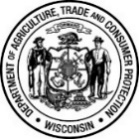 Wisconsin Department of Agriculture, Trade and Consumer ProtectionBureau of Weights and MeasuresStorage Tank Regulation,   PO Box 7837,   Madison, WI 53707-7837Phone: (608) 224-4942Wisconsin Department of Agriculture, Trade and Consumer ProtectionBureau of Weights and MeasuresStorage Tank Regulation,   PO Box 7837,   Madison, WI 53707-7837Phone: (608) 224-4942Wisconsin Department of Agriculture, Trade and Consumer ProtectionBureau of Weights and MeasuresStorage Tank Regulation,   PO Box 7837,   Madison, WI 53707-7837Phone: (608) 224-4942Wisconsin Department of Agriculture, Trade and Consumer ProtectionBureau of Weights and MeasuresStorage Tank Regulation,   PO Box 7837,   Madison, WI 53707-7837Phone: (608) 224-4942Wisconsin Department of Agriculture, Trade and Consumer ProtectionBureau of Weights and MeasuresStorage Tank Regulation,   PO Box 7837,   Madison, WI 53707-7837Phone: (608) 224-4942Wisconsin Department of Agriculture, Trade and Consumer ProtectionBureau of Weights and MeasuresStorage Tank Regulation,   PO Box 7837,   Madison, WI 53707-7837Phone: (608) 224-4942Wisconsin Department of Agriculture, Trade and Consumer ProtectionBureau of Weights and MeasuresStorage Tank Regulation,   PO Box 7837,   Madison, WI 53707-7837Phone: (608) 224-4942Wisconsin Department of Agriculture, Trade and Consumer ProtectionBureau of Weights and MeasuresStorage Tank Regulation,   PO Box 7837,   Madison, WI 53707-7837Phone: (608) 224-4942Wisconsin Department of Agriculture, Trade and Consumer ProtectionBureau of Weights and MeasuresStorage Tank Regulation,   PO Box 7837,   Madison, WI 53707-7837Phone: (608) 224-4942Wisconsin Department of Agriculture, Trade and Consumer ProtectionBureau of Weights and MeasuresStorage Tank Regulation,   PO Box 7837,   Madison, WI 53707-7837Phone: (608) 224-4942Wisconsin Department of Agriculture, Trade and Consumer ProtectionBureau of Weights and MeasuresStorage Tank Regulation,   PO Box 7837,   Madison, WI 53707-7837Phone: (608) 224-4942Wisconsin Department of Agriculture, Trade and Consumer ProtectionBureau of Weights and MeasuresStorage Tank Regulation,   PO Box 7837,   Madison, WI 53707-7837Phone: (608) 224-4942Wisconsin Department of Agriculture, Trade and Consumer ProtectionBureau of Weights and MeasuresStorage Tank Regulation,   PO Box 7837,   Madison, WI 53707-7837Phone: (608) 224-4942Wisconsin Department of Agriculture, Trade and Consumer ProtectionBureau of Weights and MeasuresStorage Tank Regulation,   PO Box 7837,   Madison, WI 53707-7837Phone: (608) 224-4942Wisconsin Department of Agriculture, Trade and Consumer ProtectionBureau of Weights and MeasuresStorage Tank Regulation,   PO Box 7837,   Madison, WI 53707-7837Phone: (608) 224-4942Wisconsin Department of Agriculture, Trade and Consumer ProtectionBureau of Weights and MeasuresStorage Tank Regulation,   PO Box 7837,   Madison, WI 53707-7837Phone: (608) 224-4942Wisconsin Department of Agriculture, Trade and Consumer ProtectionBureau of Weights and MeasuresStorage Tank Regulation,   PO Box 7837,   Madison, WI 53707-7837Phone: (608) 224-4942Wisconsin Department of Agriculture, Trade and Consumer ProtectionBureau of Weights and MeasuresStorage Tank Regulation,   PO Box 7837,   Madison, WI 53707-7837Phone: (608) 224-4942Wisconsin Department of Agriculture, Trade and Consumer ProtectionBureau of Weights and MeasuresStorage Tank Regulation,   PO Box 7837,   Madison, WI 53707-7837Phone: (608) 224-4942Wisconsin Department of Agriculture, Trade and Consumer ProtectionBureau of Weights and MeasuresStorage Tank Regulation,   PO Box 7837,   Madison, WI 53707-7837Phone: (608) 224-4942Wisconsin Department of Agriculture, Trade and Consumer ProtectionBureau of Weights and MeasuresStorage Tank Regulation,   PO Box 7837,   Madison, WI 53707-7837Phone: (608) 224-4942Wisconsin Department of Agriculture, Trade and Consumer ProtectionBureau of Weights and MeasuresStorage Tank Regulation,   PO Box 7837,   Madison, WI 53707-7837Phone: (608) 224-4942Wisconsin Department of Agriculture, Trade and Consumer ProtectionBureau of Weights and MeasuresStorage Tank Regulation,   PO Box 7837,   Madison, WI 53707-7837Phone: (608) 224-4942Wisconsin Department of Agriculture, Trade and Consumer ProtectionBureau of Weights and MeasuresStorage Tank Regulation,   PO Box 7837,   Madison, WI 53707-7837Phone: (608) 224-4942Wisconsin Department of Agriculture, Trade and Consumer ProtectionBureau of Weights and MeasuresStorage Tank Regulation,   PO Box 7837,   Madison, WI 53707-7837Phone: (608) 224-4942Wisconsin Department of Agriculture, Trade and Consumer ProtectionBureau of Weights and MeasuresStorage Tank Regulation,   PO Box 7837,   Madison, WI 53707-7837Phone: (608) 224-4942Wisconsin Department of Agriculture, Trade and Consumer ProtectionBureau of Weights and MeasuresStorage Tank Regulation,   PO Box 7837,   Madison, WI 53707-7837Phone: (608) 224-4942Wisconsin Department of Agriculture, Trade and Consumer ProtectionBureau of Weights and MeasuresStorage Tank Regulation,   PO Box 7837,   Madison, WI 53707-7837Phone: (608) 224-4942Wisconsin Department of Agriculture, Trade and Consumer ProtectionBureau of Weights and MeasuresStorage Tank Regulation,   PO Box 7837,   Madison, WI 53707-7837Phone: (608) 224-4942Wisconsin Department of Agriculture, Trade and Consumer ProtectionBureau of Weights and MeasuresStorage Tank Regulation,   PO Box 7837,   Madison, WI 53707-7837Phone: (608) 224-4942Wisconsin Department of Agriculture, Trade and Consumer ProtectionBureau of Weights and MeasuresStorage Tank Regulation,   PO Box 7837,   Madison, WI 53707-7837Phone: (608) 224-4942Wisconsin Department of Agriculture, Trade and Consumer ProtectionBureau of Weights and MeasuresStorage Tank Regulation,   PO Box 7837,   Madison, WI 53707-7837Phone: (608) 224-4942Wisconsin Department of Agriculture, Trade and Consumer ProtectionBureau of Weights and MeasuresStorage Tank Regulation,   PO Box 7837,   Madison, WI 53707-7837Phone: (608) 224-4942Wisconsin Department of Agriculture, Trade and Consumer ProtectionBureau of Weights and MeasuresStorage Tank Regulation,   PO Box 7837,   Madison, WI 53707-7837Phone: (608) 224-4942Wisconsin Department of Agriculture, Trade and Consumer ProtectionBureau of Weights and MeasuresStorage Tank Regulation,   PO Box 7837,   Madison, WI 53707-7837Phone: (608) 224-4942Wisconsin Department of Agriculture, Trade and Consumer ProtectionBureau of Weights and MeasuresStorage Tank Regulation,   PO Box 7837,   Madison, WI 53707-7837Phone: (608) 224-4942Wisconsin Department of Agriculture, Trade and Consumer ProtectionBureau of Weights and MeasuresStorage Tank Regulation,   PO Box 7837,   Madison, WI 53707-7837Phone: (608) 224-4942Wisconsin Department of Agriculture, Trade and Consumer ProtectionBureau of Weights and MeasuresStorage Tank Regulation,   PO Box 7837,   Madison, WI 53707-7837Phone: (608) 224-4942Wisconsin Department of Agriculture, Trade and Consumer ProtectionBureau of Weights and MeasuresStorage Tank Regulation,   PO Box 7837,   Madison, WI 53707-7837Phone: (608) 224-4942Wisconsin Department of Agriculture, Trade and Consumer ProtectionBureau of Weights and MeasuresStorage Tank Regulation,   PO Box 7837,   Madison, WI 53707-7837Phone: (608) 224-4942Wisconsin Department of Agriculture, Trade and Consumer ProtectionBureau of Weights and MeasuresStorage Tank Regulation,   PO Box 7837,   Madison, WI 53707-7837Phone: (608) 224-4942Wisconsin Department of Agriculture, Trade and Consumer ProtectionBureau of Weights and MeasuresStorage Tank Regulation,   PO Box 7837,   Madison, WI 53707-7837Phone: (608) 224-4942Wisconsin Department of Agriculture, Trade and Consumer ProtectionBureau of Weights and MeasuresStorage Tank Regulation,   PO Box 7837,   Madison, WI 53707-7837Phone: (608) 224-4942Wisconsin Department of Agriculture, Trade and Consumer ProtectionBureau of Weights and MeasuresStorage Tank Regulation,   PO Box 7837,   Madison, WI 53707-7837Phone: (608) 224-4942Wisconsin Department of Agriculture, Trade and Consumer ProtectionBureau of Weights and MeasuresStorage Tank Regulation,   PO Box 7837,   Madison, WI 53707-7837Phone: (608) 224-4942Wisconsin Department of Agriculture, Trade and Consumer ProtectionBureau of Weights and MeasuresStorage Tank Regulation,   PO Box 7837,   Madison, WI 53707-7837Phone: (608) 224-4942Wisconsin Department of Agriculture, Trade and Consumer ProtectionBureau of Weights and MeasuresStorage Tank Regulation,   PO Box 7837,   Madison, WI 53707-7837Phone: (608) 224-4942Wisconsin Department of Agriculture, Trade and Consumer ProtectionBureau of Weights and MeasuresStorage Tank Regulation,   PO Box 7837,   Madison, WI 53707-7837Phone: (608) 224-4942Wisconsin Department of Agriculture, Trade and Consumer ProtectionBureau of Weights and MeasuresStorage Tank Regulation,   PO Box 7837,   Madison, WI 53707-7837Phone: (608) 224-4942Wisconsin Department of Agriculture, Trade and Consumer ProtectionBureau of Weights and MeasuresStorage Tank Regulation,   PO Box 7837,   Madison, WI 53707-7837Phone: (608) 224-4942Wisconsin Department of Agriculture, Trade and Consumer ProtectionBureau of Weights and MeasuresStorage Tank Regulation,   PO Box 7837,   Madison, WI 53707-7837Phone: (608) 224-4942Wisconsin Department of Agriculture, Trade and Consumer ProtectionBureau of Weights and MeasuresStorage Tank Regulation,   PO Box 7837,   Madison, WI 53707-7837Phone: (608) 224-4942Wisconsin Department of Agriculture, Trade and Consumer ProtectionBureau of Weights and MeasuresStorage Tank Regulation,   PO Box 7837,   Madison, WI 53707-7837Phone: (608) 224-4942Wisconsin Department of Agriculture, Trade and Consumer ProtectionBureau of Weights and MeasuresStorage Tank Regulation,   PO Box 7837,   Madison, WI 53707-7837Phone: (608) 224-4942Wisconsin Department of Agriculture, Trade and Consumer ProtectionBureau of Weights and MeasuresStorage Tank Regulation,   PO Box 7837,   Madison, WI 53707-7837Phone: (608) 224-4942Wisconsin Department of Agriculture, Trade and Consumer ProtectionBureau of Weights and MeasuresStorage Tank Regulation,   PO Box 7837,   Madison, WI 53707-7837Phone: (608) 224-4942Wisconsin Department of Agriculture, Trade and Consumer ProtectionBureau of Weights and MeasuresStorage Tank Regulation,   PO Box 7837,   Madison, WI 53707-7837Phone: (608) 224-4942Wisconsin Department of Agriculture, Trade and Consumer ProtectionBureau of Weights and MeasuresStorage Tank Regulation,   PO Box 7837,   Madison, WI 53707-7837Phone: (608) 224-4942Wisconsin Department of Agriculture, Trade and Consumer ProtectionBureau of Weights and MeasuresStorage Tank Regulation,   PO Box 7837,   Madison, WI 53707-7837Phone: (608) 224-4942Wisconsin Department of Agriculture, Trade and Consumer ProtectionBureau of Weights and MeasuresStorage Tank Regulation,   PO Box 7837,   Madison, WI 53707-7837Phone: (608) 224-4942Wisconsin Department of Agriculture, Trade and Consumer ProtectionBureau of Weights and MeasuresStorage Tank Regulation,   PO Box 7837,   Madison, WI 53707-7837Phone: (608) 224-4942Wisconsin Department of Agriculture, Trade and Consumer ProtectionBureau of Weights and MeasuresStorage Tank Regulation,   PO Box 7837,   Madison, WI 53707-7837Phone: (608) 224-4942Wisconsin Department of Agriculture, Trade and Consumer ProtectionBureau of Weights and MeasuresStorage Tank Regulation,   PO Box 7837,   Madison, WI 53707-7837Phone: (608) 224-4942Wisconsin Department of Agriculture, Trade and Consumer ProtectionBureau of Weights and MeasuresStorage Tank Regulation,   PO Box 7837,   Madison, WI 53707-7837Phone: (608) 224-4942Wisconsin Department of Agriculture, Trade and Consumer ProtectionBureau of Weights and MeasuresStorage Tank Regulation,   PO Box 7837,   Madison, WI 53707-7837Phone: (608) 224-4942Wisconsin Department of Agriculture, Trade and Consumer ProtectionBureau of Weights and MeasuresStorage Tank Regulation,   PO Box 7837,   Madison, WI 53707-7837Phone: (608) 224-4942Wisconsin Department of Agriculture, Trade and Consumer ProtectionBureau of Weights and MeasuresStorage Tank Regulation,   PO Box 7837,   Madison, WI 53707-7837Phone: (608) 224-4942Wisconsin Department of Agriculture, Trade and Consumer ProtectionBureau of Weights and MeasuresStorage Tank Regulation,   PO Box 7837,   Madison, WI 53707-7837Phone: (608) 224-4942Wisconsin Department of Agriculture, Trade and Consumer ProtectionBureau of Weights and MeasuresStorage Tank Regulation,   PO Box 7837,   Madison, WI 53707-7837Phone: (608) 224-4942TRANSACTION #:TRANSACTION #:TRANSACTION #:TRANSACTION #:TRANSACTION #:TRANSACTION #:TRANSACTION #:TRANSACTION #:TRANSACTION #:TRANSACTION #:TRANSACTION #:TRANSACTION #:TRANSACTION #:Wisconsin Department of Agriculture, Trade and Consumer ProtectionBureau of Weights and MeasuresStorage Tank Regulation,   PO Box 7837,   Madison, WI 53707-7837Phone: (608) 224-4942Wisconsin Department of Agriculture, Trade and Consumer ProtectionBureau of Weights and MeasuresStorage Tank Regulation,   PO Box 7837,   Madison, WI 53707-7837Phone: (608) 224-4942Wisconsin Department of Agriculture, Trade and Consumer ProtectionBureau of Weights and MeasuresStorage Tank Regulation,   PO Box 7837,   Madison, WI 53707-7837Phone: (608) 224-4942Wisconsin Department of Agriculture, Trade and Consumer ProtectionBureau of Weights and MeasuresStorage Tank Regulation,   PO Box 7837,   Madison, WI 53707-7837Phone: (608) 224-4942Wisconsin Department of Agriculture, Trade and Consumer ProtectionBureau of Weights and MeasuresStorage Tank Regulation,   PO Box 7837,   Madison, WI 53707-7837Phone: (608) 224-4942Wisconsin Department of Agriculture, Trade and Consumer ProtectionBureau of Weights and MeasuresStorage Tank Regulation,   PO Box 7837,   Madison, WI 53707-7837Phone: (608) 224-4942Wisconsin Department of Agriculture, Trade and Consumer ProtectionBureau of Weights and MeasuresStorage Tank Regulation,   PO Box 7837,   Madison, WI 53707-7837Phone: (608) 224-4942Wisconsin Department of Agriculture, Trade and Consumer ProtectionBureau of Weights and MeasuresStorage Tank Regulation,   PO Box 7837,   Madison, WI 53707-7837Phone: (608) 224-4942Wisconsin Department of Agriculture, Trade and Consumer ProtectionBureau of Weights and MeasuresStorage Tank Regulation,   PO Box 7837,   Madison, WI 53707-7837Phone: (608) 224-4942Wisconsin Department of Agriculture, Trade and Consumer ProtectionBureau of Weights and MeasuresStorage Tank Regulation,   PO Box 7837,   Madison, WI 53707-7837Phone: (608) 224-4942Wisconsin Department of Agriculture, Trade and Consumer ProtectionBureau of Weights and MeasuresStorage Tank Regulation,   PO Box 7837,   Madison, WI 53707-7837Phone: (608) 224-4942Wisconsin Department of Agriculture, Trade and Consumer ProtectionBureau of Weights and MeasuresStorage Tank Regulation,   PO Box 7837,   Madison, WI 53707-7837Phone: (608) 224-4942Wisconsin Department of Agriculture, Trade and Consumer ProtectionBureau of Weights and MeasuresStorage Tank Regulation,   PO Box 7837,   Madison, WI 53707-7837Phone: (608) 224-4942Wisconsin Department of Agriculture, Trade and Consumer ProtectionBureau of Weights and MeasuresStorage Tank Regulation,   PO Box 7837,   Madison, WI 53707-7837Phone: (608) 224-4942Wisconsin Department of Agriculture, Trade and Consumer ProtectionBureau of Weights and MeasuresStorage Tank Regulation,   PO Box 7837,   Madison, WI 53707-7837Phone: (608) 224-4942Wisconsin Department of Agriculture, Trade and Consumer ProtectionBureau of Weights and MeasuresStorage Tank Regulation,   PO Box 7837,   Madison, WI 53707-7837Phone: (608) 224-4942Wisconsin Department of Agriculture, Trade and Consumer ProtectionBureau of Weights and MeasuresStorage Tank Regulation,   PO Box 7837,   Madison, WI 53707-7837Phone: (608) 224-4942Wisconsin Department of Agriculture, Trade and Consumer ProtectionBureau of Weights and MeasuresStorage Tank Regulation,   PO Box 7837,   Madison, WI 53707-7837Phone: (608) 224-4942Wisconsin Department of Agriculture, Trade and Consumer ProtectionBureau of Weights and MeasuresStorage Tank Regulation,   PO Box 7837,   Madison, WI 53707-7837Phone: (608) 224-4942Wisconsin Department of Agriculture, Trade and Consumer ProtectionBureau of Weights and MeasuresStorage Tank Regulation,   PO Box 7837,   Madison, WI 53707-7837Phone: (608) 224-4942Wisconsin Department of Agriculture, Trade and Consumer ProtectionBureau of Weights and MeasuresStorage Tank Regulation,   PO Box 7837,   Madison, WI 53707-7837Phone: (608) 224-4942Wisconsin Department of Agriculture, Trade and Consumer ProtectionBureau of Weights and MeasuresStorage Tank Regulation,   PO Box 7837,   Madison, WI 53707-7837Phone: (608) 224-4942Wisconsin Department of Agriculture, Trade and Consumer ProtectionBureau of Weights and MeasuresStorage Tank Regulation,   PO Box 7837,   Madison, WI 53707-7837Phone: (608) 224-4942Wisconsin Department of Agriculture, Trade and Consumer ProtectionBureau of Weights and MeasuresStorage Tank Regulation,   PO Box 7837,   Madison, WI 53707-7837Phone: (608) 224-4942Wisconsin Department of Agriculture, Trade and Consumer ProtectionBureau of Weights and MeasuresStorage Tank Regulation,   PO Box 7837,   Madison, WI 53707-7837Phone: (608) 224-4942Wisconsin Department of Agriculture, Trade and Consumer ProtectionBureau of Weights and MeasuresStorage Tank Regulation,   PO Box 7837,   Madison, WI 53707-7837Phone: (608) 224-4942Wisconsin Department of Agriculture, Trade and Consumer ProtectionBureau of Weights and MeasuresStorage Tank Regulation,   PO Box 7837,   Madison, WI 53707-7837Phone: (608) 224-4942Wisconsin Department of Agriculture, Trade and Consumer ProtectionBureau of Weights and MeasuresStorage Tank Regulation,   PO Box 7837,   Madison, WI 53707-7837Phone: (608) 224-4942Wisconsin Department of Agriculture, Trade and Consumer ProtectionBureau of Weights and MeasuresStorage Tank Regulation,   PO Box 7837,   Madison, WI 53707-7837Phone: (608) 224-4942Wisconsin Department of Agriculture, Trade and Consumer ProtectionBureau of Weights and MeasuresStorage Tank Regulation,   PO Box 7837,   Madison, WI 53707-7837Phone: (608) 224-4942Wisconsin Department of Agriculture, Trade and Consumer ProtectionBureau of Weights and MeasuresStorage Tank Regulation,   PO Box 7837,   Madison, WI 53707-7837Phone: (608) 224-4942Wisconsin Department of Agriculture, Trade and Consumer ProtectionBureau of Weights and MeasuresStorage Tank Regulation,   PO Box 7837,   Madison, WI 53707-7837Phone: (608) 224-4942Wisconsin Department of Agriculture, Trade and Consumer ProtectionBureau of Weights and MeasuresStorage Tank Regulation,   PO Box 7837,   Madison, WI 53707-7837Phone: (608) 224-4942Wisconsin Department of Agriculture, Trade and Consumer ProtectionBureau of Weights and MeasuresStorage Tank Regulation,   PO Box 7837,   Madison, WI 53707-7837Phone: (608) 224-4942Wisconsin Department of Agriculture, Trade and Consumer ProtectionBureau of Weights and MeasuresStorage Tank Regulation,   PO Box 7837,   Madison, WI 53707-7837Phone: (608) 224-4942Wisconsin Department of Agriculture, Trade and Consumer ProtectionBureau of Weights and MeasuresStorage Tank Regulation,   PO Box 7837,   Madison, WI 53707-7837Phone: (608) 224-4942Wisconsin Department of Agriculture, Trade and Consumer ProtectionBureau of Weights and MeasuresStorage Tank Regulation,   PO Box 7837,   Madison, WI 53707-7837Phone: (608) 224-4942Wisconsin Department of Agriculture, Trade and Consumer ProtectionBureau of Weights and MeasuresStorage Tank Regulation,   PO Box 7837,   Madison, WI 53707-7837Phone: (608) 224-4942Wisconsin Department of Agriculture, Trade and Consumer ProtectionBureau of Weights and MeasuresStorage Tank Regulation,   PO Box 7837,   Madison, WI 53707-7837Phone: (608) 224-4942Wisconsin Department of Agriculture, Trade and Consumer ProtectionBureau of Weights and MeasuresStorage Tank Regulation,   PO Box 7837,   Madison, WI 53707-7837Phone: (608) 224-4942Wisconsin Department of Agriculture, Trade and Consumer ProtectionBureau of Weights and MeasuresStorage Tank Regulation,   PO Box 7837,   Madison, WI 53707-7837Phone: (608) 224-4942Wisconsin Department of Agriculture, Trade and Consumer ProtectionBureau of Weights and MeasuresStorage Tank Regulation,   PO Box 7837,   Madison, WI 53707-7837Phone: (608) 224-4942Wisconsin Department of Agriculture, Trade and Consumer ProtectionBureau of Weights and MeasuresStorage Tank Regulation,   PO Box 7837,   Madison, WI 53707-7837Phone: (608) 224-4942Wisconsin Department of Agriculture, Trade and Consumer ProtectionBureau of Weights and MeasuresStorage Tank Regulation,   PO Box 7837,   Madison, WI 53707-7837Phone: (608) 224-4942Wisconsin Department of Agriculture, Trade and Consumer ProtectionBureau of Weights and MeasuresStorage Tank Regulation,   PO Box 7837,   Madison, WI 53707-7837Phone: (608) 224-4942Wisconsin Department of Agriculture, Trade and Consumer ProtectionBureau of Weights and MeasuresStorage Tank Regulation,   PO Box 7837,   Madison, WI 53707-7837Phone: (608) 224-4942Wisconsin Department of Agriculture, Trade and Consumer ProtectionBureau of Weights and MeasuresStorage Tank Regulation,   PO Box 7837,   Madison, WI 53707-7837Phone: (608) 224-4942Wisconsin Department of Agriculture, Trade and Consumer ProtectionBureau of Weights and MeasuresStorage Tank Regulation,   PO Box 7837,   Madison, WI 53707-7837Phone: (608) 224-4942Wisconsin Department of Agriculture, Trade and Consumer ProtectionBureau of Weights and MeasuresStorage Tank Regulation,   PO Box 7837,   Madison, WI 53707-7837Phone: (608) 224-4942Wisconsin Department of Agriculture, Trade and Consumer ProtectionBureau of Weights and MeasuresStorage Tank Regulation,   PO Box 7837,   Madison, WI 53707-7837Phone: (608) 224-4942Wisconsin Department of Agriculture, Trade and Consumer ProtectionBureau of Weights and MeasuresStorage Tank Regulation,   PO Box 7837,   Madison, WI 53707-7837Phone: (608) 224-4942Wisconsin Department of Agriculture, Trade and Consumer ProtectionBureau of Weights and MeasuresStorage Tank Regulation,   PO Box 7837,   Madison, WI 53707-7837Phone: (608) 224-4942Wisconsin Department of Agriculture, Trade and Consumer ProtectionBureau of Weights and MeasuresStorage Tank Regulation,   PO Box 7837,   Madison, WI 53707-7837Phone: (608) 224-4942Wisconsin Department of Agriculture, Trade and Consumer ProtectionBureau of Weights and MeasuresStorage Tank Regulation,   PO Box 7837,   Madison, WI 53707-7837Phone: (608) 224-4942Wisconsin Department of Agriculture, Trade and Consumer ProtectionBureau of Weights and MeasuresStorage Tank Regulation,   PO Box 7837,   Madison, WI 53707-7837Phone: (608) 224-4942Wisconsin Department of Agriculture, Trade and Consumer ProtectionBureau of Weights and MeasuresStorage Tank Regulation,   PO Box 7837,   Madison, WI 53707-7837Phone: (608) 224-4942Wisconsin Department of Agriculture, Trade and Consumer ProtectionBureau of Weights and MeasuresStorage Tank Regulation,   PO Box 7837,   Madison, WI 53707-7837Phone: (608) 224-4942Wisconsin Department of Agriculture, Trade and Consumer ProtectionBureau of Weights and MeasuresStorage Tank Regulation,   PO Box 7837,   Madison, WI 53707-7837Phone: (608) 224-4942Wisconsin Department of Agriculture, Trade and Consumer ProtectionBureau of Weights and MeasuresStorage Tank Regulation,   PO Box 7837,   Madison, WI 53707-7837Phone: (608) 224-4942Wisconsin Department of Agriculture, Trade and Consumer ProtectionBureau of Weights and MeasuresStorage Tank Regulation,   PO Box 7837,   Madison, WI 53707-7837Phone: (608) 224-4942Wisconsin Department of Agriculture, Trade and Consumer ProtectionBureau of Weights and MeasuresStorage Tank Regulation,   PO Box 7837,   Madison, WI 53707-7837Phone: (608) 224-4942Wisconsin Department of Agriculture, Trade and Consumer ProtectionBureau of Weights and MeasuresStorage Tank Regulation,   PO Box 7837,   Madison, WI 53707-7837Phone: (608) 224-4942Wisconsin Department of Agriculture, Trade and Consumer ProtectionBureau of Weights and MeasuresStorage Tank Regulation,   PO Box 7837,   Madison, WI 53707-7837Phone: (608) 224-4942Wisconsin Department of Agriculture, Trade and Consumer ProtectionBureau of Weights and MeasuresStorage Tank Regulation,   PO Box 7837,   Madison, WI 53707-7837Phone: (608) 224-4942Wisconsin Department of Agriculture, Trade and Consumer ProtectionBureau of Weights and MeasuresStorage Tank Regulation,   PO Box 7837,   Madison, WI 53707-7837Phone: (608) 224-4942Wisconsin Department of Agriculture, Trade and Consumer ProtectionBureau of Weights and MeasuresStorage Tank Regulation,   PO Box 7837,   Madison, WI 53707-7837Phone: (608) 224-4942Wisconsin Department of Agriculture, Trade and Consumer ProtectionBureau of Weights and MeasuresStorage Tank Regulation,   PO Box 7837,   Madison, WI 53707-7837Phone: (608) 224-4942Wisconsin Department of Agriculture, Trade and Consumer ProtectionBureau of Weights and MeasuresStorage Tank Regulation,   PO Box 7837,   Madison, WI 53707-7837Phone: (608) 224-4942Wisconsin Department of Agriculture, Trade and Consumer ProtectionBureau of Weights and MeasuresStorage Tank Regulation,   PO Box 7837,   Madison, WI 53707-7837Phone: (608) 224-4942Wis. Admin. Code §ATCP 93.100Wis. Admin. Code §ATCP 93.100Wis. Admin. Code §ATCP 93.100Wis. Admin. Code §ATCP 93.100Wis. Admin. Code §ATCP 93.100Wis. Admin. Code §ATCP 93.100Wis. Admin. Code §ATCP 93.100Wis. Admin. Code §ATCP 93.100Wis. Admin. Code §ATCP 93.100Wis. Admin. Code §ATCP 93.100Wis. Admin. Code §ATCP 93.100Wis. Admin. Code §ATCP 93.100Wis. Admin. Code §ATCP 93.100WISCONSIN FLAMMABLE / COMBUSTIBLE / HAZARDOUS LIQUIDS TANK INSTALLATION APPLICATIONWISCONSIN FLAMMABLE / COMBUSTIBLE / HAZARDOUS LIQUIDS TANK INSTALLATION APPLICATIONWISCONSIN FLAMMABLE / COMBUSTIBLE / HAZARDOUS LIQUIDS TANK INSTALLATION APPLICATIONWISCONSIN FLAMMABLE / COMBUSTIBLE / HAZARDOUS LIQUIDS TANK INSTALLATION APPLICATIONWISCONSIN FLAMMABLE / COMBUSTIBLE / HAZARDOUS LIQUIDS TANK INSTALLATION APPLICATIONWISCONSIN FLAMMABLE / COMBUSTIBLE / HAZARDOUS LIQUIDS TANK INSTALLATION APPLICATIONWISCONSIN FLAMMABLE / COMBUSTIBLE / HAZARDOUS LIQUIDS TANK INSTALLATION APPLICATIONWISCONSIN FLAMMABLE / COMBUSTIBLE / HAZARDOUS LIQUIDS TANK INSTALLATION APPLICATIONWISCONSIN FLAMMABLE / COMBUSTIBLE / HAZARDOUS LIQUIDS TANK INSTALLATION APPLICATIONWISCONSIN FLAMMABLE / COMBUSTIBLE / HAZARDOUS LIQUIDS TANK INSTALLATION APPLICATIONWISCONSIN FLAMMABLE / COMBUSTIBLE / HAZARDOUS LIQUIDS TANK INSTALLATION APPLICATIONWISCONSIN FLAMMABLE / COMBUSTIBLE / HAZARDOUS LIQUIDS TANK INSTALLATION APPLICATIONWISCONSIN FLAMMABLE / COMBUSTIBLE / HAZARDOUS LIQUIDS TANK INSTALLATION APPLICATIONWISCONSIN FLAMMABLE / COMBUSTIBLE / HAZARDOUS LIQUIDS TANK INSTALLATION APPLICATIONWISCONSIN FLAMMABLE / COMBUSTIBLE / HAZARDOUS LIQUIDS TANK INSTALLATION APPLICATIONWISCONSIN FLAMMABLE / COMBUSTIBLE / HAZARDOUS LIQUIDS TANK INSTALLATION APPLICATIONWISCONSIN FLAMMABLE / COMBUSTIBLE / HAZARDOUS LIQUIDS TANK INSTALLATION APPLICATIONWISCONSIN FLAMMABLE / COMBUSTIBLE / HAZARDOUS LIQUIDS TANK INSTALLATION APPLICATIONWISCONSIN FLAMMABLE / COMBUSTIBLE / HAZARDOUS LIQUIDS TANK INSTALLATION APPLICATIONWISCONSIN FLAMMABLE / COMBUSTIBLE / HAZARDOUS LIQUIDS TANK INSTALLATION APPLICATIONWISCONSIN FLAMMABLE / COMBUSTIBLE / HAZARDOUS LIQUIDS TANK INSTALLATION APPLICATIONWISCONSIN FLAMMABLE / COMBUSTIBLE / HAZARDOUS LIQUIDS TANK INSTALLATION APPLICATIONWISCONSIN FLAMMABLE / COMBUSTIBLE / HAZARDOUS LIQUIDS TANK INSTALLATION APPLICATIONWISCONSIN FLAMMABLE / COMBUSTIBLE / HAZARDOUS LIQUIDS TANK INSTALLATION APPLICATIONWISCONSIN FLAMMABLE / COMBUSTIBLE / HAZARDOUS LIQUIDS TANK INSTALLATION APPLICATIONWISCONSIN FLAMMABLE / COMBUSTIBLE / HAZARDOUS LIQUIDS TANK INSTALLATION APPLICATIONWISCONSIN FLAMMABLE / COMBUSTIBLE / HAZARDOUS LIQUIDS TANK INSTALLATION APPLICATIONWISCONSIN FLAMMABLE / COMBUSTIBLE / HAZARDOUS LIQUIDS TANK INSTALLATION APPLICATIONWISCONSIN FLAMMABLE / COMBUSTIBLE / HAZARDOUS LIQUIDS TANK INSTALLATION APPLICATIONWISCONSIN FLAMMABLE / COMBUSTIBLE / HAZARDOUS LIQUIDS TANK INSTALLATION APPLICATIONWISCONSIN FLAMMABLE / COMBUSTIBLE / HAZARDOUS LIQUIDS TANK INSTALLATION APPLICATIONWISCONSIN FLAMMABLE / COMBUSTIBLE / HAZARDOUS LIQUIDS TANK INSTALLATION APPLICATIONWISCONSIN FLAMMABLE / COMBUSTIBLE / HAZARDOUS LIQUIDS TANK INSTALLATION APPLICATIONWISCONSIN FLAMMABLE / COMBUSTIBLE / HAZARDOUS LIQUIDS TANK INSTALLATION APPLICATIONWISCONSIN FLAMMABLE / COMBUSTIBLE / HAZARDOUS LIQUIDS TANK INSTALLATION APPLICATIONWISCONSIN FLAMMABLE / COMBUSTIBLE / HAZARDOUS LIQUIDS TANK INSTALLATION APPLICATIONWISCONSIN FLAMMABLE / COMBUSTIBLE / HAZARDOUS LIQUIDS TANK INSTALLATION APPLICATIONWISCONSIN FLAMMABLE / COMBUSTIBLE / HAZARDOUS LIQUIDS TANK INSTALLATION APPLICATIONWISCONSIN FLAMMABLE / COMBUSTIBLE / HAZARDOUS LIQUIDS TANK INSTALLATION APPLICATIONWISCONSIN FLAMMABLE / COMBUSTIBLE / HAZARDOUS LIQUIDS TANK INSTALLATION APPLICATIONWISCONSIN FLAMMABLE / COMBUSTIBLE / HAZARDOUS LIQUIDS TANK INSTALLATION APPLICATIONWISCONSIN FLAMMABLE / COMBUSTIBLE / HAZARDOUS LIQUIDS TANK INSTALLATION APPLICATIONWISCONSIN FLAMMABLE / COMBUSTIBLE / HAZARDOUS LIQUIDS TANK INSTALLATION APPLICATIONWISCONSIN FLAMMABLE / COMBUSTIBLE / HAZARDOUS LIQUIDS TANK INSTALLATION APPLICATIONWISCONSIN FLAMMABLE / COMBUSTIBLE / HAZARDOUS LIQUIDS TANK INSTALLATION APPLICATIONWISCONSIN FLAMMABLE / COMBUSTIBLE / HAZARDOUS LIQUIDS TANK INSTALLATION APPLICATIONWISCONSIN FLAMMABLE / COMBUSTIBLE / HAZARDOUS LIQUIDS TANK INSTALLATION APPLICATIONWISCONSIN FLAMMABLE / COMBUSTIBLE / HAZARDOUS LIQUIDS TANK INSTALLATION APPLICATIONWISCONSIN FLAMMABLE / COMBUSTIBLE / HAZARDOUS LIQUIDS TANK INSTALLATION APPLICATIONWISCONSIN FLAMMABLE / COMBUSTIBLE / HAZARDOUS LIQUIDS TANK INSTALLATION APPLICATIONWISCONSIN FLAMMABLE / COMBUSTIBLE / HAZARDOUS LIQUIDS TANK INSTALLATION APPLICATIONWISCONSIN FLAMMABLE / COMBUSTIBLE / HAZARDOUS LIQUIDS TANK INSTALLATION APPLICATIONWISCONSIN FLAMMABLE / COMBUSTIBLE / HAZARDOUS LIQUIDS TANK INSTALLATION APPLICATIONWISCONSIN FLAMMABLE / COMBUSTIBLE / HAZARDOUS LIQUIDS TANK INSTALLATION APPLICATIONWISCONSIN FLAMMABLE / COMBUSTIBLE / HAZARDOUS LIQUIDS TANK INSTALLATION APPLICATIONWISCONSIN FLAMMABLE / COMBUSTIBLE / HAZARDOUS LIQUIDS TANK INSTALLATION APPLICATIONWISCONSIN FLAMMABLE / COMBUSTIBLE / HAZARDOUS LIQUIDS TANK INSTALLATION APPLICATIONWISCONSIN FLAMMABLE / COMBUSTIBLE / HAZARDOUS LIQUIDS TANK INSTALLATION APPLICATIONWISCONSIN FLAMMABLE / COMBUSTIBLE / HAZARDOUS LIQUIDS TANK INSTALLATION APPLICATIONWISCONSIN FLAMMABLE / COMBUSTIBLE / HAZARDOUS LIQUIDS TANK INSTALLATION APPLICATIONWISCONSIN FLAMMABLE / COMBUSTIBLE / HAZARDOUS LIQUIDS TANK INSTALLATION APPLICATIONWISCONSIN FLAMMABLE / COMBUSTIBLE / HAZARDOUS LIQUIDS TANK INSTALLATION APPLICATIONWISCONSIN FLAMMABLE / COMBUSTIBLE / HAZARDOUS LIQUIDS TANK INSTALLATION APPLICATIONWISCONSIN FLAMMABLE / COMBUSTIBLE / HAZARDOUS LIQUIDS TANK INSTALLATION APPLICATIONWISCONSIN FLAMMABLE / COMBUSTIBLE / HAZARDOUS LIQUIDS TANK INSTALLATION APPLICATIONWISCONSIN FLAMMABLE / COMBUSTIBLE / HAZARDOUS LIQUIDS TANK INSTALLATION APPLICATIONWISCONSIN FLAMMABLE / COMBUSTIBLE / HAZARDOUS LIQUIDS TANK INSTALLATION APPLICATIONWISCONSIN FLAMMABLE / COMBUSTIBLE / HAZARDOUS LIQUIDS TANK INSTALLATION APPLICATIONWISCONSIN FLAMMABLE / COMBUSTIBLE / HAZARDOUS LIQUIDS TANK INSTALLATION APPLICATIONWISCONSIN FLAMMABLE / COMBUSTIBLE / HAZARDOUS LIQUIDS TANK INSTALLATION APPLICATIONWISCONSIN FLAMMABLE / COMBUSTIBLE / HAZARDOUS LIQUIDS TANK INSTALLATION APPLICATIONWISCONSIN FLAMMABLE / COMBUSTIBLE / HAZARDOUS LIQUIDS TANK INSTALLATION APPLICATIONWISCONSIN FLAMMABLE / COMBUSTIBLE / HAZARDOUS LIQUIDS TANK INSTALLATION APPLICATIONWISCONSIN FLAMMABLE / COMBUSTIBLE / HAZARDOUS LIQUIDS TANK INSTALLATION APPLICATIONWISCONSIN FLAMMABLE / COMBUSTIBLE / HAZARDOUS LIQUIDS TANK INSTALLATION APPLICATIONWISCONSIN FLAMMABLE / COMBUSTIBLE / HAZARDOUS LIQUIDS TANK INSTALLATION APPLICATIONWISCONSIN FLAMMABLE / COMBUSTIBLE / HAZARDOUS LIQUIDS TANK INSTALLATION APPLICATIONWISCONSIN FLAMMABLE / COMBUSTIBLE / HAZARDOUS LIQUIDS TANK INSTALLATION APPLICATIONWISCONSIN FLAMMABLE / COMBUSTIBLE / HAZARDOUS LIQUIDS TANK INSTALLATION APPLICATIONWISCONSIN FLAMMABLE / COMBUSTIBLE / HAZARDOUS LIQUIDS TANK INSTALLATION APPLICATIONWISCONSIN FLAMMABLE / COMBUSTIBLE / HAZARDOUS LIQUIDS TANK INSTALLATION APPLICATIONWISCONSIN FLAMMABLE / COMBUSTIBLE / HAZARDOUS LIQUIDS TANK INSTALLATION APPLICATIONWISCONSIN FLAMMABLE / COMBUSTIBLE / HAZARDOUS LIQUIDS TANK INSTALLATION APPLICATIONWISCONSIN FLAMMABLE / COMBUSTIBLE / HAZARDOUS LIQUIDS TANK INSTALLATION APPLICATIONINSTRUCTIONS: Fill in ALL applicable data.  Failure to complete the form entirely may cause additional delay. Submit this form with five sets of plans which include details and data as required by ATCP 93.100, along with the required fees made payable to: Department of Agriculture, Trade and Consumer Protection (DATCP) at the address above.  Personal information you provide may be used for purposes other than that for which it was originally collected (s. 15.04(1)(m) Wis. Stats.). Submit form to: DATCPplanreview@wisconsin.gov. INSTRUCTIONS: Fill in ALL applicable data.  Failure to complete the form entirely may cause additional delay. Submit this form with five sets of plans which include details and data as required by ATCP 93.100, along with the required fees made payable to: Department of Agriculture, Trade and Consumer Protection (DATCP) at the address above.  Personal information you provide may be used for purposes other than that for which it was originally collected (s. 15.04(1)(m) Wis. Stats.). Submit form to: DATCPplanreview@wisconsin.gov. INSTRUCTIONS: Fill in ALL applicable data.  Failure to complete the form entirely may cause additional delay. Submit this form with five sets of plans which include details and data as required by ATCP 93.100, along with the required fees made payable to: Department of Agriculture, Trade and Consumer Protection (DATCP) at the address above.  Personal information you provide may be used for purposes other than that for which it was originally collected (s. 15.04(1)(m) Wis. Stats.). Submit form to: DATCPplanreview@wisconsin.gov. INSTRUCTIONS: Fill in ALL applicable data.  Failure to complete the form entirely may cause additional delay. Submit this form with five sets of plans which include details and data as required by ATCP 93.100, along with the required fees made payable to: Department of Agriculture, Trade and Consumer Protection (DATCP) at the address above.  Personal information you provide may be used for purposes other than that for which it was originally collected (s. 15.04(1)(m) Wis. Stats.). Submit form to: DATCPplanreview@wisconsin.gov. INSTRUCTIONS: Fill in ALL applicable data.  Failure to complete the form entirely may cause additional delay. Submit this form with five sets of plans which include details and data as required by ATCP 93.100, along with the required fees made payable to: Department of Agriculture, Trade and Consumer Protection (DATCP) at the address above.  Personal information you provide may be used for purposes other than that for which it was originally collected (s. 15.04(1)(m) Wis. Stats.). Submit form to: DATCPplanreview@wisconsin.gov. INSTRUCTIONS: Fill in ALL applicable data.  Failure to complete the form entirely may cause additional delay. Submit this form with five sets of plans which include details and data as required by ATCP 93.100, along with the required fees made payable to: Department of Agriculture, Trade and Consumer Protection (DATCP) at the address above.  Personal information you provide may be used for purposes other than that for which it was originally collected (s. 15.04(1)(m) Wis. Stats.). Submit form to: DATCPplanreview@wisconsin.gov. INSTRUCTIONS: Fill in ALL applicable data.  Failure to complete the form entirely may cause additional delay. Submit this form with five sets of plans which include details and data as required by ATCP 93.100, along with the required fees made payable to: Department of Agriculture, Trade and Consumer Protection (DATCP) at the address above.  Personal information you provide may be used for purposes other than that for which it was originally collected (s. 15.04(1)(m) Wis. Stats.). Submit form to: DATCPplanreview@wisconsin.gov. INSTRUCTIONS: Fill in ALL applicable data.  Failure to complete the form entirely may cause additional delay. Submit this form with five sets of plans which include details and data as required by ATCP 93.100, along with the required fees made payable to: Department of Agriculture, Trade and Consumer Protection (DATCP) at the address above.  Personal information you provide may be used for purposes other than that for which it was originally collected (s. 15.04(1)(m) Wis. Stats.). Submit form to: DATCPplanreview@wisconsin.gov. INSTRUCTIONS: Fill in ALL applicable data.  Failure to complete the form entirely may cause additional delay. Submit this form with five sets of plans which include details and data as required by ATCP 93.100, along with the required fees made payable to: Department of Agriculture, Trade and Consumer Protection (DATCP) at the address above.  Personal information you provide may be used for purposes other than that for which it was originally collected (s. 15.04(1)(m) Wis. Stats.). Submit form to: DATCPplanreview@wisconsin.gov. INSTRUCTIONS: Fill in ALL applicable data.  Failure to complete the form entirely may cause additional delay. Submit this form with five sets of plans which include details and data as required by ATCP 93.100, along with the required fees made payable to: Department of Agriculture, Trade and Consumer Protection (DATCP) at the address above.  Personal information you provide may be used for purposes other than that for which it was originally collected (s. 15.04(1)(m) Wis. Stats.). Submit form to: DATCPplanreview@wisconsin.gov. INSTRUCTIONS: Fill in ALL applicable data.  Failure to complete the form entirely may cause additional delay. Submit this form with five sets of plans which include details and data as required by ATCP 93.100, along with the required fees made payable to: Department of Agriculture, Trade and Consumer Protection (DATCP) at the address above.  Personal information you provide may be used for purposes other than that for which it was originally collected (s. 15.04(1)(m) Wis. Stats.). Submit form to: DATCPplanreview@wisconsin.gov. INSTRUCTIONS: Fill in ALL applicable data.  Failure to complete the form entirely may cause additional delay. Submit this form with five sets of plans which include details and data as required by ATCP 93.100, along with the required fees made payable to: Department of Agriculture, Trade and Consumer Protection (DATCP) at the address above.  Personal information you provide may be used for purposes other than that for which it was originally collected (s. 15.04(1)(m) Wis. Stats.). Submit form to: DATCPplanreview@wisconsin.gov. INSTRUCTIONS: Fill in ALL applicable data.  Failure to complete the form entirely may cause additional delay. Submit this form with five sets of plans which include details and data as required by ATCP 93.100, along with the required fees made payable to: Department of Agriculture, Trade and Consumer Protection (DATCP) at the address above.  Personal information you provide may be used for purposes other than that for which it was originally collected (s. 15.04(1)(m) Wis. Stats.). Submit form to: DATCPplanreview@wisconsin.gov. INSTRUCTIONS: Fill in ALL applicable data.  Failure to complete the form entirely may cause additional delay. Submit this form with five sets of plans which include details and data as required by ATCP 93.100, along with the required fees made payable to: Department of Agriculture, Trade and Consumer Protection (DATCP) at the address above.  Personal information you provide may be used for purposes other than that for which it was originally collected (s. 15.04(1)(m) Wis. Stats.). Submit form to: DATCPplanreview@wisconsin.gov. INSTRUCTIONS: Fill in ALL applicable data.  Failure to complete the form entirely may cause additional delay. Submit this form with five sets of plans which include details and data as required by ATCP 93.100, along with the required fees made payable to: Department of Agriculture, Trade and Consumer Protection (DATCP) at the address above.  Personal information you provide may be used for purposes other than that for which it was originally collected (s. 15.04(1)(m) Wis. Stats.). Submit form to: DATCPplanreview@wisconsin.gov. INSTRUCTIONS: Fill in ALL applicable data.  Failure to complete the form entirely may cause additional delay. Submit this form with five sets of plans which include details and data as required by ATCP 93.100, along with the required fees made payable to: Department of Agriculture, Trade and Consumer Protection (DATCP) at the address above.  Personal information you provide may be used for purposes other than that for which it was originally collected (s. 15.04(1)(m) Wis. Stats.). Submit form to: DATCPplanreview@wisconsin.gov. INSTRUCTIONS: Fill in ALL applicable data.  Failure to complete the form entirely may cause additional delay. Submit this form with five sets of plans which include details and data as required by ATCP 93.100, along with the required fees made payable to: Department of Agriculture, Trade and Consumer Protection (DATCP) at the address above.  Personal information you provide may be used for purposes other than that for which it was originally collected (s. 15.04(1)(m) Wis. Stats.). Submit form to: DATCPplanreview@wisconsin.gov. INSTRUCTIONS: Fill in ALL applicable data.  Failure to complete the form entirely may cause additional delay. Submit this form with five sets of plans which include details and data as required by ATCP 93.100, along with the required fees made payable to: Department of Agriculture, Trade and Consumer Protection (DATCP) at the address above.  Personal information you provide may be used for purposes other than that for which it was originally collected (s. 15.04(1)(m) Wis. Stats.). Submit form to: DATCPplanreview@wisconsin.gov. INSTRUCTIONS: Fill in ALL applicable data.  Failure to complete the form entirely may cause additional delay. Submit this form with five sets of plans which include details and data as required by ATCP 93.100, along with the required fees made payable to: Department of Agriculture, Trade and Consumer Protection (DATCP) at the address above.  Personal information you provide may be used for purposes other than that for which it was originally collected (s. 15.04(1)(m) Wis. Stats.). Submit form to: DATCPplanreview@wisconsin.gov. INSTRUCTIONS: Fill in ALL applicable data.  Failure to complete the form entirely may cause additional delay. Submit this form with five sets of plans which include details and data as required by ATCP 93.100, along with the required fees made payable to: Department of Agriculture, Trade and Consumer Protection (DATCP) at the address above.  Personal information you provide may be used for purposes other than that for which it was originally collected (s. 15.04(1)(m) Wis. Stats.). Submit form to: DATCPplanreview@wisconsin.gov. INSTRUCTIONS: Fill in ALL applicable data.  Failure to complete the form entirely may cause additional delay. Submit this form with five sets of plans which include details and data as required by ATCP 93.100, along with the required fees made payable to: Department of Agriculture, Trade and Consumer Protection (DATCP) at the address above.  Personal information you provide may be used for purposes other than that for which it was originally collected (s. 15.04(1)(m) Wis. Stats.). Submit form to: DATCPplanreview@wisconsin.gov. INSTRUCTIONS: Fill in ALL applicable data.  Failure to complete the form entirely may cause additional delay. Submit this form with five sets of plans which include details and data as required by ATCP 93.100, along with the required fees made payable to: Department of Agriculture, Trade and Consumer Protection (DATCP) at the address above.  Personal information you provide may be used for purposes other than that for which it was originally collected (s. 15.04(1)(m) Wis. Stats.). Submit form to: DATCPplanreview@wisconsin.gov. INSTRUCTIONS: Fill in ALL applicable data.  Failure to complete the form entirely may cause additional delay. Submit this form with five sets of plans which include details and data as required by ATCP 93.100, along with the required fees made payable to: Department of Agriculture, Trade and Consumer Protection (DATCP) at the address above.  Personal information you provide may be used for purposes other than that for which it was originally collected (s. 15.04(1)(m) Wis. Stats.). Submit form to: DATCPplanreview@wisconsin.gov. INSTRUCTIONS: Fill in ALL applicable data.  Failure to complete the form entirely may cause additional delay. Submit this form with five sets of plans which include details and data as required by ATCP 93.100, along with the required fees made payable to: Department of Agriculture, Trade and Consumer Protection (DATCP) at the address above.  Personal information you provide may be used for purposes other than that for which it was originally collected (s. 15.04(1)(m) Wis. Stats.). Submit form to: DATCPplanreview@wisconsin.gov. INSTRUCTIONS: Fill in ALL applicable data.  Failure to complete the form entirely may cause additional delay. Submit this form with five sets of plans which include details and data as required by ATCP 93.100, along with the required fees made payable to: Department of Agriculture, Trade and Consumer Protection (DATCP) at the address above.  Personal information you provide may be used for purposes other than that for which it was originally collected (s. 15.04(1)(m) Wis. Stats.). Submit form to: DATCPplanreview@wisconsin.gov. INSTRUCTIONS: Fill in ALL applicable data.  Failure to complete the form entirely may cause additional delay. Submit this form with five sets of plans which include details and data as required by ATCP 93.100, along with the required fees made payable to: Department of Agriculture, Trade and Consumer Protection (DATCP) at the address above.  Personal information you provide may be used for purposes other than that for which it was originally collected (s. 15.04(1)(m) Wis. Stats.). Submit form to: DATCPplanreview@wisconsin.gov. INSTRUCTIONS: Fill in ALL applicable data.  Failure to complete the form entirely may cause additional delay. Submit this form with five sets of plans which include details and data as required by ATCP 93.100, along with the required fees made payable to: Department of Agriculture, Trade and Consumer Protection (DATCP) at the address above.  Personal information you provide may be used for purposes other than that for which it was originally collected (s. 15.04(1)(m) Wis. Stats.). Submit form to: DATCPplanreview@wisconsin.gov. INSTRUCTIONS: Fill in ALL applicable data.  Failure to complete the form entirely may cause additional delay. Submit this form with five sets of plans which include details and data as required by ATCP 93.100, along with the required fees made payable to: Department of Agriculture, Trade and Consumer Protection (DATCP) at the address above.  Personal information you provide may be used for purposes other than that for which it was originally collected (s. 15.04(1)(m) Wis. Stats.). Submit form to: DATCPplanreview@wisconsin.gov. INSTRUCTIONS: Fill in ALL applicable data.  Failure to complete the form entirely may cause additional delay. Submit this form with five sets of plans which include details and data as required by ATCP 93.100, along with the required fees made payable to: Department of Agriculture, Trade and Consumer Protection (DATCP) at the address above.  Personal information you provide may be used for purposes other than that for which it was originally collected (s. 15.04(1)(m) Wis. Stats.). Submit form to: DATCPplanreview@wisconsin.gov. INSTRUCTIONS: Fill in ALL applicable data.  Failure to complete the form entirely may cause additional delay. Submit this form with five sets of plans which include details and data as required by ATCP 93.100, along with the required fees made payable to: Department of Agriculture, Trade and Consumer Protection (DATCP) at the address above.  Personal information you provide may be used for purposes other than that for which it was originally collected (s. 15.04(1)(m) Wis. Stats.). Submit form to: DATCPplanreview@wisconsin.gov. INSTRUCTIONS: Fill in ALL applicable data.  Failure to complete the form entirely may cause additional delay. Submit this form with five sets of plans which include details and data as required by ATCP 93.100, along with the required fees made payable to: Department of Agriculture, Trade and Consumer Protection (DATCP) at the address above.  Personal information you provide may be used for purposes other than that for which it was originally collected (s. 15.04(1)(m) Wis. Stats.). Submit form to: DATCPplanreview@wisconsin.gov. INSTRUCTIONS: Fill in ALL applicable data.  Failure to complete the form entirely may cause additional delay. Submit this form with five sets of plans which include details and data as required by ATCP 93.100, along with the required fees made payable to: Department of Agriculture, Trade and Consumer Protection (DATCP) at the address above.  Personal information you provide may be used for purposes other than that for which it was originally collected (s. 15.04(1)(m) Wis. Stats.). Submit form to: DATCPplanreview@wisconsin.gov. INSTRUCTIONS: Fill in ALL applicable data.  Failure to complete the form entirely may cause additional delay. Submit this form with five sets of plans which include details and data as required by ATCP 93.100, along with the required fees made payable to: Department of Agriculture, Trade and Consumer Protection (DATCP) at the address above.  Personal information you provide may be used for purposes other than that for which it was originally collected (s. 15.04(1)(m) Wis. Stats.). Submit form to: DATCPplanreview@wisconsin.gov. INSTRUCTIONS: Fill in ALL applicable data.  Failure to complete the form entirely may cause additional delay. Submit this form with five sets of plans which include details and data as required by ATCP 93.100, along with the required fees made payable to: Department of Agriculture, Trade and Consumer Protection (DATCP) at the address above.  Personal information you provide may be used for purposes other than that for which it was originally collected (s. 15.04(1)(m) Wis. Stats.). Submit form to: DATCPplanreview@wisconsin.gov. INSTRUCTIONS: Fill in ALL applicable data.  Failure to complete the form entirely may cause additional delay. Submit this form with five sets of plans which include details and data as required by ATCP 93.100, along with the required fees made payable to: Department of Agriculture, Trade and Consumer Protection (DATCP) at the address above.  Personal information you provide may be used for purposes other than that for which it was originally collected (s. 15.04(1)(m) Wis. Stats.). Submit form to: DATCPplanreview@wisconsin.gov. INSTRUCTIONS: Fill in ALL applicable data.  Failure to complete the form entirely may cause additional delay. Submit this form with five sets of plans which include details and data as required by ATCP 93.100, along with the required fees made payable to: Department of Agriculture, Trade and Consumer Protection (DATCP) at the address above.  Personal information you provide may be used for purposes other than that for which it was originally collected (s. 15.04(1)(m) Wis. Stats.). Submit form to: DATCPplanreview@wisconsin.gov. INSTRUCTIONS: Fill in ALL applicable data.  Failure to complete the form entirely may cause additional delay. Submit this form with five sets of plans which include details and data as required by ATCP 93.100, along with the required fees made payable to: Department of Agriculture, Trade and Consumer Protection (DATCP) at the address above.  Personal information you provide may be used for purposes other than that for which it was originally collected (s. 15.04(1)(m) Wis. Stats.). Submit form to: DATCPplanreview@wisconsin.gov. INSTRUCTIONS: Fill in ALL applicable data.  Failure to complete the form entirely may cause additional delay. Submit this form with five sets of plans which include details and data as required by ATCP 93.100, along with the required fees made payable to: Department of Agriculture, Trade and Consumer Protection (DATCP) at the address above.  Personal information you provide may be used for purposes other than that for which it was originally collected (s. 15.04(1)(m) Wis. Stats.). Submit form to: DATCPplanreview@wisconsin.gov. INSTRUCTIONS: Fill in ALL applicable data.  Failure to complete the form entirely may cause additional delay. Submit this form with five sets of plans which include details and data as required by ATCP 93.100, along with the required fees made payable to: Department of Agriculture, Trade and Consumer Protection (DATCP) at the address above.  Personal information you provide may be used for purposes other than that for which it was originally collected (s. 15.04(1)(m) Wis. Stats.). Submit form to: DATCPplanreview@wisconsin.gov. INSTRUCTIONS: Fill in ALL applicable data.  Failure to complete the form entirely may cause additional delay. Submit this form with five sets of plans which include details and data as required by ATCP 93.100, along with the required fees made payable to: Department of Agriculture, Trade and Consumer Protection (DATCP) at the address above.  Personal information you provide may be used for purposes other than that for which it was originally collected (s. 15.04(1)(m) Wis. Stats.). Submit form to: DATCPplanreview@wisconsin.gov. INSTRUCTIONS: Fill in ALL applicable data.  Failure to complete the form entirely may cause additional delay. Submit this form with five sets of plans which include details and data as required by ATCP 93.100, along with the required fees made payable to: Department of Agriculture, Trade and Consumer Protection (DATCP) at the address above.  Personal information you provide may be used for purposes other than that for which it was originally collected (s. 15.04(1)(m) Wis. Stats.). Submit form to: DATCPplanreview@wisconsin.gov. INSTRUCTIONS: Fill in ALL applicable data.  Failure to complete the form entirely may cause additional delay. Submit this form with five sets of plans which include details and data as required by ATCP 93.100, along with the required fees made payable to: Department of Agriculture, Trade and Consumer Protection (DATCP) at the address above.  Personal information you provide may be used for purposes other than that for which it was originally collected (s. 15.04(1)(m) Wis. Stats.). Submit form to: DATCPplanreview@wisconsin.gov. INSTRUCTIONS: Fill in ALL applicable data.  Failure to complete the form entirely may cause additional delay. Submit this form with five sets of plans which include details and data as required by ATCP 93.100, along with the required fees made payable to: Department of Agriculture, Trade and Consumer Protection (DATCP) at the address above.  Personal information you provide may be used for purposes other than that for which it was originally collected (s. 15.04(1)(m) Wis. Stats.). Submit form to: DATCPplanreview@wisconsin.gov. INSTRUCTIONS: Fill in ALL applicable data.  Failure to complete the form entirely may cause additional delay. Submit this form with five sets of plans which include details and data as required by ATCP 93.100, along with the required fees made payable to: Department of Agriculture, Trade and Consumer Protection (DATCP) at the address above.  Personal information you provide may be used for purposes other than that for which it was originally collected (s. 15.04(1)(m) Wis. Stats.). Submit form to: DATCPplanreview@wisconsin.gov. INSTRUCTIONS: Fill in ALL applicable data.  Failure to complete the form entirely may cause additional delay. Submit this form with five sets of plans which include details and data as required by ATCP 93.100, along with the required fees made payable to: Department of Agriculture, Trade and Consumer Protection (DATCP) at the address above.  Personal information you provide may be used for purposes other than that for which it was originally collected (s. 15.04(1)(m) Wis. Stats.). Submit form to: DATCPplanreview@wisconsin.gov. INSTRUCTIONS: Fill in ALL applicable data.  Failure to complete the form entirely may cause additional delay. Submit this form with five sets of plans which include details and data as required by ATCP 93.100, along with the required fees made payable to: Department of Agriculture, Trade and Consumer Protection (DATCP) at the address above.  Personal information you provide may be used for purposes other than that for which it was originally collected (s. 15.04(1)(m) Wis. Stats.). Submit form to: DATCPplanreview@wisconsin.gov. INSTRUCTIONS: Fill in ALL applicable data.  Failure to complete the form entirely may cause additional delay. Submit this form with five sets of plans which include details and data as required by ATCP 93.100, along with the required fees made payable to: Department of Agriculture, Trade and Consumer Protection (DATCP) at the address above.  Personal information you provide may be used for purposes other than that for which it was originally collected (s. 15.04(1)(m) Wis. Stats.). Submit form to: DATCPplanreview@wisconsin.gov. INSTRUCTIONS: Fill in ALL applicable data.  Failure to complete the form entirely may cause additional delay. Submit this form with five sets of plans which include details and data as required by ATCP 93.100, along with the required fees made payable to: Department of Agriculture, Trade and Consumer Protection (DATCP) at the address above.  Personal information you provide may be used for purposes other than that for which it was originally collected (s. 15.04(1)(m) Wis. Stats.). Submit form to: DATCPplanreview@wisconsin.gov. INSTRUCTIONS: Fill in ALL applicable data.  Failure to complete the form entirely may cause additional delay. Submit this form with five sets of plans which include details and data as required by ATCP 93.100, along with the required fees made payable to: Department of Agriculture, Trade and Consumer Protection (DATCP) at the address above.  Personal information you provide may be used for purposes other than that for which it was originally collected (s. 15.04(1)(m) Wis. Stats.). Submit form to: DATCPplanreview@wisconsin.gov. INSTRUCTIONS: Fill in ALL applicable data.  Failure to complete the form entirely may cause additional delay. Submit this form with five sets of plans which include details and data as required by ATCP 93.100, along with the required fees made payable to: Department of Agriculture, Trade and Consumer Protection (DATCP) at the address above.  Personal information you provide may be used for purposes other than that for which it was originally collected (s. 15.04(1)(m) Wis. Stats.). Submit form to: DATCPplanreview@wisconsin.gov. INSTRUCTIONS: Fill in ALL applicable data.  Failure to complete the form entirely may cause additional delay. Submit this form with five sets of plans which include details and data as required by ATCP 93.100, along with the required fees made payable to: Department of Agriculture, Trade and Consumer Protection (DATCP) at the address above.  Personal information you provide may be used for purposes other than that for which it was originally collected (s. 15.04(1)(m) Wis. Stats.). Submit form to: DATCPplanreview@wisconsin.gov. INSTRUCTIONS: Fill in ALL applicable data.  Failure to complete the form entirely may cause additional delay. Submit this form with five sets of plans which include details and data as required by ATCP 93.100, along with the required fees made payable to: Department of Agriculture, Trade and Consumer Protection (DATCP) at the address above.  Personal information you provide may be used for purposes other than that for which it was originally collected (s. 15.04(1)(m) Wis. Stats.). Submit form to: DATCPplanreview@wisconsin.gov. INSTRUCTIONS: Fill in ALL applicable data.  Failure to complete the form entirely may cause additional delay. Submit this form with five sets of plans which include details and data as required by ATCP 93.100, along with the required fees made payable to: Department of Agriculture, Trade and Consumer Protection (DATCP) at the address above.  Personal information you provide may be used for purposes other than that for which it was originally collected (s. 15.04(1)(m) Wis. Stats.). Submit form to: DATCPplanreview@wisconsin.gov. INSTRUCTIONS: Fill in ALL applicable data.  Failure to complete the form entirely may cause additional delay. Submit this form with five sets of plans which include details and data as required by ATCP 93.100, along with the required fees made payable to: Department of Agriculture, Trade and Consumer Protection (DATCP) at the address above.  Personal information you provide may be used for purposes other than that for which it was originally collected (s. 15.04(1)(m) Wis. Stats.). Submit form to: DATCPplanreview@wisconsin.gov. INSTRUCTIONS: Fill in ALL applicable data.  Failure to complete the form entirely may cause additional delay. Submit this form with five sets of plans which include details and data as required by ATCP 93.100, along with the required fees made payable to: Department of Agriculture, Trade and Consumer Protection (DATCP) at the address above.  Personal information you provide may be used for purposes other than that for which it was originally collected (s. 15.04(1)(m) Wis. Stats.). Submit form to: DATCPplanreview@wisconsin.gov. INSTRUCTIONS: Fill in ALL applicable data.  Failure to complete the form entirely may cause additional delay. Submit this form with five sets of plans which include details and data as required by ATCP 93.100, along with the required fees made payable to: Department of Agriculture, Trade and Consumer Protection (DATCP) at the address above.  Personal information you provide may be used for purposes other than that for which it was originally collected (s. 15.04(1)(m) Wis. Stats.). Submit form to: DATCPplanreview@wisconsin.gov. INSTRUCTIONS: Fill in ALL applicable data.  Failure to complete the form entirely may cause additional delay. Submit this form with five sets of plans which include details and data as required by ATCP 93.100, along with the required fees made payable to: Department of Agriculture, Trade and Consumer Protection (DATCP) at the address above.  Personal information you provide may be used for purposes other than that for which it was originally collected (s. 15.04(1)(m) Wis. Stats.). Submit form to: DATCPplanreview@wisconsin.gov. INSTRUCTIONS: Fill in ALL applicable data.  Failure to complete the form entirely may cause additional delay. Submit this form with five sets of plans which include details and data as required by ATCP 93.100, along with the required fees made payable to: Department of Agriculture, Trade and Consumer Protection (DATCP) at the address above.  Personal information you provide may be used for purposes other than that for which it was originally collected (s. 15.04(1)(m) Wis. Stats.). Submit form to: DATCPplanreview@wisconsin.gov. INSTRUCTIONS: Fill in ALL applicable data.  Failure to complete the form entirely may cause additional delay. Submit this form with five sets of plans which include details and data as required by ATCP 93.100, along with the required fees made payable to: Department of Agriculture, Trade and Consumer Protection (DATCP) at the address above.  Personal information you provide may be used for purposes other than that for which it was originally collected (s. 15.04(1)(m) Wis. Stats.). Submit form to: DATCPplanreview@wisconsin.gov. INSTRUCTIONS: Fill in ALL applicable data.  Failure to complete the form entirely may cause additional delay. Submit this form with five sets of plans which include details and data as required by ATCP 93.100, along with the required fees made payable to: Department of Agriculture, Trade and Consumer Protection (DATCP) at the address above.  Personal information you provide may be used for purposes other than that for which it was originally collected (s. 15.04(1)(m) Wis. Stats.). Submit form to: DATCPplanreview@wisconsin.gov. INSTRUCTIONS: Fill in ALL applicable data.  Failure to complete the form entirely may cause additional delay. Submit this form with five sets of plans which include details and data as required by ATCP 93.100, along with the required fees made payable to: Department of Agriculture, Trade and Consumer Protection (DATCP) at the address above.  Personal information you provide may be used for purposes other than that for which it was originally collected (s. 15.04(1)(m) Wis. Stats.). Submit form to: DATCPplanreview@wisconsin.gov. INSTRUCTIONS: Fill in ALL applicable data.  Failure to complete the form entirely may cause additional delay. Submit this form with five sets of plans which include details and data as required by ATCP 93.100, along with the required fees made payable to: Department of Agriculture, Trade and Consumer Protection (DATCP) at the address above.  Personal information you provide may be used for purposes other than that for which it was originally collected (s. 15.04(1)(m) Wis. Stats.). Submit form to: DATCPplanreview@wisconsin.gov. INSTRUCTIONS: Fill in ALL applicable data.  Failure to complete the form entirely may cause additional delay. Submit this form with five sets of plans which include details and data as required by ATCP 93.100, along with the required fees made payable to: Department of Agriculture, Trade and Consumer Protection (DATCP) at the address above.  Personal information you provide may be used for purposes other than that for which it was originally collected (s. 15.04(1)(m) Wis. Stats.). Submit form to: DATCPplanreview@wisconsin.gov. INSTRUCTIONS: Fill in ALL applicable data.  Failure to complete the form entirely may cause additional delay. Submit this form with five sets of plans which include details and data as required by ATCP 93.100, along with the required fees made payable to: Department of Agriculture, Trade and Consumer Protection (DATCP) at the address above.  Personal information you provide may be used for purposes other than that for which it was originally collected (s. 15.04(1)(m) Wis. Stats.). Submit form to: DATCPplanreview@wisconsin.gov. INSTRUCTIONS: Fill in ALL applicable data.  Failure to complete the form entirely may cause additional delay. Submit this form with five sets of plans which include details and data as required by ATCP 93.100, along with the required fees made payable to: Department of Agriculture, Trade and Consumer Protection (DATCP) at the address above.  Personal information you provide may be used for purposes other than that for which it was originally collected (s. 15.04(1)(m) Wis. Stats.). Submit form to: DATCPplanreview@wisconsin.gov. INSTRUCTIONS: Fill in ALL applicable data.  Failure to complete the form entirely may cause additional delay. Submit this form with five sets of plans which include details and data as required by ATCP 93.100, along with the required fees made payable to: Department of Agriculture, Trade and Consumer Protection (DATCP) at the address above.  Personal information you provide may be used for purposes other than that for which it was originally collected (s. 15.04(1)(m) Wis. Stats.). Submit form to: DATCPplanreview@wisconsin.gov. INSTRUCTIONS: Fill in ALL applicable data.  Failure to complete the form entirely may cause additional delay. Submit this form with five sets of plans which include details and data as required by ATCP 93.100, along with the required fees made payable to: Department of Agriculture, Trade and Consumer Protection (DATCP) at the address above.  Personal information you provide may be used for purposes other than that for which it was originally collected (s. 15.04(1)(m) Wis. Stats.). Submit form to: DATCPplanreview@wisconsin.gov. INSTRUCTIONS: Fill in ALL applicable data.  Failure to complete the form entirely may cause additional delay. Submit this form with five sets of plans which include details and data as required by ATCP 93.100, along with the required fees made payable to: Department of Agriculture, Trade and Consumer Protection (DATCP) at the address above.  Personal information you provide may be used for purposes other than that for which it was originally collected (s. 15.04(1)(m) Wis. Stats.). Submit form to: DATCPplanreview@wisconsin.gov. INSTRUCTIONS: Fill in ALL applicable data.  Failure to complete the form entirely may cause additional delay. Submit this form with five sets of plans which include details and data as required by ATCP 93.100, along with the required fees made payable to: Department of Agriculture, Trade and Consumer Protection (DATCP) at the address above.  Personal information you provide may be used for purposes other than that for which it was originally collected (s. 15.04(1)(m) Wis. Stats.). Submit form to: DATCPplanreview@wisconsin.gov. INSTRUCTIONS: Fill in ALL applicable data.  Failure to complete the form entirely may cause additional delay. Submit this form with five sets of plans which include details and data as required by ATCP 93.100, along with the required fees made payable to: Department of Agriculture, Trade and Consumer Protection (DATCP) at the address above.  Personal information you provide may be used for purposes other than that for which it was originally collected (s. 15.04(1)(m) Wis. Stats.). Submit form to: DATCPplanreview@wisconsin.gov. INSTRUCTIONS: Fill in ALL applicable data.  Failure to complete the form entirely may cause additional delay. Submit this form with five sets of plans which include details and data as required by ATCP 93.100, along with the required fees made payable to: Department of Agriculture, Trade and Consumer Protection (DATCP) at the address above.  Personal information you provide may be used for purposes other than that for which it was originally collected (s. 15.04(1)(m) Wis. Stats.). Submit form to: DATCPplanreview@wisconsin.gov. INSTRUCTIONS: Fill in ALL applicable data.  Failure to complete the form entirely may cause additional delay. Submit this form with five sets of plans which include details and data as required by ATCP 93.100, along with the required fees made payable to: Department of Agriculture, Trade and Consumer Protection (DATCP) at the address above.  Personal information you provide may be used for purposes other than that for which it was originally collected (s. 15.04(1)(m) Wis. Stats.). Submit form to: DATCPplanreview@wisconsin.gov. INSTRUCTIONS: Fill in ALL applicable data.  Failure to complete the form entirely may cause additional delay. Submit this form with five sets of plans which include details and data as required by ATCP 93.100, along with the required fees made payable to: Department of Agriculture, Trade and Consumer Protection (DATCP) at the address above.  Personal information you provide may be used for purposes other than that for which it was originally collected (s. 15.04(1)(m) Wis. Stats.). Submit form to: DATCPplanreview@wisconsin.gov. INSTRUCTIONS: Fill in ALL applicable data.  Failure to complete the form entirely may cause additional delay. Submit this form with five sets of plans which include details and data as required by ATCP 93.100, along with the required fees made payable to: Department of Agriculture, Trade and Consumer Protection (DATCP) at the address above.  Personal information you provide may be used for purposes other than that for which it was originally collected (s. 15.04(1)(m) Wis. Stats.). Submit form to: DATCPplanreview@wisconsin.gov. INSTRUCTIONS: Fill in ALL applicable data.  Failure to complete the form entirely may cause additional delay. Submit this form with five sets of plans which include details and data as required by ATCP 93.100, along with the required fees made payable to: Department of Agriculture, Trade and Consumer Protection (DATCP) at the address above.  Personal information you provide may be used for purposes other than that for which it was originally collected (s. 15.04(1)(m) Wis. Stats.). Submit form to: DATCPplanreview@wisconsin.gov. INSTRUCTIONS: Fill in ALL applicable data.  Failure to complete the form entirely may cause additional delay. Submit this form with five sets of plans which include details and data as required by ATCP 93.100, along with the required fees made payable to: Department of Agriculture, Trade and Consumer Protection (DATCP) at the address above.  Personal information you provide may be used for purposes other than that for which it was originally collected (s. 15.04(1)(m) Wis. Stats.). Submit form to: DATCPplanreview@wisconsin.gov. INSTRUCTIONS: Fill in ALL applicable data.  Failure to complete the form entirely may cause additional delay. Submit this form with five sets of plans which include details and data as required by ATCP 93.100, along with the required fees made payable to: Department of Agriculture, Trade and Consumer Protection (DATCP) at the address above.  Personal information you provide may be used for purposes other than that for which it was originally collected (s. 15.04(1)(m) Wis. Stats.). Submit form to: DATCPplanreview@wisconsin.gov. INSTRUCTIONS: Fill in ALL applicable data.  Failure to complete the form entirely may cause additional delay. Submit this form with five sets of plans which include details and data as required by ATCP 93.100, along with the required fees made payable to: Department of Agriculture, Trade and Consumer Protection (DATCP) at the address above.  Personal information you provide may be used for purposes other than that for which it was originally collected (s. 15.04(1)(m) Wis. Stats.). Submit form to: DATCPplanreview@wisconsin.gov. INSTRUCTIONS: Fill in ALL applicable data.  Failure to complete the form entirely may cause additional delay. Submit this form with five sets of plans which include details and data as required by ATCP 93.100, along with the required fees made payable to: Department of Agriculture, Trade and Consumer Protection (DATCP) at the address above.  Personal information you provide may be used for purposes other than that for which it was originally collected (s. 15.04(1)(m) Wis. Stats.). Submit form to: DATCPplanreview@wisconsin.gov. INSTRUCTIONS: Fill in ALL applicable data.  Failure to complete the form entirely may cause additional delay. Submit this form with five sets of plans which include details and data as required by ATCP 93.100, along with the required fees made payable to: Department of Agriculture, Trade and Consumer Protection (DATCP) at the address above.  Personal information you provide may be used for purposes other than that for which it was originally collected (s. 15.04(1)(m) Wis. Stats.). Submit form to: DATCPplanreview@wisconsin.gov. INSTRUCTIONS: Fill in ALL applicable data.  Failure to complete the form entirely may cause additional delay. Submit this form with five sets of plans which include details and data as required by ATCP 93.100, along with the required fees made payable to: Department of Agriculture, Trade and Consumer Protection (DATCP) at the address above.  Personal information you provide may be used for purposes other than that for which it was originally collected (s. 15.04(1)(m) Wis. Stats.). Submit form to: DATCPplanreview@wisconsin.gov. INSTRUCTIONS: Fill in ALL applicable data.  Failure to complete the form entirely may cause additional delay. Submit this form with five sets of plans which include details and data as required by ATCP 93.100, along with the required fees made payable to: Department of Agriculture, Trade and Consumer Protection (DATCP) at the address above.  Personal information you provide may be used for purposes other than that for which it was originally collected (s. 15.04(1)(m) Wis. Stats.). Submit form to: DATCPplanreview@wisconsin.gov. INSTRUCTIONS: Fill in ALL applicable data.  Failure to complete the form entirely may cause additional delay. Submit this form with five sets of plans which include details and data as required by ATCP 93.100, along with the required fees made payable to: Department of Agriculture, Trade and Consumer Protection (DATCP) at the address above.  Personal information you provide may be used for purposes other than that for which it was originally collected (s. 15.04(1)(m) Wis. Stats.). Submit form to: DATCPplanreview@wisconsin.gov. INSTRUCTIONS: Fill in ALL applicable data.  Failure to complete the form entirely may cause additional delay. Submit this form with five sets of plans which include details and data as required by ATCP 93.100, along with the required fees made payable to: Department of Agriculture, Trade and Consumer Protection (DATCP) at the address above.  Personal information you provide may be used for purposes other than that for which it was originally collected (s. 15.04(1)(m) Wis. Stats.). Submit form to: DATCPplanreview@wisconsin.gov. IDENTIFICATION IDENTIFICATION IDENTIFICATION IDENTIFICATION IDENTIFICATION IDENTIFICATION IDENTIFICATION IDENTIFICATION IDENTIFICATION IDENTIFICATION IDENTIFICATION IDENTIFICATION IDENTIFICATION IDENTIFICATION IDENTIFICATION IDENTIFICATION IDENTIFICATION IDENTIFICATION IDENTIFICATION IDENTIFICATION IDENTIFICATION IDENTIFICATION IDENTIFICATION IDENTIFICATION IDENTIFICATION IDENTIFICATION IDENTIFICATION IDENTIFICATION IDENTIFICATION IDENTIFICATION IDENTIFICATION IDENTIFICATION IDENTIFICATION IDENTIFICATION IDENTIFICATION IDENTIFICATION IDENTIFICATION IDENTIFICATION IDENTIFICATION IDENTIFICATION IDENTIFICATION IDENTIFICATION IDENTIFICATION IDENTIFICATION IDENTIFICATION IDENTIFICATION IDENTIFICATION IDENTIFICATION IDENTIFICATION IDENTIFICATION IDENTIFICATION IDENTIFICATION IDENTIFICATION IDENTIFICATION IDENTIFICATION IDENTIFICATION IDENTIFICATION IDENTIFICATION IDENTIFICATION IDENTIFICATION IDENTIFICATION IDENTIFICATION IDENTIFICATION IDENTIFICATION IDENTIFICATION IDENTIFICATION IDENTIFICATION IDENTIFICATION IDENTIFICATION IDENTIFICATION IDENTIFICATION IDENTIFICATION IDENTIFICATION IDENTIFICATION IDENTIFICATION IDENTIFICATION IDENTIFICATION IDENTIFICATION IDENTIFICATION IDENTIFICATION IDENTIFICATION IDENTIFICATION IDENTIFICATION IDENTIFICATION OWNER NAMEOWNER NAMEOWNER NAMEOWNER NAMEOWNER NAMEOWNER NAMEOWNER NAMEOWNER NAMEOWNER NAMEOWNER NAMEOWNER NAMEOWNER NAMEOWNER NAMEOWNER NAMEOWNER NAMEOWNER NAMEOWNER NAMEOWNER NAMEOWNER NAMEOWNER NAMEOWNER NAMEOWNER NAMEOWNER NAMEOWNER NAMEOWNER NAMECUSTOMER ID# CUSTOMER ID# CUSTOMER ID# CUSTOMER ID# CUSTOMER ID# CUSTOMER ID# CUSTOMER ID# CUSTOMER ID# CUSTOMER ID# CUSTOMER ID# CUSTOMER ID# CUSTOMER ID# CUSTOMER ID# CUSTOMER ID# CUSTOMER ID# COMPANY NAMECOMPANY NAMECOMPANY NAMECOMPANY NAMECOMPANY NAMECOMPANY NAMECOMPANY NAMECOMPANY NAMECOMPANY NAMECOMPANY NAMECOMPANY NAMECOMPANY NAMECOMPANY NAMECOMPANY NAMECOMPANY NAMECOMPANY NAMECOMPANY NAMECOMPANY NAMECOMPANY NAMECOMPANY NAMECOMPANY NAMECOMPANY NAMECOMPANY NAMECOMPANY NAMECOMPANY NAMECOMPANY NAMECOMPANY NAMECOMPANY NAMECOMPANY NAMECOMPANY NAMECOMPANY NAMECOMPANY NAMEEMAILEMAILEMAILEMAILEMAILEMAILEMAILEMAILEMAILEMAILEMAILEMAILSTREET ADDRESSSTREET ADDRESSSTREET ADDRESSSTREET ADDRESSSTREET ADDRESSSTREET ADDRESSSTREET ADDRESSSTREET ADDRESSSTREET ADDRESSSTREET ADDRESSSTREET ADDRESSSTREET ADDRESSSTREET ADDRESSSTREET ADDRESSSTREET ADDRESSSTREET ADDRESSSTREET ADDRESSSTREET ADDRESSSTREET ADDRESSSTREET ADDRESSSTREET ADDRESSSTREET ADDRESSSTREET ADDRESSSTREET ADDRESSSTREET ADDRESS CITY CITY CITY CITY CITY CITY CITY CITY CITY CITY TOWN TOWN TOWN TOWN TOWN TOWN TOWN TOWN TOWN TOWN VILLAGE VILLAGE VILLAGE VILLAGE VILLAGE VILLAGE VILLAGE VILLAGE VILLAGESTATESTATESTATESTATESTATESTATESTATESTATESTATEZIPZIPZIPZIPZIPZIPZIPZIPZIPPHONE NUMBER(   )     -     PHONE NUMBER(   )     -     PHONE NUMBER(   )     -     PHONE NUMBER(   )     -     PHONE NUMBER(   )     -     PHONE NUMBER(   )     -     PHONE NUMBER(   )     -     PHONE NUMBER(   )     -     FAX NUMBER(   )     -     FAX NUMBER(   )     -     FAX NUMBER(   )     -     FAX NUMBER(   )     -     STREET ADDRESSSTREET ADDRESSSTREET ADDRESSSTREET ADDRESSSTREET ADDRESSSTREET ADDRESSSTREET ADDRESSSTREET ADDRESSSTREET ADDRESSSTREET ADDRESSSTREET ADDRESSSTREET ADDRESSSTREET ADDRESSSTREET ADDRESSSTREET ADDRESSSTREET ADDRESSSTREET ADDRESSSTREET ADDRESSSTREET ADDRESSSTREET ADDRESSSTREET ADDRESSSTREET ADDRESSSTREET ADDRESSSTREET ADDRESSSTREET ADDRESSSTATESTATESTATESTATESTATESTATESTATESTATESTATEZIPZIPZIPZIPZIPZIPZIPZIPZIPPHONE NUMBER(   )     -     PHONE NUMBER(   )     -     PHONE NUMBER(   )     -     PHONE NUMBER(   )     -     PHONE NUMBER(   )     -     PHONE NUMBER(   )     -     PHONE NUMBER(   )     -     PHONE NUMBER(   )     -     FAX NUMBER(   )     -     FAX NUMBER(   )     -     FAX NUMBER(   )     -     FAX NUMBER(   )     -     FACILITY NAMEFACILITY NAMEFACILITY NAMEFACILITY NAMEFACILITY NAMEFACILITY NAMEFACILITY NAMEFACILITY NAMEFACILITY NAMEFACILITY NAMEFACILITY NAMEFACILITY NAMEFACILITY NAMEFACILITY NAMEFACILITY NAMEFACILITY NAMEFACILITY NAMEFACILITY NAMEFACILITY NAMEFACILITY NAMEFACILITY NAMEFACILITY NAMEFACILITY NAMEFACILITY NAMEFACILITY NAMEFACILITY NAMESITE ID# SITE ID# SITE ID# SITE ID# SITE ID# SITE ID# SITE ID# SITE ID# SITE ID# SITE ID# SITE ID# SITE ID# SITE ID# SITE ID# SITE ID# SITE ID# SITE ID# SITE ID# SITE ID# SITE ID# FACILITY ID#      FACILITY ID#      FACILITY ID#      FACILITY ID#      FACILITY ID#      FACILITY ID#      FACILITY ID#      FACILITY ID#      FACILITY ID#      FACILITY ID#      FACILITY ID#      FACILITY ID#      FACILITY ID#      FACILITY ID#      FACILITY ID#      FIRE DEPT. PROVIDING FIRE COVERAGEFIRE DEPT. PROVIDING FIRE COVERAGEFIRE DEPT. PROVIDING FIRE COVERAGEFIRE DEPT. PROVIDING FIRE COVERAGEFIRE DEPT. PROVIDING FIRE COVERAGEFIRE DEPT. PROVIDING FIRE COVERAGEFIRE DEPT. PROVIDING FIRE COVERAGEFIRE DEPT. PROVIDING FIRE COVERAGEFIRE DEPT. PROVIDING FIRE COVERAGEFIRE DEPT. PROVIDING FIRE COVERAGEFIRE DEPT. PROVIDING FIRE COVERAGEFIRE DEPT. PROVIDING FIRE COVERAGEFIRE DEPT. PROVIDING FIRE COVERAGEFIRE DEPT. PROVIDING FIRE COVERAGEFIRE DEPT. PROVIDING FIRE COVERAGEFIRE DEPT. PROVIDING FIRE COVERAGEFIRE DEPT. PROVIDING FIRE COVERAGEFIRE DEPT. PROVIDING FIRE COVERAGEFIRE DEPT. PROVIDING FIRE COVERAGEFIRE DEPT. PROVIDING FIRE COVERAGEFIRE DEPT. PROVIDING FIRE COVERAGEFDID# FDID# SITE ADDRESSSITE ADDRESSSITE ADDRESSSITE ADDRESSSITE ADDRESSSITE ADDRESSSITE ADDRESSSITE ADDRESSSITE ADDRESSSITE ADDRESSSITE ADDRESSSITE ADDRESSSITE ADDRESSSITE ADDRESSSITE ADDRESSSITE ADDRESSSITE ADDRESSSITE ADDRESSSITE ADDRESSSITE ADDRESSSITE ADDRESSSITE ADDRESSSITE ADDRESSSITE ADDRESSSITE ADDRESSSITE ADDRESSSITE ADDRESS CITY CITY CITY CITY CITY CITY TOWN TOWN TOWN TOWN TOWN TOWN TOWN TOWN TOWN TOWN TOWN TOWN TOWN TOWN VILLAGE VILLAGE VILLAGE VILLAGE VILLAGE VILLAGE VILLAGE VILLAGE VILLAGE VILLAGE VILLAGE VILLAGE VILLAGE VILLAGE VILLAGE VILLAGE VILLAGE VILLAGE VILLAGE VILLAGE VILLAGEZIPZIPZIPZIPZIPZIPZIPZIPZIPZIPZIPCOUNTYCOUNTYCOUNTYCOUNTYCOUNTYSITE ADDRESSSITE ADDRESSSITE ADDRESSSITE ADDRESSSITE ADDRESSSITE ADDRESSSITE ADDRESSSITE ADDRESSSITE ADDRESSSITE ADDRESSSITE ADDRESSSITE ADDRESSSITE ADDRESSSITE ADDRESSSITE ADDRESSSITE ADDRESSSITE ADDRESSSITE ADDRESSSITE ADDRESSSITE ADDRESSSITE ADDRESSSITE ADDRESSSITE ADDRESSSITE ADDRESSSITE ADDRESSSITE ADDRESSSITE ADDRESSZIPZIPZIPZIPZIPZIPZIPZIPZIPZIPZIPCOUNTYCOUNTYCOUNTYCOUNTYCOUNTYSUBMITTING PARTYSUBMITTING PARTYSUBMITTING PARTYSUBMITTING PARTYSUBMITTING PARTYSUBMITTING PARTYSUBMITTING PARTYSUBMITTING PARTYSUBMITTING PARTYSUBMITTING PARTYSUBMITTING PARTYSUBMITTING PARTYSUBMITTING PARTYSUBMITTING PARTYSUBMITTING PARTYSUBMITTING PARTYSUBMITTING PARTYSUBMITTING PARTYSUBMITTING PARTYSUBMITTING PARTYSUBMITTING PARTYSUBMITTING PARTYSUBMITTING PARTYSUBMITTING PARTYSUBMITTING PARTYSUBMITTING PARTYSUBMITTING PARTYCUSTOMER ID#CUSTOMER ID#CUSTOMER ID#CUSTOMER ID#CUSTOMER ID#CUSTOMER ID#CUSTOMER ID#CUSTOMER ID#CUSTOMER ID#CUSTOMER ID#CUSTOMER ID#CUSTOMER ID#CUSTOMER ID#CONTACT PERSONCONTACT PERSONCONTACT PERSONCONTACT PERSONCONTACT PERSONCONTACT PERSONCONTACT PERSONCONTACT PERSONCONTACT PERSONCONTACT PERSONCONTACT PERSONCONTACT PERSONCONTACT PERSONCONTACT PERSONCONTACT PERSONCONTACT PERSONCONTACT PERSONCONTACT PERSONCONTACT PERSONCONTACT PERSONCONTACT PERSONCONTACT PERSONCONTACT PERSONCONTACT PERSONCONTACT PERSONCONTACT PERSONCONTACT PERSONCONTACT PERSONCONTACT PERSONCONTACT PERSONCONTACT PERSONCONTACT PERSONCONTACT PERSONEMAILEMAILEMAILEMAILEMAILEMAILEMAILEMAILEMAILEMAILEMAILSTREET ADDRESSSTREET ADDRESSSTREET ADDRESSSTREET ADDRESSSTREET ADDRESSSTREET ADDRESSSTREET ADDRESSSTREET ADDRESSSTREET ADDRESSSTREET ADDRESSSTREET ADDRESSSTREET ADDRESSSTREET ADDRESSSTREET ADDRESSSTREET ADDRESSSTREET ADDRESSSTREET ADDRESSSTREET ADDRESSSTREET ADDRESSSTREET ADDRESSSTREET ADDRESSSTREET ADDRESSSTREET ADDRESSSTREET ADDRESSSTREET ADDRESSSTREET ADDRESSSTREET ADDRESS CITY CITY CITY CITY CITY CITY TOWN TOWN TOWN TOWN TOWN TOWN TOWN TOWN TOWN TOWN TOWN TOWN TOWN TOWN VILLAGE VILLAGE VILLAGE VILLAGE VILLAGE VILLAGE VILLAGE VILLAGESTATESTATESTATESTATESTATESTATESTATESTATESTATEZIPZIPZIPZIPZIPZIPZIPZIPZIPPHONE NUMBER(   )     -     PHONE NUMBER(   )     -     PHONE NUMBER(   )     -     PHONE NUMBER(   )     -     PHONE NUMBER(   )     -     PHONE NUMBER(   )     -     PHONE NUMBER(   )     -     PHONE NUMBER(   )     -     PHONE NUMBER(   )     -     PHONE NUMBER(   )     -     PHONE NUMBER(   )     -     STREET ADDRESSSTREET ADDRESSSTREET ADDRESSSTREET ADDRESSSTREET ADDRESSSTREET ADDRESSSTREET ADDRESSSTREET ADDRESSSTREET ADDRESSSTREET ADDRESSSTREET ADDRESSSTREET ADDRESSSTREET ADDRESSSTREET ADDRESSSTREET ADDRESSSTREET ADDRESSSTREET ADDRESSSTREET ADDRESSSTREET ADDRESSSTREET ADDRESSSTREET ADDRESSSTREET ADDRESSSTREET ADDRESSSTREET ADDRESSSTREET ADDRESSSTREET ADDRESSSTREET ADDRESSSTATESTATESTATESTATESTATESTATESTATESTATESTATEZIPZIPZIPZIPZIPZIPZIPZIPZIPPHONE NUMBER(   )     -     PHONE NUMBER(   )     -     PHONE NUMBER(   )     -     PHONE NUMBER(   )     -     PHONE NUMBER(   )     -     PHONE NUMBER(   )     -     PHONE NUMBER(   )     -     PHONE NUMBER(   )     -     PHONE NUMBER(   )     -     PHONE NUMBER(   )     -     PHONE NUMBER(   )     -      Install tank(s) Install tank(s) Install tank(s) Install tank(s) Install tank(s) Install tank(s) Install tank(s) Install tank(s) Install automated fueling device Install automated fueling device Install automated fueling device Install automated fueling device Install automated fueling device Install automated fueling device Install automated fueling device Install automated fueling device Install automated fueling device Install automated fueling device Install automated fueling device Install automated fueling device Install automated fueling device Install automated fueling device Install automated fueling device Install automated fueling device Install automated fueling device Install automated fueling device Install automated fueling device Install automated fueling device Install automated fueling device Install automated fueling device Install automated fueling device Install automated fueling device System upgrade System upgrade System upgrade System upgrade System upgrade System upgrade System upgrade System upgrade System upgrade System upgrade System upgrade System upgrade System upgrade System upgrade System upgrade System upgrade System upgrade System upgrade System upgrade System upgrade System upgrade System upgrade System upgrade System upgrade System upgrade System upgrade System upgrade System upgrade System upgrade System upgrade System upgrade System upgrade System upgrade System upgrade System upgrade System upgrade System upgrade System upgrade System upgrade System upgrade System upgrade System upgrade System upgrade System upgrade System upgrade Corrosion system upgrade Corrosion system upgrade Corrosion system upgrade Corrosion system upgrade Corrosion system upgrade Corrosion system upgrade Corrosion system upgrade Install piping Install piping Install piping Install piping Install piping Install piping Install piping Install piping Key control system Key control system Key control system Key control system Key control system Key control system Key control system Key control system Key control system Key control system Key control system Key control system Key control system Key control system Key control system Key control system Key control system Key control system Key control system Key control system Key control system Key control system Key control system Key control system Transfer containment Transfer containment Transfer containment Transfer containment Transfer containment Transfer containment Transfer containment Transfer containment Transfer containment Transfer containment Transfer containment Transfer containment Transfer containment Transfer containment Transfer containment Transfer containment Transfer containment Transfer containment Transfer containment Transfer containment Transfer containment Transfer containment Transfer containment Transfer containment Transfer containment Transfer containment Transfer containment Transfer containment Transfer containment Transfer containment Transfer containment Transfer containment Transfer containment Transfer containment Transfer containment Transfer containment Transfer containment Transfer containment Transfer containment Transfer containment Transfer containment Transfer containment Transfer containment Transfer containment Transfer containment Line tanks Line tanks Line tanks Line tanks Line tanks Line tanks Line tanks New install self-service New install self-service New install self-service New install self-service New install self-service New install self-service New install self-service New install self-service Card control system Card control system Card control system Card control system Card control system Card control system Card control system Card control system Card control system Card control system Card control system Card control system Card control system Card control system Card control system Card control system Card control system Card control system Card control system Card control system Card control system Card control system Card control system Card control system Other:       Other:       Other:       Other:       Other:       Other:       Other:       Other:       Other:       Other:       Other:       Other:       Other:       Other:       Other:       Other:       Other:       Other:       Other:       Other:       Other:       Other:       Other:       Other:       Other:       Other:       Other:       Other:       Other:       Other:       Other:       Other:       Other:       Other:       Other:       Other:       Other:       Other:       Other:       Other:       Other:       Other:       Other:       Other:       Other:       Impressed current Impressed current Impressed current Impressed current Impressed current Impressed current Impressed current Revise a plan Revise a plan Revise a plan Revise a plan Revise a plan Revise a plan Revise a plan Revise a plan Code control system Code control system Code control system Code control system Code control system Code control system Code control system Code control system Code control system Code control system Code control system Code control system Code control system Code control system Code control system Code control system Code control system Code control system Code control system Code control system Code control system Code control system Code control system Code control system Galvanic Galvanic Galvanic Galvanic Galvanic Galvanic GalvanicTANK SYSTEM OCCUPANCY:TANK SYSTEM OCCUPANCY:TANK SYSTEM OCCUPANCY:TANK SYSTEM OCCUPANCY:TANK SYSTEM OCCUPANCY:TANK SYSTEM OCCUPANCY:TANK SYSTEM OCCUPANCY:TANK SYSTEM OCCUPANCY:TANK SYSTEM OCCUPANCY: If Vehicle Fueling: If Vehicle Fueling: If Vehicle Fueling: If Vehicle Fueling: If Vehicle Fueling: If Vehicle Fueling: If Vehicle Fueling: If Vehicle Fueling: If Vehicle Fueling: If Vehicle Fueling: If Vehicle Fueling: If Vehicle Fueling: If Vehicle Fueling: Attended Attended Attended Attended Attended Attended Attended Attended Attended Unattended Unattended Unattended Unattended Unattended Unattended Unattended Unattended Unattended Unattended Unattended Unattended Unattended Unattended Unattended Unattended Unattended Unattended Unattended Unattended Unattended Unattended Unattended Unattended Unattended Unattended Unattended Unattended Unattended Unattended Unattended Unattended Unattended Unattended Unattended Unattended Unattended Unattended Unattended Unattended Unattended Unattended Unattended Unattended Unattended Unattended Unattended Unattended Unattended Unattended Unattended Unattended Unattended Retail fuel sales Retail fuel sales Bulk plant storage Bulk plant storage Bulk plant storage Bulk plant storage Bulk plant storage Bulk plant storage Bulk plant storage Bulk plant storage Bulk plant storage Bulk plant storage Bulk plant storage Bulk plant storage Bulk plant storage Bulk plant storage Residential Residential Residential Residential Residential Residential Residential Utility Utility Utility Utility Utility Utility Utility Terminal storage Terminal storage Terminal storage Terminal storage Terminal storage Terminal storage Terminal storage Terminal storage Terminal storage Terminal storage Terminal storage Terminal storage Terminal storage Terminal storage Terminal storage Terminal storage Terminal storage Terminal storage Terminal storage School School School School School School School School School School Tribal nation Tribal nation Tribal nation Tribal nation Tribal nation Tribal nation Tribal nation Tribal nation Tribal nation Tribal nation Tribal nation Tribal nation Tribal nation Tribal nation Other:       Other:       Other:       Other:       Other:       Other:       Other:       Other:       Other:       Other:       Other:       Mercantile/Commercial Mercantile/Commercial Mercantile/Commercial Mercantile/Commercial Mercantile/Commercial Mercantile/Commercial Mercantile/Commercial Industrial Industrial Industrial Industrial Industrial Industrial Industrial Industrial Industrial Industrial Agricultural Agricultural Agricultural Agricultural Agricultural Agricultural Agricultural Agricultural Agricultural Agricultural Agricultural Government Government Government Government Government Government Government Government Government Government Government Government Government Government Government Government Government Government Government Emergency/Standby gen Emergency/Standby gen Emergency/Standby gen Emergency/Standby gen Emergency/Standby gen Emergency/Standby gen Emergency/Standby gen Emergency/Standby gen Emergency/Standby gen Emergency/Standby gen Emergency/Standby gen Emergency/Standby gen Emergency/Standby gen Emergency/Standby gen Emergency/Standby gen Emergency/Standby gen Emergency/Standby gen Emergency/Standby gen Optional standby gen Optional standby gen Optional standby gen Optional standby gen Optional standby gen Optional standby gen Optional standby gen Optional standby gen Optional standby gen Fire pump Fire pump Fire pump Fire pump Fire pump Fire pump Fire pump Fire pump Fire pump Fire pumpTANK CONSTRUCTION:TANK CONSTRUCTION:TANK CONSTRUCTION:TANK CONSTRUCTION:TANK CONSTRUCTION:Tank Type:Tank Type:Tank Type:Tank Type:Tank Type:Tank Type:Tank Type:Tank Type:Tank Type:Tank Type: Single wall Single wall Single wall Single wall Single wall Single wall Double wall Double wall Double wall Double wall Double wall Double wall Double wall Double wall Double wall Double wall Double wall Double wall Double wall Aboveground Aboveground Aboveground Aboveground Aboveground Aboveground Aboveground Aboveground Aboveground Aboveground Aboveground Aboveground Aboveground Aboveground Aboveground Aboveground Underground Underground Underground Underground Underground Underground Underground Underground Underground Underground Underground Underground Underground Underground Underground Underground Underground Underground Underground Underground Underground Underground Underground Underground Underground Underground Underground Underground Underground Underground Underground Underground Underground Underground Bare steel Bare steel Bare steel Cathodically protected & coated steel (check one:  A. Galvanic or  B. Impressed Current) Cathodically protected & coated steel (check one:  A. Galvanic or  B. Impressed Current) Cathodically protected & coated steel (check one:  A. Galvanic or  B. Impressed Current) Cathodically protected & coated steel (check one:  A. Galvanic or  B. Impressed Current) Cathodically protected & coated steel (check one:  A. Galvanic or  B. Impressed Current) Cathodically protected & coated steel (check one:  A. Galvanic or  B. Impressed Current) Cathodically protected & coated steel (check one:  A. Galvanic or  B. Impressed Current) Cathodically protected & coated steel (check one:  A. Galvanic or  B. Impressed Current) Cathodically protected & coated steel (check one:  A. Galvanic or  B. Impressed Current) Cathodically protected & coated steel (check one:  A. Galvanic or  B. Impressed Current) Cathodically protected & coated steel (check one:  A. Galvanic or  B. Impressed Current) Cathodically protected & coated steel (check one:  A. Galvanic or  B. Impressed Current) Cathodically protected & coated steel (check one:  A. Galvanic or  B. Impressed Current) Cathodically protected & coated steel (check one:  A. Galvanic or  B. Impressed Current) Cathodically protected & coated steel (check one:  A. Galvanic or  B. Impressed Current) Cathodically protected & coated steel (check one:  A. Galvanic or  B. Impressed Current) Cathodically protected & coated steel (check one:  A. Galvanic or  B. Impressed Current) Cathodically protected & coated steel (check one:  A. Galvanic or  B. Impressed Current) Cathodically protected & coated steel (check one:  A. Galvanic or  B. Impressed Current) Cathodically protected & coated steel (check one:  A. Galvanic or  B. Impressed Current) Cathodically protected & coated steel (check one:  A. Galvanic or  B. Impressed Current) Cathodically protected & coated steel (check one:  A. Galvanic or  B. Impressed Current) Cathodically protected & coated steel (check one:  A. Galvanic or  B. Impressed Current) Cathodically protected & coated steel (check one:  A. Galvanic or  B. Impressed Current) Cathodically protected & coated steel (check one:  A. Galvanic or  B. Impressed Current) Cathodically protected & coated steel (check one:  A. Galvanic or  B. Impressed Current) Cathodically protected & coated steel (check one:  A. Galvanic or  B. Impressed Current) Cathodically protected & coated steel (check one:  A. Galvanic or  B. Impressed Current) Cathodically protected & coated steel (check one:  A. Galvanic or  B. Impressed Current) Cathodically protected & coated steel (check one:  A. Galvanic or  B. Impressed Current) Cathodically protected & coated steel (check one:  A. Galvanic or  B. Impressed Current) Cathodically protected & coated steel (check one:  A. Galvanic or  B. Impressed Current) Cathodically protected & coated steel (check one:  A. Galvanic or  B. Impressed Current) Cathodically protected & coated steel (check one:  A. Galvanic or  B. Impressed Current) Cathodically protected & coated steel (check one:  A. Galvanic or  B. Impressed Current) Cathodically protected & coated steel (check one:  A. Galvanic or  B. Impressed Current) Cathodically protected & coated steel (check one:  A. Galvanic or  B. Impressed Current) Cathodically protected & coated steel (check one:  A. Galvanic or  B. Impressed Current) Cathodically protected & coated steel (check one:  A. Galvanic or  B. Impressed Current) Cathodically protected & coated steel (check one:  A. Galvanic or  B. Impressed Current) Cathodically protected & coated steel (check one:  A. Galvanic or  B. Impressed Current) Cathodically protected & coated steel (check one:  A. Galvanic or  B. Impressed Current) Cathodically protected & coated steel (check one:  A. Galvanic or  B. Impressed Current) Cathodically protected & coated steel (check one:  A. Galvanic or  B. Impressed Current) Cathodically protected & coated steel (check one:  A. Galvanic or  B. Impressed Current) Cathodically protected & coated steel (check one:  A. Galvanic or  B. Impressed Current) Cathodically protected & coated steel (check one:  A. Galvanic or  B. Impressed Current) Cathodically protected & coated steel (check one:  A. Galvanic or  B. Impressed Current) Cathodically protected & coated steel (check one:  A. Galvanic or  B. Impressed Current) Cathodically protected & coated steel (check one:  A. Galvanic or  B. Impressed Current) Cathodically protected & coated steel (check one:  A. Galvanic or  B. Impressed Current) Cathodically protected & coated steel (check one:  A. Galvanic or  B. Impressed Current) Cathodically protected & coated steel (check one:  A. Galvanic or  B. Impressed Current) Cathodically protected & coated steel (check one:  A. Galvanic or  B. Impressed Current) Cathodically protected & coated steel (check one:  A. Galvanic or  B. Impressed Current) Cathodically protected & coated steel (check one:  A. Galvanic or  B. Impressed Current) Cathodically protected & coated steel (check one:  A. Galvanic or  B. Impressed Current) Cathodically protected & coated steel (check one:  A. Galvanic or  B. Impressed Current) Cathodically protected & coated steel (check one:  A. Galvanic or  B. Impressed Current) Cathodically protected & coated steel (check one:  A. Galvanic or  B. Impressed Current) Cathodically protected & coated steel (check one:  A. Galvanic or  B. Impressed Current) Cathodically protected & coated steel (check one:  A. Galvanic or  B. Impressed Current) Cathodically protected & coated steel (check one:  A. Galvanic or  B. Impressed Current) Cathodically protected & coated steel (check one:  A. Galvanic or  B. Impressed Current) Cathodically protected & coated steel (check one:  A. Galvanic or  B. Impressed Current) Cathodically protected & coated steel (check one:  A. Galvanic or  B. Impressed Current) Cathodically protected & coated steel (check one:  A. Galvanic or  B. Impressed Current) Cathodically protected & coated steel (check one:  A. Galvanic or  B. Impressed Current) Cathodically protected & coated steel (check one:  A. Galvanic or  B. Impressed Current) Cathodically protected & coated steel (check one:  A. Galvanic or  B. Impressed Current) Cathodically protected & coated steel (check one:  A. Galvanic or  B. Impressed Current) Coated steel Coated steel Coated steel Coated steel Coated steel Coated steel Coated steel Coated steel Coated steel Coated steel Fiberglass Fiberglass Fiberglass Steel – fiberglass reinforced plastic composite Steel – fiberglass reinforced plastic composite Steel – fiberglass reinforced plastic composite Steel – fiberglass reinforced plastic composite Steel – fiberglass reinforced plastic composite Steel – fiberglass reinforced plastic composite Steel – fiberglass reinforced plastic composite Steel – fiberglass reinforced plastic composite Steel – fiberglass reinforced plastic composite Steel – fiberglass reinforced plastic composite Steel – fiberglass reinforced plastic composite Steel – fiberglass reinforced plastic composite Steel – fiberglass reinforced plastic composite Steel – fiberglass reinforced plastic composite Steel – fiberglass reinforced plastic composite Steel – fiberglass reinforced plastic composite Steel – fiberglass reinforced plastic composite Steel – fiberglass reinforced plastic composite Steel – fiberglass reinforced plastic composite Steel – fiberglass reinforced plastic composite Steel – fiberglass reinforced plastic composite Steel – fiberglass reinforced plastic composite Steel – fiberglass reinforced plastic composite Steel – fiberglass reinforced plastic composite Steel – fiberglass reinforced plastic composite Steel – fiberglass reinforced plastic composite Steel – fiberglass reinforced plastic composite Steel – fiberglass reinforced plastic composite Steel – fiberglass reinforced plastic composite Steel – fiberglass reinforced plastic composite Lined – Date:       Lined – Date:       Lined – Date:       Lined – Date:       Lined – Date:       Lined – Date:       Lined – Date:       Lined – Date:       Lined – Date:       Lined – Date:       Lined – Date:       Lined – Date:       Lined – Date:       Lined – Date:       Lined – Date:       Lined – Date:       Lined – Date:       Lined – Date:       Lined – Date:       Lined – Date:       Lined – Date:       Lined – Date:       Lined – Date:       Lined – Date:       Lined – Date:       Lined – Date:       Lined – Date:       Lined – Date:       Lined – Date:       Other (specify):       Other (specify):       Other (specify):       Other (specify):       Other (specify):       Other (specify):       Other (specify):       Other (specify):       Other (specify):       Other (specify):       Other (specify):       Other (specify):       Other (specify):       Other (specify):       Other (specify):       Other (specify):       Other (specify):       Other (specify):       Other (specify):       Other (specify):       Other (specify):       Other (specify):      TANK SPECIFICATIONS: (each tank)TANK SPECIFICATIONS: (each tank)TANK SPECIFICATIONS: (each tank)TANK SPECIFICATIONS: (each tank)TANK SPECIFICATIONS: (each tank)TANK SPECIFICATIONS: (each tank)TANK SPECIFICATIONS: (each tank)TANK SPECIFICATIONS: (each tank)TANK SPECIFICATIONS: (each tank)TANK SPECIFICATIONS: (each tank)TANK SPECIFICATIONS: (each tank)TANK SPECIFICATIONS: (each tank)TANK SPECIFICATIONS: (each tank)TANK SPECIFICATIONS: (each tank)TANK SPECIFICATIONS: (each tank)TANK SPECIFICATIONS: (each tank)TANK SPECIFICATIONS: (each tank)TANK SPECIFICATIONS: (each tank)TANK SPECIFICATIONS: (each tank)TANK SPECIFICATIONS: (each tank)TANK SPECIFICATIONS: (each tank)TANK SPECIFICATIONS: (each tank)TANK SPECIFICATIONS: (each tank)TANK SPECIFICATIONS: (each tank)TANK SPECIFICATIONS: (each tank)TANK SPECIFICATIONS: (each tank)TANK SPECIFICATIONS: (each tank)TANK SPECIFICATIONS: (each tank)TANK SPECIFICATIONS: (each tank)TANK SPECIFICATIONS: (each tank)TANK SPECIFICATIONS: (each tank)TANK SPECIFICATIONS: (each tank)TANK SPECIFICATIONS: (each tank)TANK SPECIFICATIONS: (each tank)TANK SPECIFICATIONS: (each tank)TANK SPECIFICATIONS: (each tank)TANK SPECIFICATIONS: (each tank)TANK SPECIFICATIONS: (each tank)TANK SPECIFICATIONS: (each tank)TANK SPECIFICATIONS: (each tank)TANK SPECIFICATIONS: (each tank)TANK SPECIFICATIONS: (each tank)TANK SPECIFICATIONS: (each tank)TANK SPECIFICATIONS: (each tank)TANK SPECIFICATIONS: (each tank)TANK SPECIFICATIONS: (each tank)TANK SPECIFICATIONS: (each tank)TANK SPECIFICATIONS: (each tank)TANK SPECIFICATIONS: (each tank)TANK SPECIFICATIONS: (each tank)TANK SPECIFICATIONS: (each tank)TANK SPECIFICATIONS: (each tank)TANK SPECIFICATIONS: (each tank)TANK SPECIFICATIONS: (each tank)TANK SPECIFICATIONS: (each tank)TANK SPECIFICATIONS: (each tank)TANK SPECIFICATIONS: (each tank)TANK SPECIFICATIONS: (each tank)TANK SPECIFICATIONS: (each tank)TANK SPECIFICATIONS: (each tank)TANK SPECIFICATIONS: (each tank)TANK SPECIFICATIONS: (each tank)TANK SPECIFICATIONS: (each tank)TANK SPECIFICATIONS: (each tank)TANK SPECIFICATIONS: (each tank)TANK SPECIFICATIONS: (each tank)TANK SPECIFICATIONS: (each tank)TANK SPECIFICATIONS: (each tank)TANK SPECIFICATIONS: (each tank)TANK SPECIFICATIONS: (each tank)TANK SPECIFICATIONS: (each tank)TANK SPECIFICATIONS: (each tank)TANK SPECIFICATIONS: (each tank)TANK SPECIFICATIONS: (each tank)TANK SPECIFICATIONS: (each tank)TANK SPECIFICATIONS: (each tank)TANK SPECIFICATIONS: (each tank)TANK SPECIFICATIONS: (each tank)TANK SPECIFICATIONS: (each tank)TANK SPECIFICATIONS: (each tank)TANK SPECIFICATIONS: (each tank)TANK SPECIFICATIONS: (each tank)TANK SPECIFICATIONS: (each tank)TANK SPECIFICATIONS: (each tank)ManufacturerManufacturerManufacturerManufacturerManufacturerManufacturerManufacturerManufacturerManufacturerManufacturerManufacturerManufacturerManufacturerManufacturerTank Listing (UL, API, SWRI, ASME):Tank Listing (UL, API, SWRI, ASME):Tank Listing (UL, API, SWRI, ASME):Tank Listing (UL, API, SWRI, ASME):Tank Listing (UL, API, SWRI, ASME):Tank Listing (UL, API, SWRI, ASME):Tank Listing (UL, API, SWRI, ASME):Tank Listing (UL, API, SWRI, ASME):Tank Listing (UL, API, SWRI, ASME):Tank Listing (UL, API, SWRI, ASME):Tank Listing (UL, API, SWRI, ASME):Tank Listing (UL, API, SWRI, ASME):Tank Listing (UL, API, SWRI, ASME):Tank Listing (UL, API, SWRI, ASME):Tank Listing (UL, API, SWRI, ASME):Tank Listing (UL, API, SWRI, ASME):Tank Listing (UL, API, SWRI, ASME):Tank Listing (UL, API, SWRI, ASME):Tank Listing (UL, API, SWRI, ASME):Tank Listing (UL, API, SWRI, ASME):Tank Listing (UL, API, SWRI, ASME):Tank Listing (UL, API, SWRI, ASME):Dimensions:Dimensions:Dimensions:Dimensions:Dimensions:Dimensions:Dimensions:Dimensions:Dimensions:Dimensions:Dimensions:Dimensions:Capacity:Capacity:Capacity:Capacity:Capacity:Capacity:Capacity:Capacity:Contents:Contents:Contents:Contents:Contents:Contents:Contents:Contents:Contents:Contents:Contents:Contents:Contents:Contents:Contents:Contents:Contents:Contents:Contents:Contents:WI Regulated Object No. (if applicable)WI Regulated Object No. (if applicable)WI Regulated Object No. (if applicable)WI Regulated Object No. (if applicable)WI Regulated Object No. (if applicable)WI Regulated Object No. (if applicable)WI Regulated Object No. (if applicable)WI Regulated Object No. (if applicable)OVERFILL PROTECTION:  Yes    NoOVERFILL PROTECTION:  Yes    NoOVERFILL PROTECTION:  Yes    NoOVERFILL PROTECTION:  Yes    NoOVERFILL PROTECTION:  Yes    NoMake/Model:      Make/Model:      Make/Model:      Make/Model:      Make/Model:      Make/Model:      Make/Model:      Make/Model:      Make/Model:      Make/Model:      Make/Model:      Make/Model:      Make/Model:      Make/Model:      Make/Model:      Make/Model:      Make/Model:      Make/Model:      Make/Model:      Make/Model:      Make/Model:      Make/Model:      Make/Model:      Make/Model:      Make/Model:      Make/Model:      Make/Model:      Make/Model:      Make/Model:      Make/Model:      Make/Model:      Make/Model:      Make/Model:      Make/Model:      Make/Model:      Make/Model:      Make/Model:      SPILL CONTAINMENT:  Yes    NoSPILL CONTAINMENT:  Yes    NoSPILL CONTAINMENT:  Yes    NoSPILL CONTAINMENT:  Yes    NoSPILL CONTAINMENT:  Yes    NoSPILL CONTAINMENT:  Yes    NoSPILL CONTAINMENT:  Yes    NoSPILL CONTAINMENT:  Yes    NoSPILL CONTAINMENT:  Yes    NoSPILL CONTAINMENT:  Yes    NoSPILL CONTAINMENT:  Yes    NoSPILL CONTAINMENT:  Yes    NoSPILL CONTAINMENT:  Yes    NoSPILL CONTAINMENT:  Yes    NoSPILL CONTAINMENT:  Yes    NoSPILL CONTAINMENT:  Yes    NoSPILL CONTAINMENT:  Yes    NoSPILL CONTAINMENT:  Yes    NoSPILL CONTAINMENT:  Yes    NoSPILL CONTAINMENT:  Yes    NoSPILL CONTAINMENT:  Yes    NoSPILL CONTAINMENT:  Yes    NoSPILL CONTAINMENT:  Yes    NoSPILL CONTAINMENT:  Yes    NoSPILL CONTAINMENT:  Yes    NoSPILL CONTAINMENT:  Yes    NoSPILL CONTAINMENT:  Yes    NoSPILL CONTAINMENT:  Yes    NoSPILL CONTAINMENT:  Yes    NoSPILL CONTAINMENT:  Yes    NoSPILL CONTAINMENT:  Yes    NoMake/Model:      Make/Model:      Make/Model:      Make/Model:      Make/Model:      Make/Model:      Make/Model:      Make/Model:      Make/Model:      Make/Model:      Make/Model:      TANK LEAK DETECTION METHOD: Automatic tank gauging Automatic tank gauging Automatic tank gauging Automatic tank gauging Automatic tank gauging Automatic tank gauging Automatic tank gauging Automatic tank gauging Automatic tank gauging Automatic tank gauging Automatic tank gauging Automatic tank gauging Automatic tank gauging Automatic tank gauging Automatic tank gauging Automatic tank gauging Automatic tank gauging Automatic tank gauging Statistical Inventory Reconciliation (SIR) Statistical Inventory Reconciliation (SIR) Statistical Inventory Reconciliation (SIR) Statistical Inventory Reconciliation (SIR) Statistical Inventory Reconciliation (SIR) Statistical Inventory Reconciliation (SIR) Statistical Inventory Reconciliation (SIR) Statistical Inventory Reconciliation (SIR) Statistical Inventory Reconciliation (SIR) Statistical Inventory Reconciliation (SIR) Statistical Inventory Reconciliation (SIR) Statistical Inventory Reconciliation (SIR) Statistical Inventory Reconciliation (SIR) Statistical Inventory Reconciliation (SIR) Statistical Inventory Reconciliation (SIR) Statistical Inventory Reconciliation (SIR) Statistical Inventory Reconciliation (SIR) Statistical Inventory Reconciliation (SIR) Statistical Inventory Reconciliation (SIR) Statistical Inventory Reconciliation (SIR) Statistical Inventory Reconciliation (SIR) Statistical Inventory Reconciliation (SIR) Statistical Inventory Reconciliation (SIR) Statistical Inventory Reconciliation (SIR) Statistical Inventory Reconciliation (SIR) Statistical Inventory Reconciliation (SIR) Statistical Inventory Reconciliation (SIR) Statistical Inventory Reconciliation (SIR) Statistical Inventory Reconciliation (SIR) Statistical Inventory Reconciliation (SIR) Statistical Inventory Reconciliation (SIR) Statistical Inventory Reconciliation (SIR) Statistical Inventory Reconciliation (SIR) Statistical Inventory Reconciliation (SIR) Statistical Inventory Reconciliation (SIR) Statistical Inventory Reconciliation (SIR) Statistical Inventory Reconciliation (SIR) Statistical Inventory Reconciliation (SIR) Inventory control and tightness testing (Primary method) Inventory control and tightness testing (Primary method) Inventory control and tightness testing (Primary method) Inventory control and tightness testing (Primary method) Inventory control and tightness testing (Primary method) Inventory control and tightness testing (Primary method) Inventory control and tightness testing (Primary method) Inventory control and tightness testing (Primary method) Inventory control and tightness testing (Primary method) Inventory control and tightness testing (Primary method) Inventory control and tightness testing (Primary method) Inventory control and tightness testing (Primary method) Inventory control and tightness testing (Primary method) Inventory control and tightness testing (Primary method) Inventory control and tightness testing (Primary method) Inventory control and tightness testing (Primary method) Inventory control and tightness testing (Primary method) Inventory control and tightness testing (Primary method) Inventory control and tightness testing (Primary method) Inventory control and tightness testing (Primary method) Inventory control and tightness testing (Primary method) Inventory control and tightness testing (Primary method) Inventory control and tightness testing (Primary method) Inventory control and tightness testing (Primary method) Inventory control and tightness testing (Primary method) Inventory control and tightness testing (Primary method) Inventory control and tightness testing (Primary method)TANK LEAK DETECTION METHOD: Interstitial monitoring - Electronic:  Yes    No Interstitial monitoring - Electronic:  Yes    No Interstitial monitoring - Electronic:  Yes    No Interstitial monitoring - Electronic:  Yes    No Interstitial monitoring - Electronic:  Yes    No Interstitial monitoring - Electronic:  Yes    No Interstitial monitoring - Electronic:  Yes    No Interstitial monitoring - Electronic:  Yes    No Interstitial monitoring - Electronic:  Yes    No Interstitial monitoring - Electronic:  Yes    No Interstitial monitoring - Electronic:  Yes    No Interstitial monitoring - Electronic:  Yes    No Interstitial monitoring - Electronic:  Yes    No Interstitial monitoring - Electronic:  Yes    No Interstitial monitoring - Electronic:  Yes    No Interstitial monitoring - Electronic:  Yes    No Interstitial monitoring - Electronic:  Yes    No Interstitial monitoring - Electronic:  Yes    No Interstitial monitoring - Electronic:  Yes    No Interstitial monitoring - Electronic:  Yes    No Interstitial monitoring - Electronic:  Yes    No Interstitial monitoring - Electronic:  Yes    No Interstitial monitoring - Electronic:  Yes    No Interstitial monitoring - Electronic:  Yes    No Interstitial monitoring - Electronic:  Yes    No Interstitial monitoring - Electronic:  Yes    No Interstitial monitoring - Electronic:  Yes    No Interstitial monitoring - Electronic:  Yes    No Interstitial monitoring - Electronic:  Yes    No Interstitial monitoring - Electronic:  Yes    No Interstitial monitoring - Electronic:  Yes    No Interstitial monitoring - Electronic:  Yes    No Interstitial monitoring - Electronic:  Yes    No Interstitial monitoring - Electronic:  Yes    No Interstitial monitoring - Electronic:  Yes    No Interstitial monitoring - Electronic:  Yes    No Interstitial monitoring - Electronic:  Yes    No Interstitial monitoring - Electronic:  Yes    No Interstitial monitoring - Electronic:  Yes    No Interstitial monitoring - Electronic:  Yes    No Interstitial monitoring - Electronic:  Yes    No Interstitial monitoring - Electronic:  Yes    No Interstitial monitoring - Electronic:  Yes    No Interstitial monitoring - Electronic:  Yes    No Interstitial monitoring - Electronic:  Yes    No Interstitial monitoring - Electronic:  Yes    No Interstitial monitoring - Electronic:  Yes    No Interstitial monitoring - Electronic:  Yes    No Interstitial monitoring - Electronic:  Yes    No Interstitial monitoring - Electronic:  Yes    No Interstitial monitoring - Electronic:  Yes    No Interstitial monitoring - Electronic:  Yes    No Interstitial monitoring - Electronic:  Yes    No Interstitial monitoring - Electronic:  Yes    No Interstitial monitoring - Electronic:  Yes    No Interstitial monitoring - Electronic:  Yes    NoTANK LEAK DETECTION METHOD: Manual tank gauging (only for tanks of 1,000 gallons or less) Manual tank gauging (only for tanks of 1,000 gallons or less) Manual tank gauging (only for tanks of 1,000 gallons or less) Manual tank gauging (only for tanks of 1,000 gallons or less) Manual tank gauging (only for tanks of 1,000 gallons or less) Manual tank gauging (only for tanks of 1,000 gallons or less) Manual tank gauging (only for tanks of 1,000 gallons or less) Manual tank gauging (only for tanks of 1,000 gallons or less) Manual tank gauging (only for tanks of 1,000 gallons or less) Manual tank gauging (only for tanks of 1,000 gallons or less) Manual tank gauging (only for tanks of 1,000 gallons or less) Manual tank gauging (only for tanks of 1,000 gallons or less) Manual tank gauging (only for tanks of 1,000 gallons or less) Manual tank gauging (only for tanks of 1,000 gallons or less) Manual tank gauging (only for tanks of 1,000 gallons or less) Manual tank gauging (only for tanks of 1,000 gallons or less) Manual tank gauging (only for tanks of 1,000 gallons or less) Manual tank gauging (only for tanks of 1,000 gallons or less) Manual tank gauging (only for tanks of 1,000 gallons or less) Manual tank gauging (only for tanks of 1,000 gallons or less) Manual tank gauging (only for tanks of 1,000 gallons or less) Manual tank gauging (only for tanks of 1,000 gallons or less) Manual tank gauging (only for tanks of 1,000 gallons or less) Manual tank gauging (only for tanks of 1,000 gallons or less) Manual tank gauging (only for tanks of 1,000 gallons or less) Manual tank gauging (only for tanks of 1,000 gallons or less) Manual tank gauging (only for tanks of 1,000 gallons or less) Manual tank gauging (only for tanks of 1,000 gallons or less) Manual tank gauging (only for tanks of 1,000 gallons or less) Manual tank gauging (only for tanks of 1,000 gallons or less) Manual tank gauging (only for tanks of 1,000 gallons or less) Manual tank gauging (only for tanks of 1,000 gallons or less) Manual tank gauging (only for tanks of 1,000 gallons or less) Manual tank gauging (only for tanks of 1,000 gallons or less) Manual tank gauging (only for tanks of 1,000 gallons or less) Manual tank gauging (only for tanks of 1,000 gallons or less) Manual tank gauging (only for tanks of 1,000 gallons or less) Manual tank gauging (only for tanks of 1,000 gallons or less) Manual tank gauging (only for tanks of 1,000 gallons or less) Manual tank gauging (only for tanks of 1,000 gallons or less) Manual tank gauging (only for tanks of 1,000 gallons or less) Manual tank gauging (only for tanks of 1,000 gallons or less) Manual tank gauging (only for tanks of 1,000 gallons or less) Manual tank gauging (only for tanks of 1,000 gallons or less) Manual tank gauging (only for tanks of 1,000 gallons or less) Manual tank gauging (only for tanks of 1,000 gallons or less) Manual tank gauging (only for tanks of 1,000 gallons or less) Manual tank gauging (only for tanks of 1,000 gallons or less) Manual tank gauging (only for tanks of 1,000 gallons or less) Manual tank gauging (only for tanks of 1,000 gallons or less) Manual tank gauging (only for tanks of 1,000 gallons or less) Manual tank gauging (only for tanks of 1,000 gallons or less) Manual tank gauging (only for tanks of 1,000 gallons or less) Manual tank gauging (only for tanks of 1,000 gallons or less) Manual tank gauging (only for tanks of 1,000 gallons or less) Manual tank gauging (only for tanks of 1,000 gallons or less) Aboveground/Visual monitoring Aboveground/Visual monitoring Aboveground/Visual monitoring Aboveground/Visual monitoring Aboveground/Visual monitoring Aboveground/Visual monitoring Aboveground/Visual monitoring Aboveground/Visual monitoring Aboveground/Visual monitoring Aboveground/Visual monitoring Aboveground/Visual monitoring Aboveground/Visual monitoring Aboveground/Visual monitoring Aboveground/Visual monitoring Aboveground/Visual monitoring Aboveground/Visual monitoring Aboveground/Visual monitoring Aboveground/Visual monitoring Aboveground/Visual monitoring Aboveground/Visual monitoring Aboveground/Visual monitoring Aboveground/Visual monitoring Aboveground/Visual monitoring Aboveground/Visual monitoring Aboveground/Visual monitoring Aboveground/Visual monitoring Aboveground/Visual monitoringPIPING CONSTRUCTION:PIPING CONSTRUCTION:PIPING CONSTRUCTION:PIPING CONSTRUCTION:PIPING CONSTRUCTION: Aboveground Aboveground Aboveground Aboveground Aboveground Aboveground Aboveground Aboveground Aboveground Aboveground Aboveground Aboveground Aboveground Underground Underground Underground Underground Underground Underground Underground Underground Underground Underground UndergroundPipe Type:Pipe Type:Pipe Type:Pipe Type:Pipe Type:Pipe Type:Pipe Type:Pipe Type:Pipe Type:Pipe Type:Pipe Type:Pipe Type: Single wall Single wall Single wall Single wall Single wall Single wall Single wall Single wall Single wall Single wall Single wall Single wall Double wall Double wall Double wall Double wall Double wall Double wall Double wall Double wall Double wall Double wall Double wall Double wall Double wall Double wallManufacturer:      Manufacturer:      Manufacturer:      Manufacturer:      Manufacturer:      Manufacturer:      Manufacturer:      Manufacturer:      Manufacturer:      Manufacturer:      Manufacturer:      Manufacturer:      Manufacturer:      Manufacturer:      Manufacturer:      Manufacturer:      Manufacturer:       Bare steel Bare steel Bare steel Cathodically protected & coated steel (Check one:  A. Galvanic or  B. Impressed Current) Cathodically protected & coated steel (Check one:  A. Galvanic or  B. Impressed Current) Cathodically protected & coated steel (Check one:  A. Galvanic or  B. Impressed Current) Cathodically protected & coated steel (Check one:  A. Galvanic or  B. Impressed Current) Cathodically protected & coated steel (Check one:  A. Galvanic or  B. Impressed Current) Cathodically protected & coated steel (Check one:  A. Galvanic or  B. Impressed Current) Cathodically protected & coated steel (Check one:  A. Galvanic or  B. Impressed Current) Cathodically protected & coated steel (Check one:  A. Galvanic or  B. Impressed Current) Cathodically protected & coated steel (Check one:  A. Galvanic or  B. Impressed Current) Cathodically protected & coated steel (Check one:  A. Galvanic or  B. Impressed Current) Cathodically protected & coated steel (Check one:  A. Galvanic or  B. Impressed Current) Cathodically protected & coated steel (Check one:  A. Galvanic or  B. Impressed Current) Cathodically protected & coated steel (Check one:  A. Galvanic or  B. Impressed Current) Cathodically protected & coated steel (Check one:  A. Galvanic or  B. Impressed Current) Cathodically protected & coated steel (Check one:  A. Galvanic or  B. Impressed Current) Cathodically protected & coated steel (Check one:  A. Galvanic or  B. Impressed Current) Cathodically protected & coated steel (Check one:  A. Galvanic or  B. Impressed Current) Cathodically protected & coated steel (Check one:  A. Galvanic or  B. Impressed Current) Cathodically protected & coated steel (Check one:  A. Galvanic or  B. Impressed Current) Cathodically protected & coated steel (Check one:  A. Galvanic or  B. Impressed Current) Cathodically protected & coated steel (Check one:  A. Galvanic or  B. Impressed Current) Cathodically protected & coated steel (Check one:  A. Galvanic or  B. Impressed Current) Cathodically protected & coated steel (Check one:  A. Galvanic or  B. Impressed Current) Cathodically protected & coated steel (Check one:  A. Galvanic or  B. Impressed Current) Cathodically protected & coated steel (Check one:  A. Galvanic or  B. Impressed Current) Cathodically protected & coated steel (Check one:  A. Galvanic or  B. Impressed Current) Cathodically protected & coated steel (Check one:  A. Galvanic or  B. Impressed Current) Cathodically protected & coated steel (Check one:  A. Galvanic or  B. Impressed Current) Cathodically protected & coated steel (Check one:  A. Galvanic or  B. Impressed Current) Cathodically protected & coated steel (Check one:  A. Galvanic or  B. Impressed Current) Cathodically protected & coated steel (Check one:  A. Galvanic or  B. Impressed Current) Cathodically protected & coated steel (Check one:  A. Galvanic or  B. Impressed Current) Cathodically protected & coated steel (Check one:  A. Galvanic or  B. Impressed Current) Cathodically protected & coated steel (Check one:  A. Galvanic or  B. Impressed Current) Cathodically protected & coated steel (Check one:  A. Galvanic or  B. Impressed Current) Cathodically protected & coated steel (Check one:  A. Galvanic or  B. Impressed Current) Cathodically protected & coated steel (Check one:  A. Galvanic or  B. Impressed Current) Cathodically protected & coated steel (Check one:  A. Galvanic or  B. Impressed Current) Cathodically protected & coated steel (Check one:  A. Galvanic or  B. Impressed Current) Cathodically protected & coated steel (Check one:  A. Galvanic or  B. Impressed Current) Cathodically protected & coated steel (Check one:  A. Galvanic or  B. Impressed Current) Cathodically protected & coated steel (Check one:  A. Galvanic or  B. Impressed Current) Cathodically protected & coated steel (Check one:  A. Galvanic or  B. Impressed Current) Cathodically protected & coated steel (Check one:  A. Galvanic or  B. Impressed Current) Cathodically protected & coated steel (Check one:  A. Galvanic or  B. Impressed Current) Cathodically protected & coated steel (Check one:  A. Galvanic or  B. Impressed Current) Cathodically protected & coated steel (Check one:  A. Galvanic or  B. Impressed Current) Cathodically protected & coated steel (Check one:  A. Galvanic or  B. Impressed Current) Cathodically protected & coated steel (Check one:  A. Galvanic or  B. Impressed Current) Cathodically protected & coated steel (Check one:  A. Galvanic or  B. Impressed Current) Cathodically protected & coated steel (Check one:  A. Galvanic or  B. Impressed Current) Cathodically protected & coated steel (Check one:  A. Galvanic or  B. Impressed Current) Cathodically protected & coated steel (Check one:  A. Galvanic or  B. Impressed Current) Cathodically protected & coated steel (Check one:  A. Galvanic or  B. Impressed Current) Cathodically protected & coated steel (Check one:  A. Galvanic or  B. Impressed Current) Cathodically protected & coated steel (Check one:  A. Galvanic or  B. Impressed Current) Cathodically protected & coated steel (Check one:  A. Galvanic or  B. Impressed Current) Cathodically protected & coated steel (Check one:  A. Galvanic or  B. Impressed Current) Cathodically protected & coated steel (Check one:  A. Galvanic or  B. Impressed Current) Cathodically protected & coated steel (Check one:  A. Galvanic or  B. Impressed Current) Cathodically protected & coated steel (Check one:  A. Galvanic or  B. Impressed Current) Cathodically protected & coated steel (Check one:  A. Galvanic or  B. Impressed Current) Cathodically protected & coated steel (Check one:  A. Galvanic or  B. Impressed Current) Cathodically protected & coated steel (Check one:  A. Galvanic or  B. Impressed Current) Cathodically protected & coated steel (Check one:  A. Galvanic or  B. Impressed Current) Cathodically protected & coated steel (Check one:  A. Galvanic or  B. Impressed Current) Cathodically protected & coated steel (Check one:  A. Galvanic or  B. Impressed Current) Cathodically protected & coated steel (Check one:  A. Galvanic or  B. Impressed Current) Cathodically protected & coated steel (Check one:  A. Galvanic or  B. Impressed Current) Cathodically protected & coated steel (Check one:  A. Galvanic or  B. Impressed Current) Cathodically protected & coated steel (Check one:  A. Galvanic or  B. Impressed Current) Coated steel Coated steel Coated steel Fiberglass Fiberglass Fiberglass Fiberglass Fiberglass Fiberglass Fiberglass Fiberglass Fiberglass Flexible Flexible Flexible Flexible Flexible Flexible Flexible Flexible Other (specify):       Other (specify):       Other (specify):       Other (specify):       Other (specify):       Other (specify):       Other (specify):       Other (specify):       Other (specify):       Other (specify):       Other (specify):       Other (specify):       Other (specify):       Other (specify):       Other (specify):       Other (specify):       Other (specify):       Other (specify):       Other (specify):       Other (specify):       Other (specify):       Other (specify):       Other (specify):       Other (specify):       Other (specify):       Other (specify):       Other (specify):       Other (specify):       Other (specify):       Other (specify):       Other (specify):       Other (specify):       Other (specify):       Other (specify):       Other (specify):       Other (specify):       Other (specify):       Other (specify):       Other (specify):       Other (specify):       Other (specify):       Other (specify):       Other (specify):       Other (specify):       Other (specify):       Other (specify):       Other (specify):       Other (specify):       Other (specify):       Other (specify):       Other (specify):       Other (specify):       Other (specify):       Other (specify):       Other (specify):       Other (specify):       Other (specify):       Other (specify):       Other (specify):       Other (specify):       Other (specify):       Other (specify):       Other (specify):       Other (specify):      PIPING SYSTEM TYPE:PIPING SYSTEM TYPE:PIPING SYSTEM TYPE:PIPING SYSTEM TYPE: Pressurized piping (3.0 gph LD) Check one:   A. Pump auto shutoff - ELLD or  B. Flow restrictor – MLLD Pressurized piping (3.0 gph LD) Check one:   A. Pump auto shutoff - ELLD or  B. Flow restrictor – MLLD Pressurized piping (3.0 gph LD) Check one:   A. Pump auto shutoff - ELLD or  B. Flow restrictor – MLLD Pressurized piping (3.0 gph LD) Check one:   A. Pump auto shutoff - ELLD or  B. Flow restrictor – MLLD Pressurized piping (3.0 gph LD) Check one:   A. Pump auto shutoff - ELLD or  B. Flow restrictor – MLLD Pressurized piping (3.0 gph LD) Check one:   A. Pump auto shutoff - ELLD or  B. Flow restrictor – MLLD Pressurized piping (3.0 gph LD) Check one:   A. Pump auto shutoff - ELLD or  B. Flow restrictor – MLLD Pressurized piping (3.0 gph LD) Check one:   A. Pump auto shutoff - ELLD or  B. Flow restrictor – MLLD Pressurized piping (3.0 gph LD) Check one:   A. Pump auto shutoff - ELLD or  B. Flow restrictor – MLLD Pressurized piping (3.0 gph LD) Check one:   A. Pump auto shutoff - ELLD or  B. Flow restrictor – MLLD Pressurized piping (3.0 gph LD) Check one:   A. Pump auto shutoff - ELLD or  B. Flow restrictor – MLLD Pressurized piping (3.0 gph LD) Check one:   A. Pump auto shutoff - ELLD or  B. Flow restrictor – MLLD Pressurized piping (3.0 gph LD) Check one:   A. Pump auto shutoff - ELLD or  B. Flow restrictor – MLLD Pressurized piping (3.0 gph LD) Check one:   A. Pump auto shutoff - ELLD or  B. Flow restrictor – MLLD Pressurized piping (3.0 gph LD) Check one:   A. Pump auto shutoff - ELLD or  B. Flow restrictor – MLLD Pressurized piping (3.0 gph LD) Check one:   A. Pump auto shutoff - ELLD or  B. Flow restrictor – MLLD Pressurized piping (3.0 gph LD) Check one:   A. Pump auto shutoff - ELLD or  B. Flow restrictor – MLLD Pressurized piping (3.0 gph LD) Check one:   A. Pump auto shutoff - ELLD or  B. Flow restrictor – MLLD Pressurized piping (3.0 gph LD) Check one:   A. Pump auto shutoff - ELLD or  B. Flow restrictor – MLLD Pressurized piping (3.0 gph LD) Check one:   A. Pump auto shutoff - ELLD or  B. Flow restrictor – MLLD Pressurized piping (3.0 gph LD) Check one:   A. Pump auto shutoff - ELLD or  B. Flow restrictor – MLLD Pressurized piping (3.0 gph LD) Check one:   A. Pump auto shutoff - ELLD or  B. Flow restrictor – MLLD Pressurized piping (3.0 gph LD) Check one:   A. Pump auto shutoff - ELLD or  B. Flow restrictor – MLLD Pressurized piping (3.0 gph LD) Check one:   A. Pump auto shutoff - ELLD or  B. Flow restrictor – MLLD Pressurized piping (3.0 gph LD) Check one:   A. Pump auto shutoff - ELLD or  B. Flow restrictor – MLLD Pressurized piping (3.0 gph LD) Check one:   A. Pump auto shutoff - ELLD or  B. Flow restrictor – MLLD Pressurized piping (3.0 gph LD) Check one:   A. Pump auto shutoff - ELLD or  B. Flow restrictor – MLLD Pressurized piping (3.0 gph LD) Check one:   A. Pump auto shutoff - ELLD or  B. Flow restrictor – MLLD Pressurized piping (3.0 gph LD) Check one:   A. Pump auto shutoff - ELLD or  B. Flow restrictor – MLLD Pressurized piping (3.0 gph LD) Check one:   A. Pump auto shutoff - ELLD or  B. Flow restrictor – MLLD Pressurized piping (3.0 gph LD) Check one:   A. Pump auto shutoff - ELLD or  B. Flow restrictor – MLLD Pressurized piping (3.0 gph LD) Check one:   A. Pump auto shutoff - ELLD or  B. Flow restrictor – MLLD Pressurized piping (3.0 gph LD) Check one:   A. Pump auto shutoff - ELLD or  B. Flow restrictor – MLLD Pressurized piping (3.0 gph LD) Check one:   A. Pump auto shutoff - ELLD or  B. Flow restrictor – MLLD Pressurized piping (3.0 gph LD) Check one:   A. Pump auto shutoff - ELLD or  B. Flow restrictor – MLLD Pressurized piping (3.0 gph LD) Check one:   A. Pump auto shutoff - ELLD or  B. Flow restrictor – MLLD Pressurized piping (3.0 gph LD) Check one:   A. Pump auto shutoff - ELLD or  B. Flow restrictor – MLLD Pressurized piping (3.0 gph LD) Check one:   A. Pump auto shutoff - ELLD or  B. Flow restrictor – MLLD Pressurized piping (3.0 gph LD) Check one:   A. Pump auto shutoff - ELLD or  B. Flow restrictor – MLLD Pressurized piping (3.0 gph LD) Check one:   A. Pump auto shutoff - ELLD or  B. Flow restrictor – MLLD Pressurized piping (3.0 gph LD) Check one:   A. Pump auto shutoff - ELLD or  B. Flow restrictor – MLLD Pressurized piping (3.0 gph LD) Check one:   A. Pump auto shutoff - ELLD or  B. Flow restrictor – MLLD Pressurized piping (3.0 gph LD) Check one:   A. Pump auto shutoff - ELLD or  B. Flow restrictor – MLLD Pressurized piping (3.0 gph LD) Check one:   A. Pump auto shutoff - ELLD or  B. Flow restrictor – MLLD Pressurized piping (3.0 gph LD) Check one:   A. Pump auto shutoff - ELLD or  B. Flow restrictor – MLLD Pressurized piping (3.0 gph LD) Check one:   A. Pump auto shutoff - ELLD or  B. Flow restrictor – MLLD Pressurized piping (3.0 gph LD) Check one:   A. Pump auto shutoff - ELLD or  B. Flow restrictor – MLLD Pressurized piping (3.0 gph LD) Check one:   A. Pump auto shutoff - ELLD or  B. Flow restrictor – MLLD Pressurized piping (3.0 gph LD) Check one:   A. Pump auto shutoff - ELLD or  B. Flow restrictor – MLLD Pressurized piping (3.0 gph LD) Check one:   A. Pump auto shutoff - ELLD or  B. Flow restrictor – MLLD Pressurized piping (3.0 gph LD) Check one:   A. Pump auto shutoff - ELLD or  B. Flow restrictor – MLLD Pressurized piping (3.0 gph LD) Check one:   A. Pump auto shutoff - ELLD or  B. Flow restrictor – MLLD Pressurized piping (3.0 gph LD) Check one:   A. Pump auto shutoff - ELLD or  B. Flow restrictor – MLLD Pressurized piping (3.0 gph LD) Check one:   A. Pump auto shutoff - ELLD or  B. Flow restrictor – MLLD Pressurized piping (3.0 gph LD) Check one:   A. Pump auto shutoff - ELLD or  B. Flow restrictor – MLLD Pressurized piping (3.0 gph LD) Check one:   A. Pump auto shutoff - ELLD or  B. Flow restrictor – MLLD Pressurized piping (3.0 gph LD) Check one:   A. Pump auto shutoff - ELLD or  B. Flow restrictor – MLLD Pressurized piping (3.0 gph LD) Check one:   A. Pump auto shutoff - ELLD or  B. Flow restrictor – MLLD Pressurized piping (3.0 gph LD) Check one:   A. Pump auto shutoff - ELLD or  B. Flow restrictor – MLLD Pressurized piping (3.0 gph LD) Check one:   A. Pump auto shutoff - ELLD or  B. Flow restrictor – MLLD Pressurized piping (3.0 gph LD) Check one:   A. Pump auto shutoff - ELLD or  B. Flow restrictor – MLLD Pressurized piping (3.0 gph LD) Check one:   A. Pump auto shutoff - ELLD or  B. Flow restrictor – MLLD Pressurized piping (3.0 gph LD) Check one:   A. Pump auto shutoff - ELLD or  B. Flow restrictor – MLLD Pressurized piping (3.0 gph LD) Check one:   A. Pump auto shutoff - ELLD or  B. Flow restrictor – MLLD Pressurized piping (3.0 gph LD) Check one:   A. Pump auto shutoff - ELLD or  B. Flow restrictor – MLLD Pressurized piping (3.0 gph LD) Check one:   A. Pump auto shutoff - ELLD or  B. Flow restrictor – MLLD Pressurized piping (3.0 gph LD) Check one:   A. Pump auto shutoff - ELLD or  B. Flow restrictor – MLLD Pressurized piping (3.0 gph LD) Check one:   A. Pump auto shutoff - ELLD or  B. Flow restrictor – MLLD Pressurized piping (3.0 gph LD) Check one:   A. Pump auto shutoff - ELLD or  B. Flow restrictor – MLLD Pressurized piping (3.0 gph LD) Check one:   A. Pump auto shutoff - ELLD or  B. Flow restrictor – MLLD Pressurized piping (3.0 gph LD) Check one:   A. Pump auto shutoff - ELLD or  B. Flow restrictor – MLLDMake/Model:      Make/Model:      Make/Model:      Make/Model:      Make/Model:      Make/Model:      Make/Model:      Make/Model:      Make/Model:       Suction piping with check valve at tank Suction piping with check valve at tank Suction piping with check valve at tank Suction piping with check valve at tank Suction piping with check valve at tank Suction piping with check valve at tank Suction piping with check valve at tank Suction piping with check valve at tank Suction piping with check valve at tank Suction piping with check valve at tank Suction piping with check valve at tank Suction piping with check valve at tank Suction piping with check valve at tank Suction piping with check valve at tank Suction piping with check valve at tank Suction piping with check valve at tank Suction piping with check valve at tank Suction piping with check valve at tank Suction piping with check valve at tank Suction piping with check valve at tank Suction piping with check valve at tank Suction piping with check valve at tank Suction piping with check valve at tank Suction piping with check valve at tank Suction piping with check valve at tank Suction piping with check valve at pump and inspectable Suction piping with check valve at pump and inspectable Suction piping with check valve at pump and inspectable Suction piping with check valve at pump and inspectable Suction piping with check valve at pump and inspectable Suction piping with check valve at pump and inspectable Suction piping with check valve at pump and inspectable Suction piping with check valve at pump and inspectable Suction piping with check valve at pump and inspectable Suction piping with check valve at pump and inspectable Suction piping with check valve at pump and inspectable Suction piping with check valve at pump and inspectable Suction piping with check valve at pump and inspectable Suction piping with check valve at pump and inspectable Suction piping with check valve at pump and inspectable Suction piping with check valve at pump and inspectable Suction piping with check valve at pump and inspectable Suction piping with check valve at pump and inspectable Suction piping with check valve at pump and inspectable Suction piping with check valve at pump and inspectable Suction piping with check valve at pump and inspectable Suction piping with check valve at pump and inspectable Suction piping with check valve at pump and inspectable Suction piping with check valve at pump and inspectable Suction piping with check valve at pump and inspectable Suction piping with check valve at pump and inspectable Suction piping with check valve at pump and inspectable Suction piping with check valve at pump and inspectable Suction piping with check valve at pump and inspectable Suction piping with check valve at pump and inspectable Suction piping with check valve at pump and inspectable Suction piping with check valve at pump and inspectable Suction piping with check valve at pump and inspectable Suction piping with check valve at pump and inspectable Suction piping with check valve at pump and inspectable Suction piping with check valve at pump and inspectable Suction piping with check valve at pump and inspectable Suction piping with check valve at pump and inspectable Suction piping with check valve at pump and inspectable Suction piping with check valve at pump and inspectable Suction piping with check valve at pump and inspectable Suction piping with check valve at pump and inspectable Suction piping with check valve at pump and inspectable Suction piping with check valve at pump and inspectable Suction piping with check valve at pump and inspectable AST Gravity/Head pressure AST Gravity/Head pressure AST Gravity/Head pressure AST Gravity/Head pressure AST Gravity/Head pressure AST Gravity/Head pressure AST Gravity/Head pressure AST Gravity/Head pressure AST Gravity/Head pressure AST Gravity/Head pressurePIPING (0.2/0.1 gph) LEAK DETECTION METHOD (select only one method): used if pressurized or check valve at tank:PIPING (0.2/0.1 gph) LEAK DETECTION METHOD (select only one method): used if pressurized or check valve at tank:PIPING (0.2/0.1 gph) LEAK DETECTION METHOD (select only one method): used if pressurized or check valve at tank:PIPING (0.2/0.1 gph) LEAK DETECTION METHOD (select only one method): used if pressurized or check valve at tank:PIPING (0.2/0.1 gph) LEAK DETECTION METHOD (select only one method): used if pressurized or check valve at tank:PIPING (0.2/0.1 gph) LEAK DETECTION METHOD (select only one method): used if pressurized or check valve at tank:PIPING (0.2/0.1 gph) LEAK DETECTION METHOD (select only one method): used if pressurized or check valve at tank:PIPING (0.2/0.1 gph) LEAK DETECTION METHOD (select only one method): used if pressurized or check valve at tank:PIPING (0.2/0.1 gph) LEAK DETECTION METHOD (select only one method): used if pressurized or check valve at tank:PIPING (0.2/0.1 gph) LEAK DETECTION METHOD (select only one method): used if pressurized or check valve at tank:PIPING (0.2/0.1 gph) LEAK DETECTION METHOD (select only one method): used if pressurized or check valve at tank:PIPING (0.2/0.1 gph) LEAK DETECTION METHOD (select only one method): used if pressurized or check valve at tank:PIPING (0.2/0.1 gph) LEAK DETECTION METHOD (select only one method): used if pressurized or check valve at tank:PIPING (0.2/0.1 gph) LEAK DETECTION METHOD (select only one method): used if pressurized or check valve at tank:PIPING (0.2/0.1 gph) LEAK DETECTION METHOD (select only one method): used if pressurized or check valve at tank:PIPING (0.2/0.1 gph) LEAK DETECTION METHOD (select only one method): used if pressurized or check valve at tank:PIPING (0.2/0.1 gph) LEAK DETECTION METHOD (select only one method): used if pressurized or check valve at tank:PIPING (0.2/0.1 gph) LEAK DETECTION METHOD (select only one method): used if pressurized or check valve at tank:PIPING (0.2/0.1 gph) LEAK DETECTION METHOD (select only one method): used if pressurized or check valve at tank:PIPING (0.2/0.1 gph) LEAK DETECTION METHOD (select only one method): used if pressurized or check valve at tank:PIPING (0.2/0.1 gph) LEAK DETECTION METHOD (select only one method): used if pressurized or check valve at tank:PIPING (0.2/0.1 gph) LEAK DETECTION METHOD (select only one method): used if pressurized or check valve at tank:PIPING (0.2/0.1 gph) LEAK DETECTION METHOD (select only one method): used if pressurized or check valve at tank:PIPING (0.2/0.1 gph) LEAK DETECTION METHOD (select only one method): used if pressurized or check valve at tank:PIPING (0.2/0.1 gph) LEAK DETECTION METHOD (select only one method): used if pressurized or check valve at tank:PIPING (0.2/0.1 gph) LEAK DETECTION METHOD (select only one method): used if pressurized or check valve at tank:PIPING (0.2/0.1 gph) LEAK DETECTION METHOD (select only one method): used if pressurized or check valve at tank:PIPING (0.2/0.1 gph) LEAK DETECTION METHOD (select only one method): used if pressurized or check valve at tank:PIPING (0.2/0.1 gph) LEAK DETECTION METHOD (select only one method): used if pressurized or check valve at tank:PIPING (0.2/0.1 gph) LEAK DETECTION METHOD (select only one method): used if pressurized or check valve at tank:PIPING (0.2/0.1 gph) LEAK DETECTION METHOD (select only one method): used if pressurized or check valve at tank:PIPING (0.2/0.1 gph) LEAK DETECTION METHOD (select only one method): used if pressurized or check valve at tank:PIPING (0.2/0.1 gph) LEAK DETECTION METHOD (select only one method): used if pressurized or check valve at tank:PIPING (0.2/0.1 gph) LEAK DETECTION METHOD (select only one method): used if pressurized or check valve at tank:PIPING (0.2/0.1 gph) LEAK DETECTION METHOD (select only one method): used if pressurized or check valve at tank:PIPING (0.2/0.1 gph) LEAK DETECTION METHOD (select only one method): used if pressurized or check valve at tank:PIPING (0.2/0.1 gph) LEAK DETECTION METHOD (select only one method): used if pressurized or check valve at tank:PIPING (0.2/0.1 gph) LEAK DETECTION METHOD (select only one method): used if pressurized or check valve at tank:PIPING (0.2/0.1 gph) LEAK DETECTION METHOD (select only one method): used if pressurized or check valve at tank:PIPING (0.2/0.1 gph) LEAK DETECTION METHOD (select only one method): used if pressurized or check valve at tank:PIPING (0.2/0.1 gph) LEAK DETECTION METHOD (select only one method): used if pressurized or check valve at tank:PIPING (0.2/0.1 gph) LEAK DETECTION METHOD (select only one method): used if pressurized or check valve at tank:PIPING (0.2/0.1 gph) LEAK DETECTION METHOD (select only one method): used if pressurized or check valve at tank:PIPING (0.2/0.1 gph) LEAK DETECTION METHOD (select only one method): used if pressurized or check valve at tank:PIPING (0.2/0.1 gph) LEAK DETECTION METHOD (select only one method): used if pressurized or check valve at tank:PIPING (0.2/0.1 gph) LEAK DETECTION METHOD (select only one method): used if pressurized or check valve at tank:PIPING (0.2/0.1 gph) LEAK DETECTION METHOD (select only one method): used if pressurized or check valve at tank:PIPING (0.2/0.1 gph) LEAK DETECTION METHOD (select only one method): used if pressurized or check valve at tank:PIPING (0.2/0.1 gph) LEAK DETECTION METHOD (select only one method): used if pressurized or check valve at tank:PIPING (0.2/0.1 gph) LEAK DETECTION METHOD (select only one method): used if pressurized or check valve at tank:PIPING (0.2/0.1 gph) LEAK DETECTION METHOD (select only one method): used if pressurized or check valve at tank:PIPING (0.2/0.1 gph) LEAK DETECTION METHOD (select only one method): used if pressurized or check valve at tank:PIPING (0.2/0.1 gph) LEAK DETECTION METHOD (select only one method): used if pressurized or check valve at tank:PIPING (0.2/0.1 gph) LEAK DETECTION METHOD (select only one method): used if pressurized or check valve at tank:PIPING (0.2/0.1 gph) LEAK DETECTION METHOD (select only one method): used if pressurized or check valve at tank:PIPING (0.2/0.1 gph) LEAK DETECTION METHOD (select only one method): used if pressurized or check valve at tank:PIPING (0.2/0.1 gph) LEAK DETECTION METHOD (select only one method): used if pressurized or check valve at tank:PIPING (0.2/0.1 gph) LEAK DETECTION METHOD (select only one method): used if pressurized or check valve at tank:PIPING (0.2/0.1 gph) LEAK DETECTION METHOD (select only one method): used if pressurized or check valve at tank:PIPING (0.2/0.1 gph) LEAK DETECTION METHOD (select only one method): used if pressurized or check valve at tank:PIPING (0.2/0.1 gph) LEAK DETECTION METHOD (select only one method): used if pressurized or check valve at tank:PIPING (0.2/0.1 gph) LEAK DETECTION METHOD (select only one method): used if pressurized or check valve at tank:PIPING (0.2/0.1 gph) LEAK DETECTION METHOD (select only one method): used if pressurized or check valve at tank:PIPING (0.2/0.1 gph) LEAK DETECTION METHOD (select only one method): used if pressurized or check valve at tank:PIPING (0.2/0.1 gph) LEAK DETECTION METHOD (select only one method): used if pressurized or check valve at tank:PIPING (0.2/0.1 gph) LEAK DETECTION METHOD (select only one method): used if pressurized or check valve at tank:PIPING (0.2/0.1 gph) LEAK DETECTION METHOD (select only one method): used if pressurized or check valve at tank:PIPING (0.2/0.1 gph) LEAK DETECTION METHOD (select only one method): used if pressurized or check valve at tank:PIPING (0.2/0.1 gph) LEAK DETECTION METHOD (select only one method): used if pressurized or check valve at tank:PIPING (0.2/0.1 gph) LEAK DETECTION METHOD (select only one method): used if pressurized or check valve at tank:PIPING (0.2/0.1 gph) LEAK DETECTION METHOD (select only one method): used if pressurized or check valve at tank:PIPING (0.2/0.1 gph) LEAK DETECTION METHOD (select only one method): used if pressurized or check valve at tank:PIPING (0.2/0.1 gph) LEAK DETECTION METHOD (select only one method): used if pressurized or check valve at tank:PIPING (0.2/0.1 gph) LEAK DETECTION METHOD (select only one method): used if pressurized or check valve at tank:PIPING (0.2/0.1 gph) LEAK DETECTION METHOD (select only one method): used if pressurized or check valve at tank:PIPING (0.2/0.1 gph) LEAK DETECTION METHOD (select only one method): used if pressurized or check valve at tank:PIPING (0.2/0.1 gph) LEAK DETECTION METHOD (select only one method): used if pressurized or check valve at tank:PIPING (0.2/0.1 gph) LEAK DETECTION METHOD (select only one method): used if pressurized or check valve at tank:PIPING (0.2/0.1 gph) LEAK DETECTION METHOD (select only one method): used if pressurized or check valve at tank:PIPING (0.2/0.1 gph) LEAK DETECTION METHOD (select only one method): used if pressurized or check valve at tank:PIPING (0.2/0.1 gph) LEAK DETECTION METHOD (select only one method): used if pressurized or check valve at tank:PIPING (0.2/0.1 gph) LEAK DETECTION METHOD (select only one method): used if pressurized or check valve at tank:PIPING (0.2/0.1 gph) LEAK DETECTION METHOD (select only one method): used if pressurized or check valve at tank:PIPING (0.2/0.1 gph) LEAK DETECTION METHOD (select only one method): used if pressurized or check valve at tank: Electronic line monitor – ELLD Electronic line monitor – ELLD Electronic line monitor – ELLD Electronic line monitor – ELLD Electronic line monitor – ELLD Electronic line monitor – ELLD Electronic line monitor – ELLD Electronic line monitor – ELLD Electronic line monitor – ELLD Electronic line monitor – ELLD Electronic line monitor – ELLD Electronic interstitial monitoring – sump sensor or leak sensing cable Electronic interstitial monitoring – sump sensor or leak sensing cable Electronic interstitial monitoring – sump sensor or leak sensing cable Electronic interstitial monitoring – sump sensor or leak sensing cable Electronic interstitial monitoring – sump sensor or leak sensing cable Electronic interstitial monitoring – sump sensor or leak sensing cable Electronic interstitial monitoring – sump sensor or leak sensing cable Electronic interstitial monitoring – sump sensor or leak sensing cable Electronic interstitial monitoring – sump sensor or leak sensing cable Electronic interstitial monitoring – sump sensor or leak sensing cable Electronic interstitial monitoring – sump sensor or leak sensing cable Electronic interstitial monitoring – sump sensor or leak sensing cable Electronic interstitial monitoring – sump sensor or leak sensing cable Electronic interstitial monitoring – sump sensor or leak sensing cable Electronic interstitial monitoring – sump sensor or leak sensing cable Electronic interstitial monitoring – sump sensor or leak sensing cable Electronic interstitial monitoring – sump sensor or leak sensing cable Electronic interstitial monitoring – sump sensor or leak sensing cable Electronic interstitial monitoring – sump sensor or leak sensing cable Electronic interstitial monitoring – sump sensor or leak sensing cable Electronic interstitial monitoring – sump sensor or leak sensing cable Electronic interstitial monitoring – sump sensor or leak sensing cable Electronic interstitial monitoring – sump sensor or leak sensing cable Electronic interstitial monitoring – sump sensor or leak sensing cable Electronic interstitial monitoring – sump sensor or leak sensing cable Electronic interstitial monitoring – sump sensor or leak sensing cable Electronic interstitial monitoring – sump sensor or leak sensing cable Electronic interstitial monitoring – sump sensor or leak sensing cable Electronic interstitial monitoring – sump sensor or leak sensing cable Electronic interstitial monitoring – sump sensor or leak sensing cable Electronic interstitial monitoring – sump sensor or leak sensing cable Electronic interstitial monitoring – sump sensor or leak sensing cable Electronic interstitial monitoring – sump sensor or leak sensing cable Electronic interstitial monitoring – sump sensor or leak sensing cable Electronic interstitial monitoring – sump sensor or leak sensing cable Electronic interstitial monitoring – sump sensor or leak sensing cable Electronic interstitial monitoring – sump sensor or leak sensing cable Electronic interstitial monitoring – sump sensor or leak sensing cable Electronic interstitial monitoring – sump sensor or leak sensing cable Electronic interstitial monitoring – sump sensor or leak sensing cable Electronic interstitial monitoring – sump sensor or leak sensing cable Electronic interstitial monitoring – sump sensor or leak sensing cable Electronic interstitial monitoring – sump sensor or leak sensing cable Electronic interstitial monitoring – sump sensor or leak sensing cable Electronic interstitial monitoring – sump sensor or leak sensing cable Electronic interstitial monitoring – sump sensor or leak sensing cable Electronic interstitial monitoring – sump sensor or leak sensing cable Electronic interstitial monitoring – sump sensor or leak sensing cable Electronic interstitial monitoring – sump sensor or leak sensing cable Other:       Other:       Other:       Other:       Other:       Other:       Other:       Other:       Other:       Other:       Other:       Other:       Other:       Other:       Other:       Other:       Other:       Other:       Other:       Other:       Other:       Other:       Other:       Not requiredVAPOR RECOVERY:  Stage 1VAPOR RECOVERY:  Stage 1VAPOR RECOVERY:  Stage 1VAPOR RECOVERY:  Stage 1VAPOR RECOVERY:  Stage 1VAPOR RECOVERY:  Stage 1VAPOR RECOVERY:  Stage 1VAPOR RECOVERY:  Stage 1VAPOR RECOVERY:  Stage 1VAPOR RECOVERY:  Stage 1CARB#:      CARB#:      CARB#:      CARB#:      CARB#:      CARB#:      CARB#:      CARB#:      CARB#:      CARB#:      CARB#:      CARB#:      CARB#:      CARB#:      CARB#:      CARB#:      CARB#:      CARB#:      CARB#:      CARB#:      CARB#:      CARB#:      CARB#:      CARB#:      CARB#:      CARB#:      CARB#:      CARB#:      CARB#:      Vent Pipe Construction:Vent Pipe Construction:Vent Pipe Construction:Vent Pipe Construction:Vent Pipe Construction:Vent Pipe Construction:Vent Pipe Construction:Vent Pipe Construction:Vent Pipe Construction:Vent Pipe Construction:Vent Pipe Construction:Vent Pipe Construction:Vent Pipe Construction:Vent Pipe Construction:Vent Pipe Construction:Vent Pipe Construction:Vent Pipe Construction:Vent Pipe Construction:Vent Pipe Construction:Vent Pipe Construction:Vent Pipe Construction: Fiberglass Fiberglass Fiberglass Fiberglass Fiberglass Fiberglass Fiberglass Fiberglass Fiberglass Flexible Flexible Flexible Flexible Flexible Flexible Flexible Flexible Flexible Other (specify):       Other (specify):       Other (specify):       Other (specify):       Other (specify):       Other (specify):      Vent Pipe Type:Vent Pipe Type:Vent Pipe Type:Vent Pipe Type:Vent Pipe Type:Vent Pipe Type:Vent Pipe Type:Vent Pipe Type:Vent Pipe Type:Vent Pipe Type:Vent Pipe Type:Vent Pipe Type:Vent Pipe Type: Single wall Single wall Single wall Single wall Single wall Single wall Single wall Single wall Single wall Single wall Single wall Single wall Single wall Single wall Double wall Double wall Double wall Double wall Double wall Double wall Double wall Double wall Double wall Double wall Double wall Double wallTABLE 93.260 WELL SETBACK:TABLE 93.260 WELL SETBACK:TABLE 93.260 WELL SETBACK:TABLE 93.260 WELL SETBACK:TABLE 93.260 WELL SETBACK:TABLE 93.260 WELL SETBACK:TABLE 93.260 WELL SETBACK:TABLE 93.260 WELL SETBACK:TABLE 93.260 WELL SETBACK:TABLE 93.260 WELL SETBACK:TABLE 93.260 WELL SETBACK:TABLE 93.260 WELL SETBACK:TABLE 93.260 WELL SETBACK:TABLE 93.260 WELL SETBACK:TABLE 93.260 WELL SETBACK:TABLE 93.260 WELL SETBACK:TABLE 93.260 WELL SETBACK:TABLE 93.260 WELL SETBACK:TABLE 93.260 WELL SETBACK:TABLE 93.260 WELL SETBACK:TABLE 93.260 WELL SETBACK:TABLE 93.260 WELL SETBACK:TABLE 93.260 WELL SETBACK:TABLE 93.260 WELL SETBACK:TABLE 93.260 WELL SETBACK:TABLE 93.260 WELL SETBACK:TABLE 93.260 WELL SETBACK:TABLE 93.260 WELL SETBACK:TABLE 93.260 WELL SETBACK:TABLE 93.260 WELL SETBACK:TABLE 93.260 WELL SETBACK:TABLE 93.260 WELL SETBACK:TABLE 93.260 WELL SETBACK:TABLE 93.260 WELL SETBACK:TABLE 93.260 WELL SETBACK:TABLE 93.260 WELL SETBACK:TABLE 93.260 WELL SETBACK:TABLE 93.260 WELL SETBACK:TABLE 93.260 WELL SETBACK:TABLE 93.260 WELL SETBACK:TABLE 93.260 WELL SETBACK:TABLE 93.260 WELL SETBACK:TABLE 93.260 WELL SETBACK:TABLE 93.260 WELL SETBACK:TABLE 93.260 WELL SETBACK:TABLE 93.260 WELL SETBACK:TABLE 93.260 WELL SETBACK:TABLE 93.260 WELL SETBACK:TABLE 93.260 WELL SETBACK:TABLE 93.260 WELL SETBACK:TABLE 93.260 WELL SETBACK:TABLE 93.260 WELL SETBACK:TABLE 93.260 WELL SETBACK:TABLE 93.260 WELL SETBACK:TABLE 93.260 WELL SETBACK:TABLE 93.260 WELL SETBACK:TABLE 93.260 WELL SETBACK:TABLE 93.260 WELL SETBACK:TABLE 93.260 WELL SETBACK:TABLE 93.260 WELL SETBACK:TABLE 93.260 WELL SETBACK:TABLE 93.260 WELL SETBACK:TABLE 93.260 WELL SETBACK:TABLE 93.260 WELL SETBACK:TABLE 93.260 WELL SETBACK:TABLE 93.260 WELL SETBACK:TABLE 93.260 WELL SETBACK:TABLE 93.260 WELL SETBACK:TABLE 93.260 WELL SETBACK:TABLE 93.260 WELL SETBACK:TABLE 93.260 WELL SETBACK:TABLE 93.260 WELL SETBACK:TABLE 93.260 WELL SETBACK:TABLE 93.260 WELL SETBACK:TABLE 93.260 WELL SETBACK:TABLE 93.260 WELL SETBACK:TABLE 93.260 WELL SETBACK:TABLE 93.260 WELL SETBACK:TABLE 93.260 WELL SETBACK:TABLE 93.260 WELL SETBACK:TABLE 93.260 WELL SETBACK:TABLE 93.260 WELL SETBACK:TABLE 93.260 WELL SETBACK:TABLE 93.260 WELL SETBACK:Distance from NR 811 regulated well is 1200 ft. or greater:  Yes    NoDistance from NR 811 regulated well is 1200 ft. or greater:  Yes    NoDistance from NR 811 regulated well is 1200 ft. or greater:  Yes    NoDistance from NR 811 regulated well is 1200 ft. or greater:  Yes    NoDistance from NR 811 regulated well is 1200 ft. or greater:  Yes    NoDistance from NR 811 regulated well is 1200 ft. or greater:  Yes    NoDistance from NR 811 regulated well is 1200 ft. or greater:  Yes    NoDistance from NR 811 regulated well is 1200 ft. or greater:  Yes    NoDistance from NR 811 regulated well is 1200 ft. or greater:  Yes    NoDistance from NR 811 regulated well is 1200 ft. or greater:  Yes    NoDistance from NR 811 regulated well is 1200 ft. or greater:  Yes    NoDistance from NR 811 regulated well is 1200 ft. or greater:  Yes    NoDistance from NR 811 regulated well is 1200 ft. or greater:  Yes    NoDistance from NR 811 regulated well is 1200 ft. or greater:  Yes    NoDistance from NR 811 regulated well is 1200 ft. or greater:  Yes    NoDistance from NR 811 regulated well is 1200 ft. or greater:  Yes    NoDistance from NR 811 regulated well is 1200 ft. or greater:  Yes    NoDistance from NR 811 regulated well is 1200 ft. or greater:  Yes    NoDistance from NR 811 regulated well is 1200 ft. or greater:  Yes    NoDistance from NR 811 regulated well is 1200 ft. or greater:  Yes    NoDistance from NR 811 regulated well is 1200 ft. or greater:  Yes    NoDistance from NR 811 regulated well is 1200 ft. or greater:  Yes    NoDistance from NR 811 regulated well is 1200 ft. or greater:  Yes    NoDistance from NR 811 regulated well is 1200 ft. or greater:  Yes    NoDistance from NR 811 regulated well is 1200 ft. or greater:  Yes    NoDistance from NR 811 regulated well is 1200 ft. or greater:  Yes    NoDistance from NR 811 regulated well is 1200 ft. or greater:  Yes    NoDistance from NR 811 regulated well is 1200 ft. or greater:  Yes    NoDistance from NR 811 regulated well is 1200 ft. or greater:  Yes    NoDistance from NR 811 regulated well is 1200 ft. or greater:  Yes    NoDistance from NR 811 regulated well is 1200 ft. or greater:  Yes    NoDistance from NR 811 regulated well is 1200 ft. or greater:  Yes    NoDistance from NR 811 regulated well is 1200 ft. or greater:  Yes    NoDistance from NR 811 regulated well is 1200 ft. or greater:  Yes    NoDistance from NR 811 regulated well is 1200 ft. or greater:  Yes    NoDistance from NR 811 regulated well is 1200 ft. or greater:  Yes    NoDistance from NR 811 regulated well is 1200 ft. or greater:  Yes    NoDistance from NR 811 regulated well is 1200 ft. or greater:  Yes    NoDistance from NR 811 regulated well is 1200 ft. or greater:  Yes    NoDistance from NR 811 regulated well is 1200 ft. or greater:  Yes    NoDistance from NR 811 regulated well is 1200 ft. or greater:  Yes    NoDistance from NR 811 regulated well is 1200 ft. or greater:  Yes    NoDistance from NR 811 regulated well is 1200 ft. or greater:  Yes    NoDistance from NR 811 regulated well is 600 ft. or greater:  Yes    NoDistance from NR 811 regulated well is 600 ft. or greater:  Yes    NoDistance from NR 811 regulated well is 600 ft. or greater:  Yes    NoDistance from NR 811 regulated well is 600 ft. or greater:  Yes    NoDistance from NR 811 regulated well is 600 ft. or greater:  Yes    NoDistance from NR 811 regulated well is 600 ft. or greater:  Yes    NoDistance from NR 811 regulated well is 600 ft. or greater:  Yes    NoDistance from NR 811 regulated well is 600 ft. or greater:  Yes    NoDistance from NR 811 regulated well is 600 ft. or greater:  Yes    NoDistance from NR 811 regulated well is 600 ft. or greater:  Yes    NoDistance from NR 811 regulated well is 600 ft. or greater:  Yes    NoDistance from NR 811 regulated well is 600 ft. or greater:  Yes    NoDistance from NR 811 regulated well is 600 ft. or greater:  Yes    NoDistance from NR 811 regulated well is 600 ft. or greater:  Yes    NoDistance from NR 811 regulated well is 600 ft. or greater:  Yes    NoDistance from NR 811 regulated well is 600 ft. or greater:  Yes    NoDistance from NR 811 regulated well is 600 ft. or greater:  Yes    NoDistance from NR 811 regulated well is 600 ft. or greater:  Yes    NoDistance from NR 811 regulated well is 600 ft. or greater:  Yes    NoDistance from NR 811 regulated well is 600 ft. or greater:  Yes    NoDistance from NR 811 regulated well is 600 ft. or greater:  Yes    NoDistance from NR 811 regulated well is 600 ft. or greater:  Yes    NoDistance from NR 811 regulated well is 600 ft. or greater:  Yes    NoDistance from NR 811 regulated well is 600 ft. or greater:  Yes    NoDistance from NR 811 regulated well is 600 ft. or greater:  Yes    NoDistance from NR 811 regulated well is 600 ft. or greater:  Yes    NoDistance from NR 811 regulated well is 600 ft. or greater:  Yes    NoDistance from NR 811 regulated well is 600 ft. or greater:  Yes    NoDistance from NR 811 regulated well is 600 ft. or greater:  Yes    NoDistance from NR 811 regulated well is 600 ft. or greater:  Yes    NoDistance from NR 811 regulated well is 600 ft. or greater:  Yes    NoDistance from NR 811 regulated well is 600 ft. or greater:  Yes    NoDistance from NR 811 regulated well is 600 ft. or greater:  Yes    NoDistance from NR 811 regulated well is 600 ft. or greater:  Yes    NoDistance from NR 811 regulated well is 600 ft. or greater:  Yes    NoDistance from NR 811 regulated well is 600 ft. or greater:  Yes    NoDistance from NR 811 regulated well is 600 ft. or greater:  Yes    NoDistance from NR 811 regulated well is 600 ft. or greater:  Yes    NoDistance from NR 811 regulated well is 600 ft. or greater:  Yes    NoDistance from NR 811 regulated well is 600 ft. or greater:  Yes    NoDistance from NR 811 regulated well is 600 ft. or greater:  Yes    NoDistance from NR 812 regulated well is 100 ft. or greater:  Yes    NoDistance from NR 812 regulated well is 100 ft. or greater:  Yes    NoDistance from NR 812 regulated well is 100 ft. or greater:  Yes    NoDistance from NR 812 regulated well is 100 ft. or greater:  Yes    NoDistance from NR 812 regulated well is 100 ft. or greater:  Yes    NoDistance from NR 812 regulated well is 100 ft. or greater:  Yes    NoDistance from NR 812 regulated well is 100 ft. or greater:  Yes    NoDistance from NR 812 regulated well is 100 ft. or greater:  Yes    NoDistance from NR 812 regulated well is 100 ft. or greater:  Yes    NoDistance from NR 812 regulated well is 100 ft. or greater:  Yes    NoDistance from NR 812 regulated well is 100 ft. or greater:  Yes    NoDistance from NR 812 regulated well is 100 ft. or greater:  Yes    NoDistance from NR 812 regulated well is 100 ft. or greater:  Yes    NoDistance from NR 812 regulated well is 100 ft. or greater:  Yes    NoDistance from NR 812 regulated well is 100 ft. or greater:  Yes    NoDistance from NR 812 regulated well is 100 ft. or greater:  Yes    NoDistance from NR 812 regulated well is 100 ft. or greater:  Yes    NoDistance from NR 812 regulated well is 100 ft. or greater:  Yes    NoDistance from NR 812 regulated well is 100 ft. or greater:  Yes    NoDistance from NR 812 regulated well is 100 ft. or greater:  Yes    NoDistance from NR 812 regulated well is 100 ft. or greater:  Yes    NoDistance from NR 812 regulated well is 100 ft. or greater:  Yes    NoDistance from NR 812 regulated well is 100 ft. or greater:  Yes    NoDistance from NR 812 regulated well is 100 ft. or greater:  Yes    NoDistance from NR 812 regulated well is 100 ft. or greater:  Yes    NoDistance from NR 812 regulated well is 100 ft. or greater:  Yes    NoDistance from NR 812 regulated well is 100 ft. or greater:  Yes    NoDistance from NR 812 regulated well is 100 ft. or greater:  Yes    NoDistance from NR 812 regulated well is 100 ft. or greater:  Yes    NoDistance from NR 812 regulated well is 100 ft. or greater:  Yes    NoDistance from NR 812 regulated well is 100 ft. or greater:  Yes    NoDistance from NR 812 regulated well is 100 ft. or greater:  Yes    NoDistance from NR 812 regulated well is 100 ft. or greater:  Yes    NoDistance from NR 812 regulated well is 100 ft. or greater:  Yes    NoDistance from NR 812 regulated well is 100 ft. or greater:  Yes    NoDistance from NR 812 regulated well is 100 ft. or greater:  Yes    NoDistance from NR 812 regulated well is 100 ft. or greater:  Yes    NoDistance from NR 812 regulated well is 100 ft. or greater:  Yes    NoDistance from NR 812 regulated well is 100 ft. or greater:  Yes    NoDistance from NR 812 regulated well is 100 ft. or greater:  Yes    NoDistance from NR 812 regulated well is 100 ft. or greater:  Yes    NoDistance from NR 812 regulated well is 100 ft. or greater:  Yes    NoDistance from NR 812 regulated well is 100 ft. or greater:  Yes    NoDistance from NR 812 regulated well is 50 ft. or greater:  Yes    NoDistance from NR 812 regulated well is 50 ft. or greater:  Yes    NoDistance from NR 812 regulated well is 50 ft. or greater:  Yes    NoDistance from NR 812 regulated well is 50 ft. or greater:  Yes    NoDistance from NR 812 regulated well is 50 ft. or greater:  Yes    NoDistance from NR 812 regulated well is 50 ft. or greater:  Yes    NoDistance from NR 812 regulated well is 50 ft. or greater:  Yes    NoDistance from NR 812 regulated well is 50 ft. or greater:  Yes    NoDistance from NR 812 regulated well is 50 ft. or greater:  Yes    NoDistance from NR 812 regulated well is 50 ft. or greater:  Yes    NoDistance from NR 812 regulated well is 50 ft. or greater:  Yes    NoDistance from NR 812 regulated well is 50 ft. or greater:  Yes    NoDistance from NR 812 regulated well is 50 ft. or greater:  Yes    NoDistance from NR 812 regulated well is 50 ft. or greater:  Yes    NoDistance from NR 812 regulated well is 50 ft. or greater:  Yes    NoDistance from NR 812 regulated well is 50 ft. or greater:  Yes    NoDistance from NR 812 regulated well is 50 ft. or greater:  Yes    NoDistance from NR 812 regulated well is 50 ft. or greater:  Yes    NoDistance from NR 812 regulated well is 50 ft. or greater:  Yes    NoDistance from NR 812 regulated well is 50 ft. or greater:  Yes    NoDistance from NR 812 regulated well is 50 ft. or greater:  Yes    NoDistance from NR 812 regulated well is 50 ft. or greater:  Yes    NoDistance from NR 812 regulated well is 50 ft. or greater:  Yes    NoDistance from NR 812 regulated well is 50 ft. or greater:  Yes    NoDistance from NR 812 regulated well is 50 ft. or greater:  Yes    NoDistance from NR 812 regulated well is 50 ft. or greater:  Yes    NoDistance from NR 812 regulated well is 50 ft. or greater:  Yes    NoDistance from NR 812 regulated well is 50 ft. or greater:  Yes    NoDistance from NR 812 regulated well is 50 ft. or greater:  Yes    NoDistance from NR 812 regulated well is 50 ft. or greater:  Yes    NoDistance from NR 812 regulated well is 50 ft. or greater:  Yes    NoDistance from NR 812 regulated well is 50 ft. or greater:  Yes    NoDistance from NR 812 regulated well is 50 ft. or greater:  Yes    NoDistance from NR 812 regulated well is 50 ft. or greater:  Yes    NoDistance from NR 812 regulated well is 50 ft. or greater:  Yes    NoDistance from NR 812 regulated well is 50 ft. or greater:  Yes    NoDistance from NR 812 regulated well is 50 ft. or greater:  Yes    NoDistance from NR 812 regulated well is 50 ft. or greater:  Yes    NoDistance from NR 812 regulated well is 50 ft. or greater:  Yes    NoDistance from NR 812 regulated well is 50 ft. or greater:  Yes    NoDistance from NR 812 regulated well is 50 ft. or greater:  Yes    NoAggregate Tank Capacity: Aggregate Tank Capacity: Aggregate Tank Capacity: Aggregate Tank Capacity: Aggregate Tank Capacity: Aggregate Tank Capacity:       gallons      gallons      gallons      gallons      gallons      gallons      gallons      gallons      gallons      gallons      gallons      gallons      gallons      gallons      gallons      gallons      gallons      gallons      gallons      gallons      gallons      gallons      gallons      gallons      gallons      gallons      gallons      gallons      gallons      gallons      gallons      gallons      gallons      gallons      gallons      gallons      gallons      gallonsNumber of Tanks:Number of Tanks:Number of Tanks:Number of Tanks:Number of Tanks:Number of Tanks:Number of Tanks:Number of Tanks:Number of Tanks:Number of Tanks:Number of Tanks:Number of Tanks:Number of Tanks:Number of Tanks:Fee:  (Fee table on reverse side)Fee:  (Fee table on reverse side)Fee:  (Fee table on reverse side)Fee:  (Fee table on reverse side)Fee:  (Fee table on reverse side)Fee:  (Fee table on reverse side)Fee:  (Fee table on reverse side)Fee:  (Fee table on reverse side)Fee:  (Fee table on reverse side)Fee:  (Fee table on reverse side)Fee:  (Fee table on reverse side)Fee:  (Fee table on reverse side)Fee:  (Fee table on reverse side)Fee:  (Fee table on reverse side)Fee:  (Fee table on reverse side)Fee:  (Fee table on reverse side)Fee:  (Fee table on reverse side)Fee:  (Fee table on reverse side)Fee:  (Fee table on reverse side)Fee:  (Fee table on reverse side)Fee:  (Fee table on reverse side)Fee:  (Fee table on reverse side)Fee:  (Fee table on reverse side)Fee:  (Fee table on reverse side)Plan ExaminationPlan ExaminationPlan ExaminationPlan ExaminationPlan ExaminationPlan ExaminationPlan ExaminationPlan ExaminationPlan ExaminationPlan ExaminationPlan ExaminationPlan ExaminationPlan ExaminationPlan ExaminationPlan ExaminationPlan ExaminationPlan ExaminationPlan ExaminationPlan ExaminationPlan ExaminationPlan ExaminationPlan ExaminationPlan ExaminationPlan ExaminationPlan ExaminationPlan ExaminationPlan ExaminationInstall InspectionInstall InspectionInstall InspectionInstall InspectionInstall InspectionInstall InspectionInstall InspectionInstall InspectionInstall InspectionInstall InspectionInstall InspectionInstall InspectionInstall InspectionInstall InspectionInstall InspectionInstall InspectionInstall InspectionInstall InspectionInstall InspectionInstall InspectionInstall InspectionInstall InspectionInstall InspectionInstall InspectionInstall InspectionInstall InspectionInstall InspectionSubtotalSubtotalSubtotalSubtotalSubtotalSubtotalTank/Pipe System InstallationTank/Pipe System InstallationTank/Pipe System InstallationTank/Pipe System InstallationTank/Pipe System InstallationTank/Pipe System InstallationTank/Pipe System InstallationTank/Pipe System InstallationTank/Pipe System InstallationTank/Pipe System InstallationTank/Pipe System InstallationTank/Pipe System InstallationTank/Pipe System InstallationTank/Pipe System InstallationTank/Pipe System InstallationTank/Pipe System InstallationTank/Pipe System InstallationTank/Pipe System InstallationTank/Pipe System InstallationTank/Pipe System InstallationTank/Pipe System InstallationTank/Pipe System InstallationTank/Pipe System InstallationTank/Pipe System Installation$       (7636)$       (7636)$       (7636)$       (7636)$       (7636)$       (7636)$       (7636)$       (7636)$       (7636)$       (7636)$       (7636)$       (7636)$       (7636)$       (7636)$       (7636)$       (7636)$       (7636)$       (7636)$       (7636)$       (7636)$       (7636)$       (7636)$       (7636)$       (7636)$       (7636)$       (7636)$       (7636)$       (8253)$       (8253)$       (8253)$       (8253)$       (8253)$       (8253)$       (8253)$       (8253)$       (8253)$       (8253)$       (8253)$       (8253)$       (8253)$       (8253)$       (8253)$       (8253)$       (8253)$       (8253)$       (8253)$       (8253)$       (8253)$       (8253)$       (8253)$       (8253)$       (8253)$       (8253)$       (8253)$      $      $      $      $      $      Addition OR Upgrade for corrosion protectionAddition OR Upgrade for corrosion protectionAddition OR Upgrade for corrosion protectionAddition OR Upgrade for corrosion protectionAddition OR Upgrade for corrosion protectionAddition OR Upgrade for corrosion protectionAddition OR Upgrade for corrosion protectionAddition OR Upgrade for corrosion protectionAddition OR Upgrade for corrosion protectionAddition OR Upgrade for corrosion protectionAddition OR Upgrade for corrosion protectionAddition OR Upgrade for corrosion protectionAddition OR Upgrade for corrosion protectionAddition OR Upgrade for corrosion protectionAddition OR Upgrade for corrosion protectionAddition OR Upgrade for corrosion protectionAddition OR Upgrade for corrosion protectionAddition OR Upgrade for corrosion protectionAddition OR Upgrade for corrosion protectionAddition OR Upgrade for corrosion protectionAddition OR Upgrade for corrosion protectionAddition OR Upgrade for corrosion protectionAddition OR Upgrade for corrosion protectionAddition OR Upgrade for corrosion protection$       (7636)$       (7636)$       (7636)$       (7636)$       (7636)$       (7636)$       (7636)$       (7636)$       (7636)$       (7636)$       (7636)$       (7636)$       (7636)$       (7636)$       (7636)$       (7636)$       (7636)$       (7636)$       (7636)$       (7636)$       (7636)$       (7636)$       (7636)$       (7636)$       (7636)$       (7636)$       (7636)$       (8253)$       (8253)$       (8253)$       (8253)$       (8253)$       (8253)$       (8253)$       (8253)$       (8253)$       (8253)$       (8253)$       (8253)$       (8253)$       (8253)$       (8253)$       (8253)$       (8253)$       (8253)$       (8253)$       (8253)$       (8253)$       (8253)$       (8253)$       (8253)$       (8253)$       (8253)$       (8253)$      $      $      $      $      $      Conversion to Key – Card – Code – POS: No fee with new tank/pipe installation: Submit form TR-WM-130 POS with this applicationConversion to Key – Card – Code – POS: No fee with new tank/pipe installation: Submit form TR-WM-130 POS with this applicationConversion to Key – Card – Code – POS: No fee with new tank/pipe installation: Submit form TR-WM-130 POS with this applicationConversion to Key – Card – Code – POS: No fee with new tank/pipe installation: Submit form TR-WM-130 POS with this applicationConversion to Key – Card – Code – POS: No fee with new tank/pipe installation: Submit form TR-WM-130 POS with this applicationConversion to Key – Card – Code – POS: No fee with new tank/pipe installation: Submit form TR-WM-130 POS with this applicationConversion to Key – Card – Code – POS: No fee with new tank/pipe installation: Submit form TR-WM-130 POS with this applicationConversion to Key – Card – Code – POS: No fee with new tank/pipe installation: Submit form TR-WM-130 POS with this applicationConversion to Key – Card – Code – POS: No fee with new tank/pipe installation: Submit form TR-WM-130 POS with this applicationConversion to Key – Card – Code – POS: No fee with new tank/pipe installation: Submit form TR-WM-130 POS with this applicationConversion to Key – Card – Code – POS: No fee with new tank/pipe installation: Submit form TR-WM-130 POS with this applicationConversion to Key – Card – Code – POS: No fee with new tank/pipe installation: Submit form TR-WM-130 POS with this applicationConversion to Key – Card – Code – POS: No fee with new tank/pipe installation: Submit form TR-WM-130 POS with this applicationConversion to Key – Card – Code – POS: No fee with new tank/pipe installation: Submit form TR-WM-130 POS with this applicationConversion to Key – Card – Code – POS: No fee with new tank/pipe installation: Submit form TR-WM-130 POS with this applicationConversion to Key – Card – Code – POS: No fee with new tank/pipe installation: Submit form TR-WM-130 POS with this applicationConversion to Key – Card – Code – POS: No fee with new tank/pipe installation: Submit form TR-WM-130 POS with this applicationConversion to Key – Card – Code – POS: No fee with new tank/pipe installation: Submit form TR-WM-130 POS with this applicationConversion to Key – Card – Code – POS: No fee with new tank/pipe installation: Submit form TR-WM-130 POS with this applicationConversion to Key – Card – Code – POS: No fee with new tank/pipe installation: Submit form TR-WM-130 POS with this applicationConversion to Key – Card – Code – POS: No fee with new tank/pipe installation: Submit form TR-WM-130 POS with this applicationConversion to Key – Card – Code – POS: No fee with new tank/pipe installation: Submit form TR-WM-130 POS with this applicationConversion to Key – Card – Code – POS: No fee with new tank/pipe installation: Submit form TR-WM-130 POS with this applicationConversion to Key – Card – Code – POS: No fee with new tank/pipe installation: Submit form TR-WM-130 POS with this applicationConversion to Key – Card – Code – POS: No fee with new tank/pipe installation: Submit form TR-WM-130 POS with this applicationConversion to Key – Card – Code – POS: No fee with new tank/pipe installation: Submit form TR-WM-130 POS with this applicationConversion to Key – Card – Code – POS: No fee with new tank/pipe installation: Submit form TR-WM-130 POS with this applicationConversion to Key – Card – Code – POS: No fee with new tank/pipe installation: Submit form TR-WM-130 POS with this applicationConversion to Key – Card – Code – POS: No fee with new tank/pipe installation: Submit form TR-WM-130 POS with this applicationConversion to Key – Card – Code – POS: No fee with new tank/pipe installation: Submit form TR-WM-130 POS with this applicationConversion to Key – Card – Code – POS: No fee with new tank/pipe installation: Submit form TR-WM-130 POS with this applicationConversion to Key – Card – Code – POS: No fee with new tank/pipe installation: Submit form TR-WM-130 POS with this applicationConversion to Key – Card – Code – POS: No fee with new tank/pipe installation: Submit form TR-WM-130 POS with this applicationConversion to Key – Card – Code – POS: No fee with new tank/pipe installation: Submit form TR-WM-130 POS with this applicationConversion to Key – Card – Code – POS: No fee with new tank/pipe installation: Submit form TR-WM-130 POS with this applicationConversion to Key – Card – Code – POS: No fee with new tank/pipe installation: Submit form TR-WM-130 POS with this applicationConversion to Key – Card – Code – POS: No fee with new tank/pipe installation: Submit form TR-WM-130 POS with this applicationConversion to Key – Card – Code – POS: No fee with new tank/pipe installation: Submit form TR-WM-130 POS with this applicationConversion to Key – Card – Code – POS: No fee with new tank/pipe installation: Submit form TR-WM-130 POS with this applicationConversion to Key – Card – Code – POS: No fee with new tank/pipe installation: Submit form TR-WM-130 POS with this applicationConversion to Key – Card – Code – POS: No fee with new tank/pipe installation: Submit form TR-WM-130 POS with this applicationConversion to Key – Card – Code – POS: No fee with new tank/pipe installation: Submit form TR-WM-130 POS with this applicationConversion to Key – Card – Code – POS: No fee with new tank/pipe installation: Submit form TR-WM-130 POS with this applicationConversion to Key – Card – Code – POS: No fee with new tank/pipe installation: Submit form TR-WM-130 POS with this applicationConversion to Key – Card – Code – POS: No fee with new tank/pipe installation: Submit form TR-WM-130 POS with this applicationConversion to Key – Card – Code – POS: No fee with new tank/pipe installation: Submit form TR-WM-130 POS with this applicationConversion to Key – Card – Code – POS: No fee with new tank/pipe installation: Submit form TR-WM-130 POS with this applicationConversion to Key – Card – Code – POS: No fee with new tank/pipe installation: Submit form TR-WM-130 POS with this applicationConversion to Key – Card – Code – POS: No fee with new tank/pipe installation: Submit form TR-WM-130 POS with this applicationConversion to Key – Card – Code – POS: No fee with new tank/pipe installation: Submit form TR-WM-130 POS with this applicationConversion to Key – Card – Code – POS: No fee with new tank/pipe installation: Submit form TR-WM-130 POS with this applicationConversion to Key – Card – Code – POS: No fee with new tank/pipe installation: Submit form TR-WM-130 POS with this applicationConversion to Key – Card – Code – POS: No fee with new tank/pipe installation: Submit form TR-WM-130 POS with this applicationConversion to Key – Card – Code – POS: No fee with new tank/pipe installation: Submit form TR-WM-130 POS with this applicationConversion to Key – Card – Code – POS: No fee with new tank/pipe installation: Submit form TR-WM-130 POS with this applicationConversion to Key – Card – Code – POS: No fee with new tank/pipe installation: Submit form TR-WM-130 POS with this applicationConversion to Key – Card – Code – POS: No fee with new tank/pipe installation: Submit form TR-WM-130 POS with this applicationConversion to Key – Card – Code – POS: No fee with new tank/pipe installation: Submit form TR-WM-130 POS with this applicationConversion to Key – Card – Code – POS: No fee with new tank/pipe installation: Submit form TR-WM-130 POS with this applicationConversion to Key – Card – Code – POS: No fee with new tank/pipe installation: Submit form TR-WM-130 POS with this applicationConversion to Key – Card – Code – POS: No fee with new tank/pipe installation: Submit form TR-WM-130 POS with this applicationConversion to Key – Card – Code – POS: No fee with new tank/pipe installation: Submit form TR-WM-130 POS with this applicationConversion to Key – Card – Code – POS: No fee with new tank/pipe installation: Submit form TR-WM-130 POS with this applicationConversion to Key – Card – Code – POS: No fee with new tank/pipe installation: Submit form TR-WM-130 POS with this applicationConversion to Key – Card – Code – POS: No fee with new tank/pipe installation: Submit form TR-WM-130 POS with this applicationConversion to Key – Card – Code – POS: No fee with new tank/pipe installation: Submit form TR-WM-130 POS with this applicationConversion to Key – Card – Code – POS: No fee with new tank/pipe installation: Submit form TR-WM-130 POS with this applicationConversion to Key – Card – Code – POS: No fee with new tank/pipe installation: Submit form TR-WM-130 POS with this applicationConversion to Key – Card – Code – POS: No fee with new tank/pipe installation: Submit form TR-WM-130 POS with this applicationConversion to Key – Card – Code – POS: No fee with new tank/pipe installation: Submit form TR-WM-130 POS with this applicationConversion to Key – Card – Code – POS: No fee with new tank/pipe installation: Submit form TR-WM-130 POS with this applicationConversion to Key – Card – Code – POS: No fee with new tank/pipe installation: Submit form TR-WM-130 POS with this applicationConversion to Key – Card – Code – POS: No fee with new tank/pipe installation: Submit form TR-WM-130 POS with this applicationConversion to Key – Card – Code – POS: No fee with new tank/pipe installation: Submit form TR-WM-130 POS with this applicationConversion to Key – Card – Code – POS: No fee with new tank/pipe installation: Submit form TR-WM-130 POS with this applicationConversion to Key – Card – Code – POS: No fee with new tank/pipe installation: Submit form TR-WM-130 POS with this applicationConversion to Key – Card – Code – POS: No fee with new tank/pipe installation: Submit form TR-WM-130 POS with this applicationConversion to Key – Card – Code – POS: No fee with new tank/pipe installation: Submit form TR-WM-130 POS with this applicationConversion to Key – Card – Code – POS: No fee with new tank/pipe installation: Submit form TR-WM-130 POS with this applicationConversion to Key – Card – Code – POS: No fee with new tank/pipe installation: Submit form TR-WM-130 POS with this applicationConversion to Key – Card – Code – POS: No fee with new tank/pipe installation: Submit form TR-WM-130 POS with this applicationConversion to Key – Card – Code – POS: No fee with new tank/pipe installation: Submit form TR-WM-130 POS with this applicationConversion to Key – Card – Code – POS: No fee with new tank/pipe installation: Submit form TR-WM-130 POS with this applicationConversion to Key – Card – Code – POS: No fee with new tank/pipe installation: Submit form TR-WM-130 POS with this applicationFor conversion of existing only: Submit TR-WM-130 POS form to LPO.  Submittal fees listed on form.For conversion of existing only: Submit TR-WM-130 POS form to LPO.  Submittal fees listed on form.For conversion of existing only: Submit TR-WM-130 POS form to LPO.  Submittal fees listed on form.For conversion of existing only: Submit TR-WM-130 POS form to LPO.  Submittal fees listed on form.For conversion of existing only: Submit TR-WM-130 POS form to LPO.  Submittal fees listed on form.For conversion of existing only: Submit TR-WM-130 POS form to LPO.  Submittal fees listed on form.For conversion of existing only: Submit TR-WM-130 POS form to LPO.  Submittal fees listed on form.For conversion of existing only: Submit TR-WM-130 POS form to LPO.  Submittal fees listed on form.For conversion of existing only: Submit TR-WM-130 POS form to LPO.  Submittal fees listed on form.For conversion of existing only: Submit TR-WM-130 POS form to LPO.  Submittal fees listed on form.For conversion of existing only: Submit TR-WM-130 POS form to LPO.  Submittal fees listed on form.For conversion of existing only: Submit TR-WM-130 POS form to LPO.  Submittal fees listed on form.For conversion of existing only: Submit TR-WM-130 POS form to LPO.  Submittal fees listed on form.For conversion of existing only: Submit TR-WM-130 POS form to LPO.  Submittal fees listed on form.For conversion of existing only: Submit TR-WM-130 POS form to LPO.  Submittal fees listed on form.For conversion of existing only: Submit TR-WM-130 POS form to LPO.  Submittal fees listed on form.For conversion of existing only: Submit TR-WM-130 POS form to LPO.  Submittal fees listed on form.For conversion of existing only: Submit TR-WM-130 POS form to LPO.  Submittal fees listed on form.For conversion of existing only: Submit TR-WM-130 POS form to LPO.  Submittal fees listed on form.For conversion of existing only: Submit TR-WM-130 POS form to LPO.  Submittal fees listed on form.For conversion of existing only: Submit TR-WM-130 POS form to LPO.  Submittal fees listed on form.For conversion of existing only: Submit TR-WM-130 POS form to LPO.  Submittal fees listed on form.For conversion of existing only: Submit TR-WM-130 POS form to LPO.  Submittal fees listed on form.For conversion of existing only: Submit TR-WM-130 POS form to LPO.  Submittal fees listed on form.For conversion of existing only: Submit TR-WM-130 POS form to LPO.  Submittal fees listed on form.For conversion of existing only: Submit TR-WM-130 POS form to LPO.  Submittal fees listed on form.For conversion of existing only: Submit TR-WM-130 POS form to LPO.  Submittal fees listed on form.For conversion of existing only: Submit TR-WM-130 POS form to LPO.  Submittal fees listed on form.For conversion of existing only: Submit TR-WM-130 POS form to LPO.  Submittal fees listed on form.For conversion of existing only: Submit TR-WM-130 POS form to LPO.  Submittal fees listed on form.For conversion of existing only: Submit TR-WM-130 POS form to LPO.  Submittal fees listed on form.For conversion of existing only: Submit TR-WM-130 POS form to LPO.  Submittal fees listed on form.For conversion of existing only: Submit TR-WM-130 POS form to LPO.  Submittal fees listed on form.For conversion of existing only: Submit TR-WM-130 POS form to LPO.  Submittal fees listed on form.For conversion of existing only: Submit TR-WM-130 POS form to LPO.  Submittal fees listed on form.For conversion of existing only: Submit TR-WM-130 POS form to LPO.  Submittal fees listed on form.For conversion of existing only: Submit TR-WM-130 POS form to LPO.  Submittal fees listed on form.For conversion of existing only: Submit TR-WM-130 POS form to LPO.  Submittal fees listed on form.For conversion of existing only: Submit TR-WM-130 POS form to LPO.  Submittal fees listed on form.For conversion of existing only: Submit TR-WM-130 POS form to LPO.  Submittal fees listed on form.For conversion of existing only: Submit TR-WM-130 POS form to LPO.  Submittal fees listed on form.For conversion of existing only: Submit TR-WM-130 POS form to LPO.  Submittal fees listed on form.For conversion of existing only: Submit TR-WM-130 POS form to LPO.  Submittal fees listed on form.For conversion of existing only: Submit TR-WM-130 POS form to LPO.  Submittal fees listed on form.For conversion of existing only: Submit TR-WM-130 POS form to LPO.  Submittal fees listed on form.For conversion of existing only: Submit TR-WM-130 POS form to LPO.  Submittal fees listed on form.For conversion of existing only: Submit TR-WM-130 POS form to LPO.  Submittal fees listed on form.For conversion of existing only: Submit TR-WM-130 POS form to LPO.  Submittal fees listed on form.For conversion of existing only: Submit TR-WM-130 POS form to LPO.  Submittal fees listed on form.For conversion of existing only: Submit TR-WM-130 POS form to LPO.  Submittal fees listed on form.For conversion of existing only: Submit TR-WM-130 POS form to LPO.  Submittal fees listed on form.For conversion of existing only: Submit TR-WM-130 POS form to LPO.  Submittal fees listed on form.For conversion of existing only: Submit TR-WM-130 POS form to LPO.  Submittal fees listed on form.For conversion of existing only: Submit TR-WM-130 POS form to LPO.  Submittal fees listed on form.For conversion of existing only: Submit TR-WM-130 POS form to LPO.  Submittal fees listed on form.For conversion of existing only: Submit TR-WM-130 POS form to LPO.  Submittal fees listed on form.For conversion of existing only: Submit TR-WM-130 POS form to LPO.  Submittal fees listed on form.For conversion of existing only: Submit TR-WM-130 POS form to LPO.  Submittal fees listed on form.For conversion of existing only: Submit TR-WM-130 POS form to LPO.  Submittal fees listed on form.For conversion of existing only: Submit TR-WM-130 POS form to LPO.  Submittal fees listed on form.For conversion of existing only: Submit TR-WM-130 POS form to LPO.  Submittal fees listed on form.For conversion of existing only: Submit TR-WM-130 POS form to LPO.  Submittal fees listed on form.For conversion of existing only: Submit TR-WM-130 POS form to LPO.  Submittal fees listed on form.For conversion of existing only: Submit TR-WM-130 POS form to LPO.  Submittal fees listed on form.For conversion of existing only: Submit TR-WM-130 POS form to LPO.  Submittal fees listed on form.For conversion of existing only: Submit TR-WM-130 POS form to LPO.  Submittal fees listed on form.For conversion of existing only: Submit TR-WM-130 POS form to LPO.  Submittal fees listed on form.For conversion of existing only: Submit TR-WM-130 POS form to LPO.  Submittal fees listed on form.For conversion of existing only: Submit TR-WM-130 POS form to LPO.  Submittal fees listed on form.For conversion of existing only: Submit TR-WM-130 POS form to LPO.  Submittal fees listed on form.For conversion of existing only: Submit TR-WM-130 POS form to LPO.  Submittal fees listed on form.Leak detection installation:  No fee with new tank/pipe installation: Submit form TR-WM-133Leak detection installation:  No fee with new tank/pipe installation: Submit form TR-WM-133Leak detection installation:  No fee with new tank/pipe installation: Submit form TR-WM-133Leak detection installation:  No fee with new tank/pipe installation: Submit form TR-WM-133Leak detection installation:  No fee with new tank/pipe installation: Submit form TR-WM-133Leak detection installation:  No fee with new tank/pipe installation: Submit form TR-WM-133Leak detection installation:  No fee with new tank/pipe installation: Submit form TR-WM-133Leak detection installation:  No fee with new tank/pipe installation: Submit form TR-WM-133Leak detection installation:  No fee with new tank/pipe installation: Submit form TR-WM-133Leak detection installation:  No fee with new tank/pipe installation: Submit form TR-WM-133Leak detection installation:  No fee with new tank/pipe installation: Submit form TR-WM-133Leak detection installation:  No fee with new tank/pipe installation: Submit form TR-WM-133Leak detection installation:  No fee with new tank/pipe installation: Submit form TR-WM-133Leak detection installation:  No fee with new tank/pipe installation: Submit form TR-WM-133Leak detection installation:  No fee with new tank/pipe installation: Submit form TR-WM-133Leak detection installation:  No fee with new tank/pipe installation: Submit form TR-WM-133Leak detection installation:  No fee with new tank/pipe installation: Submit form TR-WM-133Leak detection installation:  No fee with new tank/pipe installation: Submit form TR-WM-133Leak detection installation:  No fee with new tank/pipe installation: Submit form TR-WM-133Leak detection installation:  No fee with new tank/pipe installation: Submit form TR-WM-133Leak detection installation:  No fee with new tank/pipe installation: Submit form TR-WM-133Leak detection installation:  No fee with new tank/pipe installation: Submit form TR-WM-133Leak detection installation:  No fee with new tank/pipe installation: Submit form TR-WM-133Leak detection installation:  No fee with new tank/pipe installation: Submit form TR-WM-133Leak detection installation:  No fee with new tank/pipe installation: Submit form TR-WM-133Leak detection installation:  No fee with new tank/pipe installation: Submit form TR-WM-133Leak detection installation:  No fee with new tank/pipe installation: Submit form TR-WM-133Leak detection installation:  No fee with new tank/pipe installation: Submit form TR-WM-133Leak detection installation:  No fee with new tank/pipe installation: Submit form TR-WM-133Leak detection installation:  No fee with new tank/pipe installation: Submit form TR-WM-133Leak detection installation:  No fee with new tank/pipe installation: Submit form TR-WM-133Leak detection installation:  No fee with new tank/pipe installation: Submit form TR-WM-133Leak detection installation:  No fee with new tank/pipe installation: Submit form TR-WM-133Leak detection installation:  No fee with new tank/pipe installation: Submit form TR-WM-133Leak detection installation:  No fee with new tank/pipe installation: Submit form TR-WM-133Leak detection installation:  No fee with new tank/pipe installation: Submit form TR-WM-133Leak detection installation:  No fee with new tank/pipe installation: Submit form TR-WM-133Leak detection installation:  No fee with new tank/pipe installation: Submit form TR-WM-133Leak detection installation:  No fee with new tank/pipe installation: Submit form TR-WM-133Leak detection installation:  No fee with new tank/pipe installation: Submit form TR-WM-133Leak detection installation:  No fee with new tank/pipe installation: Submit form TR-WM-133Leak detection installation:  No fee with new tank/pipe installation: Submit form TR-WM-133Leak detection installation:  No fee with new tank/pipe installation: Submit form TR-WM-133Leak detection installation:  No fee with new tank/pipe installation: Submit form TR-WM-133Leak detection installation:  No fee with new tank/pipe installation: Submit form TR-WM-133Leak detection installation:  No fee with new tank/pipe installation: Submit form TR-WM-133Leak detection installation:  No fee with new tank/pipe installation: Submit form TR-WM-133Leak detection installation:  No fee with new tank/pipe installation: Submit form TR-WM-133Leak detection installation:  No fee with new tank/pipe installation: Submit form TR-WM-133Leak detection installation:  No fee with new tank/pipe installation: Submit form TR-WM-133Leak detection installation:  No fee with new tank/pipe installation: Submit form TR-WM-133Leak detection installation:  No fee with new tank/pipe installation: Submit form TR-WM-133Leak detection installation:  No fee with new tank/pipe installation: Submit form TR-WM-133Leak detection installation:  No fee with new tank/pipe installation: Submit form TR-WM-133Leak detection installation:  No fee with new tank/pipe installation: Submit form TR-WM-133Leak detection installation:  No fee with new tank/pipe installation: Submit form TR-WM-133Leak detection installation:  No fee with new tank/pipe installation: Submit form TR-WM-133Leak detection installation:  No fee with new tank/pipe installation: Submit form TR-WM-133Leak detection installation:  No fee with new tank/pipe installation: Submit form TR-WM-133Leak detection installation:  No fee with new tank/pipe installation: Submit form TR-WM-133Leak detection installation:  No fee with new tank/pipe installation: Submit form TR-WM-133Leak detection installation:  No fee with new tank/pipe installation: Submit form TR-WM-133Leak detection installation:  No fee with new tank/pipe installation: Submit form TR-WM-133Leak detection installation:  No fee with new tank/pipe installation: Submit form TR-WM-133Leak detection installation:  No fee with new tank/pipe installation: Submit form TR-WM-133Leak detection installation:  No fee with new tank/pipe installation: Submit form TR-WM-133Leak detection installation:  No fee with new tank/pipe installation: Submit form TR-WM-133Leak detection installation:  No fee with new tank/pipe installation: Submit form TR-WM-133Leak detection installation:  No fee with new tank/pipe installation: Submit form TR-WM-133Leak detection installation:  No fee with new tank/pipe installation: Submit form TR-WM-133Leak detection installation:  No fee with new tank/pipe installation: Submit form TR-WM-133Leak detection installation:  No fee with new tank/pipe installation: Submit form TR-WM-133Leak detection installation:  No fee with new tank/pipe installation: Submit form TR-WM-133Leak detection installation:  No fee with new tank/pipe installation: Submit form TR-WM-133Leak detection installation:  No fee with new tank/pipe installation: Submit form TR-WM-133Leak detection installation:  No fee with new tank/pipe installation: Submit form TR-WM-133Leak detection installation:  No fee with new tank/pipe installation: Submit form TR-WM-133Leak detection installation:  No fee with new tank/pipe installation: Submit form TR-WM-133Leak detection installation:  No fee with new tank/pipe installation: Submit form TR-WM-133Leak detection installation:  No fee with new tank/pipe installation: Submit form TR-WM-133Leak detection installation:  No fee with new tank/pipe installation: Submit form TR-WM-133Leak detection installation:  No fee with new tank/pipe installation: Submit form TR-WM-133Leak detection installation:  No fee with new tank/pipe installation: Submit form TR-WM-133Leak detection installation:  No fee with new tank/pipe installation: Submit form TR-WM-133Addition OR Upgrade for leak detection:  For add/upgrade of existing only:   Submit TR-WM-133 POS form to DATCP.  Submittal fees listed on form.Addition OR Upgrade for leak detection:  For add/upgrade of existing only:   Submit TR-WM-133 POS form to DATCP.  Submittal fees listed on form.Addition OR Upgrade for leak detection:  For add/upgrade of existing only:   Submit TR-WM-133 POS form to DATCP.  Submittal fees listed on form.Addition OR Upgrade for leak detection:  For add/upgrade of existing only:   Submit TR-WM-133 POS form to DATCP.  Submittal fees listed on form.Addition OR Upgrade for leak detection:  For add/upgrade of existing only:   Submit TR-WM-133 POS form to DATCP.  Submittal fees listed on form.Addition OR Upgrade for leak detection:  For add/upgrade of existing only:   Submit TR-WM-133 POS form to DATCP.  Submittal fees listed on form.Addition OR Upgrade for leak detection:  For add/upgrade of existing only:   Submit TR-WM-133 POS form to DATCP.  Submittal fees listed on form.Addition OR Upgrade for leak detection:  For add/upgrade of existing only:   Submit TR-WM-133 POS form to DATCP.  Submittal fees listed on form.Addition OR Upgrade for leak detection:  For add/upgrade of existing only:   Submit TR-WM-133 POS form to DATCP.  Submittal fees listed on form.Addition OR Upgrade for leak detection:  For add/upgrade of existing only:   Submit TR-WM-133 POS form to DATCP.  Submittal fees listed on form.Addition OR Upgrade for leak detection:  For add/upgrade of existing only:   Submit TR-WM-133 POS form to DATCP.  Submittal fees listed on form.Addition OR Upgrade for leak detection:  For add/upgrade of existing only:   Submit TR-WM-133 POS form to DATCP.  Submittal fees listed on form.Addition OR Upgrade for leak detection:  For add/upgrade of existing only:   Submit TR-WM-133 POS form to DATCP.  Submittal fees listed on form.Addition OR Upgrade for leak detection:  For add/upgrade of existing only:   Submit TR-WM-133 POS form to DATCP.  Submittal fees listed on form.Addition OR Upgrade for leak detection:  For add/upgrade of existing only:   Submit TR-WM-133 POS form to DATCP.  Submittal fees listed on form.Addition OR Upgrade for leak detection:  For add/upgrade of existing only:   Submit TR-WM-133 POS form to DATCP.  Submittal fees listed on form.Addition OR Upgrade for leak detection:  For add/upgrade of existing only:   Submit TR-WM-133 POS form to DATCP.  Submittal fees listed on form.Addition OR Upgrade for leak detection:  For add/upgrade of existing only:   Submit TR-WM-133 POS form to DATCP.  Submittal fees listed on form.Addition OR Upgrade for leak detection:  For add/upgrade of existing only:   Submit TR-WM-133 POS form to DATCP.  Submittal fees listed on form.Addition OR Upgrade for leak detection:  For add/upgrade of existing only:   Submit TR-WM-133 POS form to DATCP.  Submittal fees listed on form.Addition OR Upgrade for leak detection:  For add/upgrade of existing only:   Submit TR-WM-133 POS form to DATCP.  Submittal fees listed on form.Addition OR Upgrade for leak detection:  For add/upgrade of existing only:   Submit TR-WM-133 POS form to DATCP.  Submittal fees listed on form.Addition OR Upgrade for leak detection:  For add/upgrade of existing only:   Submit TR-WM-133 POS form to DATCP.  Submittal fees listed on form.Addition OR Upgrade for leak detection:  For add/upgrade of existing only:   Submit TR-WM-133 POS form to DATCP.  Submittal fees listed on form.Addition OR Upgrade for leak detection:  For add/upgrade of existing only:   Submit TR-WM-133 POS form to DATCP.  Submittal fees listed on form.Addition OR Upgrade for leak detection:  For add/upgrade of existing only:   Submit TR-WM-133 POS form to DATCP.  Submittal fees listed on form.Addition OR Upgrade for leak detection:  For add/upgrade of existing only:   Submit TR-WM-133 POS form to DATCP.  Submittal fees listed on form.Addition OR Upgrade for leak detection:  For add/upgrade of existing only:   Submit TR-WM-133 POS form to DATCP.  Submittal fees listed on form.Addition OR Upgrade for leak detection:  For add/upgrade of existing only:   Submit TR-WM-133 POS form to DATCP.  Submittal fees listed on form.Addition OR Upgrade for leak detection:  For add/upgrade of existing only:   Submit TR-WM-133 POS form to DATCP.  Submittal fees listed on form.Addition OR Upgrade for leak detection:  For add/upgrade of existing only:   Submit TR-WM-133 POS form to DATCP.  Submittal fees listed on form.Addition OR Upgrade for leak detection:  For add/upgrade of existing only:   Submit TR-WM-133 POS form to DATCP.  Submittal fees listed on form.Addition OR Upgrade for leak detection:  For add/upgrade of existing only:   Submit TR-WM-133 POS form to DATCP.  Submittal fees listed on form.Addition OR Upgrade for leak detection:  For add/upgrade of existing only:   Submit TR-WM-133 POS form to DATCP.  Submittal fees listed on form.Addition OR Upgrade for leak detection:  For add/upgrade of existing only:   Submit TR-WM-133 POS form to DATCP.  Submittal fees listed on form.Addition OR Upgrade for leak detection:  For add/upgrade of existing only:   Submit TR-WM-133 POS form to DATCP.  Submittal fees listed on form.Addition OR Upgrade for leak detection:  For add/upgrade of existing only:   Submit TR-WM-133 POS form to DATCP.  Submittal fees listed on form.Addition OR Upgrade for leak detection:  For add/upgrade of existing only:   Submit TR-WM-133 POS form to DATCP.  Submittal fees listed on form.Addition OR Upgrade for leak detection:  For add/upgrade of existing only:   Submit TR-WM-133 POS form to DATCP.  Submittal fees listed on form.Addition OR Upgrade for leak detection:  For add/upgrade of existing only:   Submit TR-WM-133 POS form to DATCP.  Submittal fees listed on form.Addition OR Upgrade for leak detection:  For add/upgrade of existing only:   Submit TR-WM-133 POS form to DATCP.  Submittal fees listed on form.Addition OR Upgrade for leak detection:  For add/upgrade of existing only:   Submit TR-WM-133 POS form to DATCP.  Submittal fees listed on form.Addition OR Upgrade for leak detection:  For add/upgrade of existing only:   Submit TR-WM-133 POS form to DATCP.  Submittal fees listed on form.Addition OR Upgrade for leak detection:  For add/upgrade of existing only:   Submit TR-WM-133 POS form to DATCP.  Submittal fees listed on form.Addition OR Upgrade for leak detection:  For add/upgrade of existing only:   Submit TR-WM-133 POS form to DATCP.  Submittal fees listed on form.Addition OR Upgrade for leak detection:  For add/upgrade of existing only:   Submit TR-WM-133 POS form to DATCP.  Submittal fees listed on form.Addition OR Upgrade for leak detection:  For add/upgrade of existing only:   Submit TR-WM-133 POS form to DATCP.  Submittal fees listed on form.Addition OR Upgrade for leak detection:  For add/upgrade of existing only:   Submit TR-WM-133 POS form to DATCP.  Submittal fees listed on form.Addition OR Upgrade for leak detection:  For add/upgrade of existing only:   Submit TR-WM-133 POS form to DATCP.  Submittal fees listed on form.Addition OR Upgrade for leak detection:  For add/upgrade of existing only:   Submit TR-WM-133 POS form to DATCP.  Submittal fees listed on form.Addition OR Upgrade for leak detection:  For add/upgrade of existing only:   Submit TR-WM-133 POS form to DATCP.  Submittal fees listed on form.Addition OR Upgrade for leak detection:  For add/upgrade of existing only:   Submit TR-WM-133 POS form to DATCP.  Submittal fees listed on form.Addition OR Upgrade for leak detection:  For add/upgrade of existing only:   Submit TR-WM-133 POS form to DATCP.  Submittal fees listed on form.Addition OR Upgrade for leak detection:  For add/upgrade of existing only:   Submit TR-WM-133 POS form to DATCP.  Submittal fees listed on form.Addition OR Upgrade for leak detection:  For add/upgrade of existing only:   Submit TR-WM-133 POS form to DATCP.  Submittal fees listed on form.Addition OR Upgrade for leak detection:  For add/upgrade of existing only:   Submit TR-WM-133 POS form to DATCP.  Submittal fees listed on form.Addition OR Upgrade for leak detection:  For add/upgrade of existing only:   Submit TR-WM-133 POS form to DATCP.  Submittal fees listed on form.Addition OR Upgrade for leak detection:  For add/upgrade of existing only:   Submit TR-WM-133 POS form to DATCP.  Submittal fees listed on form.Addition OR Upgrade for leak detection:  For add/upgrade of existing only:   Submit TR-WM-133 POS form to DATCP.  Submittal fees listed on form.Addition OR Upgrade for leak detection:  For add/upgrade of existing only:   Submit TR-WM-133 POS form to DATCP.  Submittal fees listed on form.Addition OR Upgrade for leak detection:  For add/upgrade of existing only:   Submit TR-WM-133 POS form to DATCP.  Submittal fees listed on form.Addition OR Upgrade for leak detection:  For add/upgrade of existing only:   Submit TR-WM-133 POS form to DATCP.  Submittal fees listed on form.Addition OR Upgrade for leak detection:  For add/upgrade of existing only:   Submit TR-WM-133 POS form to DATCP.  Submittal fees listed on form.Addition OR Upgrade for leak detection:  For add/upgrade of existing only:   Submit TR-WM-133 POS form to DATCP.  Submittal fees listed on form.Addition OR Upgrade for leak detection:  For add/upgrade of existing only:   Submit TR-WM-133 POS form to DATCP.  Submittal fees listed on form.Addition OR Upgrade for leak detection:  For add/upgrade of existing only:   Submit TR-WM-133 POS form to DATCP.  Submittal fees listed on form.Addition OR Upgrade for leak detection:  For add/upgrade of existing only:   Submit TR-WM-133 POS form to DATCP.  Submittal fees listed on form.Addition OR Upgrade for leak detection:  For add/upgrade of existing only:   Submit TR-WM-133 POS form to DATCP.  Submittal fees listed on form.Addition OR Upgrade for leak detection:  For add/upgrade of existing only:   Submit TR-WM-133 POS form to DATCP.  Submittal fees listed on form.Addition OR Upgrade for leak detection:  For add/upgrade of existing only:   Submit TR-WM-133 POS form to DATCP.  Submittal fees listed on form.Addition OR Upgrade for leak detection:  For add/upgrade of existing only:   Submit TR-WM-133 POS form to DATCP.  Submittal fees listed on form.Addition OR Upgrade for leak detection:  For add/upgrade of existing only:   Submit TR-WM-133 POS form to DATCP.  Submittal fees listed on form.Addition OR Upgrade for leak detection:  For add/upgrade of existing only:   Submit TR-WM-133 POS form to DATCP.  Submittal fees listed on form.Addition OR Upgrade for leak detection:  For add/upgrade of existing only:   Submit TR-WM-133 POS form to DATCP.  Submittal fees listed on form.Addition OR Upgrade for leak detection:  For add/upgrade of existing only:   Submit TR-WM-133 POS form to DATCP.  Submittal fees listed on form.Addition OR Upgrade for leak detection:  For add/upgrade of existing only:   Submit TR-WM-133 POS form to DATCP.  Submittal fees listed on form.Addition OR Upgrade for leak detection:  For add/upgrade of existing only:   Submit TR-WM-133 POS form to DATCP.  Submittal fees listed on form.Addition OR Upgrade for leak detection:  For add/upgrade of existing only:   Submit TR-WM-133 POS form to DATCP.  Submittal fees listed on form.Addition OR Upgrade for leak detection:  For add/upgrade of existing only:   Submit TR-WM-133 POS form to DATCP.  Submittal fees listed on form.Addition OR Upgrade for leak detection:  For add/upgrade of existing only:   Submit TR-WM-133 POS form to DATCP.  Submittal fees listed on form.Addition OR Upgrade for leak detection:  For add/upgrade of existing only:   Submit TR-WM-133 POS form to DATCP.  Submittal fees listed on form.Addition OR Upgrade for leak detection:  For add/upgrade of existing only:   Submit TR-WM-133 POS form to DATCP.  Submittal fees listed on form.Addition OR Upgrade for leak detection:  For add/upgrade of existing only:   Submit TR-WM-133 POS form to DATCP.  Submittal fees listed on form.Addition OR Upgrade for leak detection:  For add/upgrade of existing only:   Submit TR-WM-133 POS form to DATCP.  Submittal fees listed on form.Interior lining of tanksInterior lining of tanksInterior lining of tanksInterior lining of tanksInterior lining of tanksInterior lining of tanksInterior lining of tanksInterior lining of tanksInterior lining of tanksInterior lining of tanksInterior lining of tanksInterior lining of tanksInterior lining of tanksInterior lining of tanksInterior lining of tanksInterior lining of tanksInterior lining of tanksInterior lining of tanksInterior lining of tanksInterior lining of tanksInterior lining of tanksInterior lining of tanksInterior lining of tanksInterior lining of tanks$       (7636)$       (7636)$       (7636)$       (7636)$       (7636)$       (7636)$       (7636)$       (7636)$       (7636)$       (7636)$       (7636)$       (7636)$       (7636)$       (7636)$       (7636)$       (7636)$       (7636)$       (7636)$       (7636)$       (7636)$       (7636)$       (7636)$       (7636)$       (7636)$       (7636)$       (7636)$       (7636)$       (8253)$       (8253)$       (8253)$       (8253)$       (8253)$       (8253)$       (8253)$       (8253)$       (8253)$       (8253)$       (8253)$       (8253)$       (8253)$       (8253)$       (8253)$       (8253)$       (8253)$       (8253)$       (8253)$       (8253)$       (8253)$       (8253)$       (8253)$       (8253)$       (8253)$       (8253)$       (8253)$      $      $      $      $      $      REVISION previous approved plan #      REVISION previous approved plan #      REVISION previous approved plan #      REVISION previous approved plan #      REVISION previous approved plan #      REVISION previous approved plan #      REVISION previous approved plan #      REVISION previous approved plan #      REVISION previous approved plan #      REVISION previous approved plan #      REVISION previous approved plan #      REVISION previous approved plan #      REVISION previous approved plan #      REVISION previous approved plan #      REVISION previous approved plan #      REVISION previous approved plan #      REVISION previous approved plan #      REVISION previous approved plan #      REVISION previous approved plan #      REVISION previous approved plan #      REVISION previous approved plan #      REVISION previous approved plan #      REVISION previous approved plan #      REVISION previous approved plan #      $       (7636)$       (7636)$       (7636)$       (7636)$       (7636)$       (7636)$       (7636)$       (7636)$       (7636)$       (7636)$       (7636)$       (7636)$       (7636)$       (7636)$       (7636)$       (7636)$       (7636)$       (7636)$       (7636)$       (7636)$       (7636)$       (7636)$       (7636)$       (7636)$       (7636)$       (7636)$       (7636)$      $      $      $      $      $      GROUNDWATER SURCHARGE $100  (WI Stat. 168.23(5)) (Required for items: a, b, and f)GROUNDWATER SURCHARGE $100  (WI Stat. 168.23(5)) (Required for items: a, b, and f)GROUNDWATER SURCHARGE $100  (WI Stat. 168.23(5)) (Required for items: a, b, and f)GROUNDWATER SURCHARGE $100  (WI Stat. 168.23(5)) (Required for items: a, b, and f)GROUNDWATER SURCHARGE $100  (WI Stat. 168.23(5)) (Required for items: a, b, and f)GROUNDWATER SURCHARGE $100  (WI Stat. 168.23(5)) (Required for items: a, b, and f)GROUNDWATER SURCHARGE $100  (WI Stat. 168.23(5)) (Required for items: a, b, and f)GROUNDWATER SURCHARGE $100  (WI Stat. 168.23(5)) (Required for items: a, b, and f)GROUNDWATER SURCHARGE $100  (WI Stat. 168.23(5)) (Required for items: a, b, and f)GROUNDWATER SURCHARGE $100  (WI Stat. 168.23(5)) (Required for items: a, b, and f)GROUNDWATER SURCHARGE $100  (WI Stat. 168.23(5)) (Required for items: a, b, and f)GROUNDWATER SURCHARGE $100  (WI Stat. 168.23(5)) (Required for items: a, b, and f)GROUNDWATER SURCHARGE $100  (WI Stat. 168.23(5)) (Required for items: a, b, and f)GROUNDWATER SURCHARGE $100  (WI Stat. 168.23(5)) (Required for items: a, b, and f)GROUNDWATER SURCHARGE $100  (WI Stat. 168.23(5)) (Required for items: a, b, and f)GROUNDWATER SURCHARGE $100  (WI Stat. 168.23(5)) (Required for items: a, b, and f)GROUNDWATER SURCHARGE $100  (WI Stat. 168.23(5)) (Required for items: a, b, and f)GROUNDWATER SURCHARGE $100  (WI Stat. 168.23(5)) (Required for items: a, b, and f)GROUNDWATER SURCHARGE $100  (WI Stat. 168.23(5)) (Required for items: a, b, and f)GROUNDWATER SURCHARGE $100  (WI Stat. 168.23(5)) (Required for items: a, b, and f)GROUNDWATER SURCHARGE $100  (WI Stat. 168.23(5)) (Required for items: a, b, and f)GROUNDWATER SURCHARGE $100  (WI Stat. 168.23(5)) (Required for items: a, b, and f)GROUNDWATER SURCHARGE $100  (WI Stat. 168.23(5)) (Required for items: a, b, and f)GROUNDWATER SURCHARGE $100  (WI Stat. 168.23(5)) (Required for items: a, b, and f)GROUNDWATER SURCHARGE $100  (WI Stat. 168.23(5)) (Required for items: a, b, and f)GROUNDWATER SURCHARGE $100  (WI Stat. 168.23(5)) (Required for items: a, b, and f)GROUNDWATER SURCHARGE $100  (WI Stat. 168.23(5)) (Required for items: a, b, and f)GROUNDWATER SURCHARGE $100  (WI Stat. 168.23(5)) (Required for items: a, b, and f)GROUNDWATER SURCHARGE $100  (WI Stat. 168.23(5)) (Required for items: a, b, and f)GROUNDWATER SURCHARGE $100  (WI Stat. 168.23(5)) (Required for items: a, b, and f)GROUNDWATER SURCHARGE $100  (WI Stat. 168.23(5)) (Required for items: a, b, and f)GROUNDWATER SURCHARGE $100  (WI Stat. 168.23(5)) (Required for items: a, b, and f)GROUNDWATER SURCHARGE $100  (WI Stat. 168.23(5)) (Required for items: a, b, and f)GROUNDWATER SURCHARGE $100  (WI Stat. 168.23(5)) (Required for items: a, b, and f)GROUNDWATER SURCHARGE $100  (WI Stat. 168.23(5)) (Required for items: a, b, and f)GROUNDWATER SURCHARGE $100  (WI Stat. 168.23(5)) (Required for items: a, b, and f)GROUNDWATER SURCHARGE $100  (WI Stat. 168.23(5)) (Required for items: a, b, and f)GROUNDWATER SURCHARGE $100  (WI Stat. 168.23(5)) (Required for items: a, b, and f)GROUNDWATER SURCHARGE $100  (WI Stat. 168.23(5)) (Required for items: a, b, and f)GROUNDWATER SURCHARGE $100  (WI Stat. 168.23(5)) (Required for items: a, b, and f)GROUNDWATER SURCHARGE $100  (WI Stat. 168.23(5)) (Required for items: a, b, and f)GROUNDWATER SURCHARGE $100  (WI Stat. 168.23(5)) (Required for items: a, b, and f)GROUNDWATER SURCHARGE $100  (WI Stat. 168.23(5)) (Required for items: a, b, and f)GROUNDWATER SURCHARGE $100  (WI Stat. 168.23(5)) (Required for items: a, b, and f)GROUNDWATER SURCHARGE $100  (WI Stat. 168.23(5)) (Required for items: a, b, and f)GROUNDWATER SURCHARGE $100  (WI Stat. 168.23(5)) (Required for items: a, b, and f)GROUNDWATER SURCHARGE $100  (WI Stat. 168.23(5)) (Required for items: a, b, and f)GROUNDWATER SURCHARGE $100  (WI Stat. 168.23(5)) (Required for items: a, b, and f)GROUNDWATER SURCHARGE $100  (WI Stat. 168.23(5)) (Required for items: a, b, and f)GROUNDWATER SURCHARGE $100  (WI Stat. 168.23(5)) (Required for items: a, b, and f)GROUNDWATER SURCHARGE $100  (WI Stat. 168.23(5)) (Required for items: a, b, and f)GROUNDWATER SURCHARGE $100  (WI Stat. 168.23(5)) (Required for items: a, b, and f)GROUNDWATER SURCHARGE $100  (WI Stat. 168.23(5)) (Required for items: a, b, and f)GROUNDWATER SURCHARGE $100  (WI Stat. 168.23(5)) (Required for items: a, b, and f)GROUNDWATER SURCHARGE $100  (WI Stat. 168.23(5)) (Required for items: a, b, and f)GROUNDWATER SURCHARGE $100  (WI Stat. 168.23(5)) (Required for items: a, b, and f)GROUNDWATER SURCHARGE $100  (WI Stat. 168.23(5)) (Required for items: a, b, and f)GROUNDWATER SURCHARGE $100  (WI Stat. 168.23(5)) (Required for items: a, b, and f)GROUNDWATER SURCHARGE $100  (WI Stat. 168.23(5)) (Required for items: a, b, and f)GROUNDWATER SURCHARGE $100  (WI Stat. 168.23(5)) (Required for items: a, b, and f)GROUNDWATER SURCHARGE $100  (WI Stat. 168.23(5)) (Required for items: a, b, and f)GROUNDWATER SURCHARGE $100  (WI Stat. 168.23(5)) (Required for items: a, b, and f)GROUNDWATER SURCHARGE $100  (WI Stat. 168.23(5)) (Required for items: a, b, and f)GROUNDWATER SURCHARGE $100  (WI Stat. 168.23(5)) (Required for items: a, b, and f)GROUNDWATER SURCHARGE $100  (WI Stat. 168.23(5)) (Required for items: a, b, and f)GROUNDWATER SURCHARGE $100  (WI Stat. 168.23(5)) (Required for items: a, b, and f)GROUNDWATER SURCHARGE $100  (WI Stat. 168.23(5)) (Required for items: a, b, and f)GROUNDWATER SURCHARGE $100  (WI Stat. 168.23(5)) (Required for items: a, b, and f)GROUNDWATER SURCHARGE $100  (WI Stat. 168.23(5)) (Required for items: a, b, and f)GROUNDWATER SURCHARGE $100  (WI Stat. 168.23(5)) (Required for items: a, b, and f)GROUNDWATER SURCHARGE $100  (WI Stat. 168.23(5)) (Required for items: a, b, and f)GROUNDWATER SURCHARGE $100  (WI Stat. 168.23(5)) (Required for items: a, b, and f)GROUNDWATER SURCHARGE $100  (WI Stat. 168.23(5)) (Required for items: a, b, and f)GROUNDWATER SURCHARGE $100  (WI Stat. 168.23(5)) (Required for items: a, b, and f)GROUNDWATER SURCHARGE $100  (WI Stat. 168.23(5)) (Required for items: a, b, and f)GROUNDWATER SURCHARGE $100  (WI Stat. 168.23(5)) (Required for items: a, b, and f)GROUNDWATER SURCHARGE $100  (WI Stat. 168.23(5)) (Required for items: a, b, and f)GROUNDWATER SURCHARGE $100  (WI Stat. 168.23(5)) (Required for items: a, b, and f)$       (7636)$       (7636)$       (7636)$       (7636)$       (7636)$       (7636)I certify by signature that we will comply with all required provisions of the current Flammable and Combustible Liquids Code, 40 CFR Part 280, and all required well setbacks (DNR), listed or not listed on this document.I certify by signature that we will comply with all required provisions of the current Flammable and Combustible Liquids Code, 40 CFR Part 280, and all required well setbacks (DNR), listed or not listed on this document.I certify by signature that we will comply with all required provisions of the current Flammable and Combustible Liquids Code, 40 CFR Part 280, and all required well setbacks (DNR), listed or not listed on this document.I certify by signature that we will comply with all required provisions of the current Flammable and Combustible Liquids Code, 40 CFR Part 280, and all required well setbacks (DNR), listed or not listed on this document.I certify by signature that we will comply with all required provisions of the current Flammable and Combustible Liquids Code, 40 CFR Part 280, and all required well setbacks (DNR), listed or not listed on this document.I certify by signature that we will comply with all required provisions of the current Flammable and Combustible Liquids Code, 40 CFR Part 280, and all required well setbacks (DNR), listed or not listed on this document.I certify by signature that we will comply with all required provisions of the current Flammable and Combustible Liquids Code, 40 CFR Part 280, and all required well setbacks (DNR), listed or not listed on this document.I certify by signature that we will comply with all required provisions of the current Flammable and Combustible Liquids Code, 40 CFR Part 280, and all required well setbacks (DNR), listed or not listed on this document.I certify by signature that we will comply with all required provisions of the current Flammable and Combustible Liquids Code, 40 CFR Part 280, and all required well setbacks (DNR), listed or not listed on this document.I certify by signature that we will comply with all required provisions of the current Flammable and Combustible Liquids Code, 40 CFR Part 280, and all required well setbacks (DNR), listed or not listed on this document.I certify by signature that we will comply with all required provisions of the current Flammable and Combustible Liquids Code, 40 CFR Part 280, and all required well setbacks (DNR), listed or not listed on this document.I certify by signature that we will comply with all required provisions of the current Flammable and Combustible Liquids Code, 40 CFR Part 280, and all required well setbacks (DNR), listed or not listed on this document.I certify by signature that we will comply with all required provisions of the current Flammable and Combustible Liquids Code, 40 CFR Part 280, and all required well setbacks (DNR), listed or not listed on this document.I certify by signature that we will comply with all required provisions of the current Flammable and Combustible Liquids Code, 40 CFR Part 280, and all required well setbacks (DNR), listed or not listed on this document.I certify by signature that we will comply with all required provisions of the current Flammable and Combustible Liquids Code, 40 CFR Part 280, and all required well setbacks (DNR), listed or not listed on this document.I certify by signature that we will comply with all required provisions of the current Flammable and Combustible Liquids Code, 40 CFR Part 280, and all required well setbacks (DNR), listed or not listed on this document.I certify by signature that we will comply with all required provisions of the current Flammable and Combustible Liquids Code, 40 CFR Part 280, and all required well setbacks (DNR), listed or not listed on this document.I certify by signature that we will comply with all required provisions of the current Flammable and Combustible Liquids Code, 40 CFR Part 280, and all required well setbacks (DNR), listed or not listed on this document.I certify by signature that we will comply with all required provisions of the current Flammable and Combustible Liquids Code, 40 CFR Part 280, and all required well setbacks (DNR), listed or not listed on this document.I certify by signature that we will comply with all required provisions of the current Flammable and Combustible Liquids Code, 40 CFR Part 280, and all required well setbacks (DNR), listed or not listed on this document.I certify by signature that we will comply with all required provisions of the current Flammable and Combustible Liquids Code, 40 CFR Part 280, and all required well setbacks (DNR), listed or not listed on this document.I certify by signature that we will comply with all required provisions of the current Flammable and Combustible Liquids Code, 40 CFR Part 280, and all required well setbacks (DNR), listed or not listed on this document.I certify by signature that we will comply with all required provisions of the current Flammable and Combustible Liquids Code, 40 CFR Part 280, and all required well setbacks (DNR), listed or not listed on this document.I certify by signature that we will comply with all required provisions of the current Flammable and Combustible Liquids Code, 40 CFR Part 280, and all required well setbacks (DNR), listed or not listed on this document.I certify by signature that we will comply with all required provisions of the current Flammable and Combustible Liquids Code, 40 CFR Part 280, and all required well setbacks (DNR), listed or not listed on this document.I certify by signature that we will comply with all required provisions of the current Flammable and Combustible Liquids Code, 40 CFR Part 280, and all required well setbacks (DNR), listed or not listed on this document.I certify by signature that we will comply with all required provisions of the current Flammable and Combustible Liquids Code, 40 CFR Part 280, and all required well setbacks (DNR), listed or not listed on this document.I certify by signature that we will comply with all required provisions of the current Flammable and Combustible Liquids Code, 40 CFR Part 280, and all required well setbacks (DNR), listed or not listed on this document.I certify by signature that we will comply with all required provisions of the current Flammable and Combustible Liquids Code, 40 CFR Part 280, and all required well setbacks (DNR), listed or not listed on this document.I certify by signature that we will comply with all required provisions of the current Flammable and Combustible Liquids Code, 40 CFR Part 280, and all required well setbacks (DNR), listed or not listed on this document.I certify by signature that we will comply with all required provisions of the current Flammable and Combustible Liquids Code, 40 CFR Part 280, and all required well setbacks (DNR), listed or not listed on this document.I certify by signature that we will comply with all required provisions of the current Flammable and Combustible Liquids Code, 40 CFR Part 280, and all required well setbacks (DNR), listed or not listed on this document.I certify by signature that we will comply with all required provisions of the current Flammable and Combustible Liquids Code, 40 CFR Part 280, and all required well setbacks (DNR), listed or not listed on this document.I certify by signature that we will comply with all required provisions of the current Flammable and Combustible Liquids Code, 40 CFR Part 280, and all required well setbacks (DNR), listed or not listed on this document.I certify by signature that we will comply with all required provisions of the current Flammable and Combustible Liquids Code, 40 CFR Part 280, and all required well setbacks (DNR), listed or not listed on this document.I certify by signature that we will comply with all required provisions of the current Flammable and Combustible Liquids Code, 40 CFR Part 280, and all required well setbacks (DNR), listed or not listed on this document.I certify by signature that we will comply with all required provisions of the current Flammable and Combustible Liquids Code, 40 CFR Part 280, and all required well setbacks (DNR), listed or not listed on this document.I certify by signature that we will comply with all required provisions of the current Flammable and Combustible Liquids Code, 40 CFR Part 280, and all required well setbacks (DNR), listed or not listed on this document.I certify by signature that we will comply with all required provisions of the current Flammable and Combustible Liquids Code, 40 CFR Part 280, and all required well setbacks (DNR), listed or not listed on this document.I certify by signature that we will comply with all required provisions of the current Flammable and Combustible Liquids Code, 40 CFR Part 280, and all required well setbacks (DNR), listed or not listed on this document.I certify by signature that we will comply with all required provisions of the current Flammable and Combustible Liquids Code, 40 CFR Part 280, and all required well setbacks (DNR), listed or not listed on this document.I certify by signature that we will comply with all required provisions of the current Flammable and Combustible Liquids Code, 40 CFR Part 280, and all required well setbacks (DNR), listed or not listed on this document.I certify by signature that we will comply with all required provisions of the current Flammable and Combustible Liquids Code, 40 CFR Part 280, and all required well setbacks (DNR), listed or not listed on this document.I certify by signature that we will comply with all required provisions of the current Flammable and Combustible Liquids Code, 40 CFR Part 280, and all required well setbacks (DNR), listed or not listed on this document.I certify by signature that we will comply with all required provisions of the current Flammable and Combustible Liquids Code, 40 CFR Part 280, and all required well setbacks (DNR), listed or not listed on this document.I certify by signature that we will comply with all required provisions of the current Flammable and Combustible Liquids Code, 40 CFR Part 280, and all required well setbacks (DNR), listed or not listed on this document.I certify by signature that we will comply with all required provisions of the current Flammable and Combustible Liquids Code, 40 CFR Part 280, and all required well setbacks (DNR), listed or not listed on this document.I certify by signature that we will comply with all required provisions of the current Flammable and Combustible Liquids Code, 40 CFR Part 280, and all required well setbacks (DNR), listed or not listed on this document.I certify by signature that we will comply with all required provisions of the current Flammable and Combustible Liquids Code, 40 CFR Part 280, and all required well setbacks (DNR), listed or not listed on this document.I certify by signature that we will comply with all required provisions of the current Flammable and Combustible Liquids Code, 40 CFR Part 280, and all required well setbacks (DNR), listed or not listed on this document.I certify by signature that we will comply with all required provisions of the current Flammable and Combustible Liquids Code, 40 CFR Part 280, and all required well setbacks (DNR), listed or not listed on this document.I certify by signature that we will comply with all required provisions of the current Flammable and Combustible Liquids Code, 40 CFR Part 280, and all required well setbacks (DNR), listed or not listed on this document.I certify by signature that we will comply with all required provisions of the current Flammable and Combustible Liquids Code, 40 CFR Part 280, and all required well setbacks (DNR), listed or not listed on this document.I certify by signature that we will comply with all required provisions of the current Flammable and Combustible Liquids Code, 40 CFR Part 280, and all required well setbacks (DNR), listed or not listed on this document.I certify by signature that we will comply with all required provisions of the current Flammable and Combustible Liquids Code, 40 CFR Part 280, and all required well setbacks (DNR), listed or not listed on this document.I certify by signature that we will comply with all required provisions of the current Flammable and Combustible Liquids Code, 40 CFR Part 280, and all required well setbacks (DNR), listed or not listed on this document.I certify by signature that we will comply with all required provisions of the current Flammable and Combustible Liquids Code, 40 CFR Part 280, and all required well setbacks (DNR), listed or not listed on this document.I certify by signature that we will comply with all required provisions of the current Flammable and Combustible Liquids Code, 40 CFR Part 280, and all required well setbacks (DNR), listed or not listed on this document.I certify by signature that we will comply with all required provisions of the current Flammable and Combustible Liquids Code, 40 CFR Part 280, and all required well setbacks (DNR), listed or not listed on this document.I certify by signature that we will comply with all required provisions of the current Flammable and Combustible Liquids Code, 40 CFR Part 280, and all required well setbacks (DNR), listed or not listed on this document.I certify by signature that we will comply with all required provisions of the current Flammable and Combustible Liquids Code, 40 CFR Part 280, and all required well setbacks (DNR), listed or not listed on this document.I certify by signature that we will comply with all required provisions of the current Flammable and Combustible Liquids Code, 40 CFR Part 280, and all required well setbacks (DNR), listed or not listed on this document.I certify by signature that we will comply with all required provisions of the current Flammable and Combustible Liquids Code, 40 CFR Part 280, and all required well setbacks (DNR), listed or not listed on this document.I certify by signature that we will comply with all required provisions of the current Flammable and Combustible Liquids Code, 40 CFR Part 280, and all required well setbacks (DNR), listed or not listed on this document.I certify by signature that we will comply with all required provisions of the current Flammable and Combustible Liquids Code, 40 CFR Part 280, and all required well setbacks (DNR), listed or not listed on this document.I certify by signature that we will comply with all required provisions of the current Flammable and Combustible Liquids Code, 40 CFR Part 280, and all required well setbacks (DNR), listed or not listed on this document.I certify by signature that we will comply with all required provisions of the current Flammable and Combustible Liquids Code, 40 CFR Part 280, and all required well setbacks (DNR), listed or not listed on this document.I certify by signature that we will comply with all required provisions of the current Flammable and Combustible Liquids Code, 40 CFR Part 280, and all required well setbacks (DNR), listed or not listed on this document.I certify by signature that we will comply with all required provisions of the current Flammable and Combustible Liquids Code, 40 CFR Part 280, and all required well setbacks (DNR), listed or not listed on this document.I certify by signature that we will comply with all required provisions of the current Flammable and Combustible Liquids Code, 40 CFR Part 280, and all required well setbacks (DNR), listed or not listed on this document.I certify by signature that we will comply with all required provisions of the current Flammable and Combustible Liquids Code, 40 CFR Part 280, and all required well setbacks (DNR), listed or not listed on this document.I certify by signature that we will comply with all required provisions of the current Flammable and Combustible Liquids Code, 40 CFR Part 280, and all required well setbacks (DNR), listed or not listed on this document.I certify by signature that we will comply with all required provisions of the current Flammable and Combustible Liquids Code, 40 CFR Part 280, and all required well setbacks (DNR), listed or not listed on this document.I certify by signature that we will comply with all required provisions of the current Flammable and Combustible Liquids Code, 40 CFR Part 280, and all required well setbacks (DNR), listed or not listed on this document.I certify by signature that we will comply with all required provisions of the current Flammable and Combustible Liquids Code, 40 CFR Part 280, and all required well setbacks (DNR), listed or not listed on this document.I certify by signature that we will comply with all required provisions of the current Flammable and Combustible Liquids Code, 40 CFR Part 280, and all required well setbacks (DNR), listed or not listed on this document.I certify by signature that we will comply with all required provisions of the current Flammable and Combustible Liquids Code, 40 CFR Part 280, and all required well setbacks (DNR), listed or not listed on this document.I certify by signature that we will comply with all required provisions of the current Flammable and Combustible Liquids Code, 40 CFR Part 280, and all required well setbacks (DNR), listed or not listed on this document.I certify by signature that we will comply with all required provisions of the current Flammable and Combustible Liquids Code, 40 CFR Part 280, and all required well setbacks (DNR), listed or not listed on this document.I certify by signature that we will comply with all required provisions of the current Flammable and Combustible Liquids Code, 40 CFR Part 280, and all required well setbacks (DNR), listed or not listed on this document.I certify by signature that we will comply with all required provisions of the current Flammable and Combustible Liquids Code, 40 CFR Part 280, and all required well setbacks (DNR), listed or not listed on this document.I certify by signature that we will comply with all required provisions of the current Flammable and Combustible Liquids Code, 40 CFR Part 280, and all required well setbacks (DNR), listed or not listed on this document.I certify by signature that we will comply with all required provisions of the current Flammable and Combustible Liquids Code, 40 CFR Part 280, and all required well setbacks (DNR), listed or not listed on this document.I certify by signature that we will comply with all required provisions of the current Flammable and Combustible Liquids Code, 40 CFR Part 280, and all required well setbacks (DNR), listed or not listed on this document.$$$SIGNATURESIGNATURESIGNATURESIGNATURESIGNATURESIGNATURESIGNATURESIGNATURESIGNATURESIGNATURESIGNATURESIGNATURESIGNATURESIGNATURESIGNATURESIGNATURESIGNATURESIGNATURESIGNATURESIGNATURESIGNATURESIGNATURESIGNATURESIGNATURESIGNATURESIGNATURESIGNATURESIGNATURESIGNATURESIGNATURESIGNATURESIGNATURESIGNATURESIGNATURESIGNATURESIGNATURESIGNATURETITLETITLETITLETITLETITLETITLETITLETITLETITLETITLETITLETITLETITLETITLETITLETITLETITLETITLETITLETITLETITLETITLETITLETITLETITLETITLETITLETITLETITLETITLETITLETITLETITLEDATEDATEDATEDATEDATEDATEDATEDATEDATEDATEDATETOTAL FEETOTAL FEETOTAL FEETR-WM-126 (11/19)    Formerly ERS-9TR-WM-126 (11/19)    Formerly ERS-9TR-WM-126 (11/19)    Formerly ERS-9TR-WM-126 (11/19)    Formerly ERS-9TR-WM-126 (11/19)    Formerly ERS-9TR-WM-126 (11/19)    Formerly ERS-9Plan review and installation inspection feesPlan review and installation inspection feesPlan review and installation inspection feesPlan review and installation inspection feesPlan review and installation inspection feesPlan review and installation inspection feesAll underground tanks under 5000 gallons capacityNo state fees required; local program operator will charge a fee that must be at least equal to the state fee minus the groundwater fee.*No state fees required; local program operator will charge a fee that must be at least equal to the state fee minus the groundwater fee.*No state fees required; local program operator will charge a fee that must be at least equal to the state fee minus the groundwater fee.*No state fees required; local program operator will charge a fee that must be at least equal to the state fee minus the groundwater fee.*No state fees required; local program operator will charge a fee that must be at least equal to the state fee minus the groundwater fee.*Any one or more tanks within the system being reviewed having a capacity of 5,000 gallons or largerThe following fees must be submitted with the plan review application for all aboveground and below ground tank systems within the scope of s. ATCP 93.100, plus the groundwater fee.The following fees must be submitted with the plan review application for all aboveground and below ground tank systems within the scope of s. ATCP 93.100, plus the groundwater fee.The following fees must be submitted with the plan review application for all aboveground and below ground tank systems within the scope of s. ATCP 93.100, plus the groundwater fee.The following fees must be submitted with the plan review application for all aboveground and below ground tank systems within the scope of s. ATCP 93.100, plus the groundwater fee.The following fees must be submitted with the plan review application for all aboveground and below ground tank systems within the scope of s. ATCP 93.100, plus the groundwater fee.Tank System CategoryTank System CategoryPlan 
Review FeeInstallation Inspection FeePlan Revision FeeRe-inspection FeeUnderground tanks with aggregate capacity equal to or less than 1,100 gallonsUnderground tanks with aggregate capacity equal to or less than 1,100 gallons$60$100$100$100Underground tanks with aggregate capacity 1,101 gallons through 48,000 gallons capacityUnderground tanks with aggregate capacity 1,101 gallons through 48,000 gallons capacity$125$250$100$100Aboveground tanks with aggregate capacity 5,000 gallons through 48,000 gallons capacityAboveground tanks with aggregate capacity 5,000 gallons through 48,000 gallons capacity$125$250$100$100Aggregate capacity 48,001 gallons through 80,000 gallons capacityAggregate capacity 48,001 gallons through 80,000 gallons capacity$150$300$100$100Aggregate capacity 80,001 gallons through 120,000 gallons capacityAggregate capacity 80,001 gallons through 120,000 gallons capacity$180$450$120$150Aggregate capacity 120,001 gallons capacity or greaterAggregate capacity 120,001 gallons capacity or greater$360$600$150$200Addition of corrosion protection to an existing systemAddition of corrosion protection to an existing system$35$100$100$100Conversion of existing system to a point-of-sale (POS) type of dispensing system**Conversion of existing system to a point-of-sale (POS) type of dispensing system**$35$100$100$100Upgrade, exchange or conversion of existing leak detection methodology to another approved methodology or manufacturerUpgrade, exchange or conversion of existing leak detection methodology to another approved methodology or manufacturer$35$100Except conversion to SIR$100$100Underground Storage Tank (UST) pre-lining inspectionUnderground Storage Tank (UST) pre-lining inspectionAggregate as above$50/tank$100$100Installation or modification of vent piping on existing systemInstallation or modification of vent piping on existing system$60$100$100$100Upgrade of transfer containment; or non typical as determinedUpgrade of transfer containment; or non typical as determined$150$100$100$100